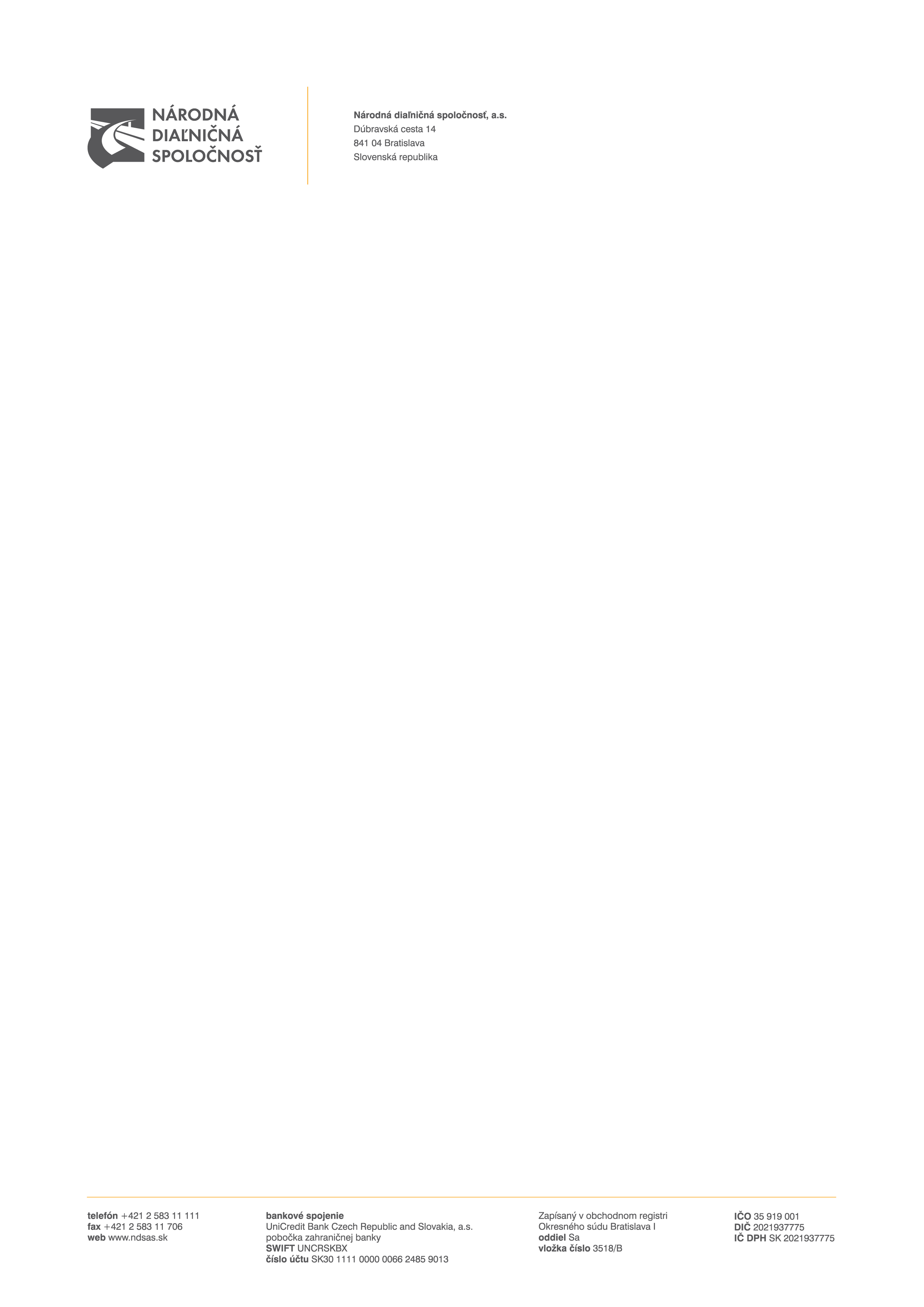 ZADÁVANIE NADLIMITNEJ ZÁKAZKY verejnou súťažou podľa § 66 ods. 7 písm. b)zákona č. 343/2015 Z. z. o verejnom obstarávaní a o zmene a doplnení niektorých zákonov v znení neskorších predpisovSÚŤAŽNÉ  PODKLADY(aktualizované 12.09.2023 na základe vysvetlenia informácií č. 3 Zmeny sú vyznačené červenou farbou)PREDMET ZÁKAZKY:„Rámcová dohoda - Poskytovanie upratovacích služieb pre NDS, a.s.“DRUH ZÁKAZKY: POSKYTNUTIE SLUŽBYXX/2023Obsah súťažných podkladovA.1 POKYNY PRE UCHÁDZAČOVČasť I.Všeobecné informácie1	Identifikácia verejného obstarávateľa2	Predmet zákazky3	Rozdelenie predmetu zákazky4	Variantné riešenie5	Miesto a termín plnenia predmetu zákazky6	Zdroj finančných prostriedkov7	Typ zmluvy8	Lehota viazanosti ponukyČasť II.Komunikácia a vysvetľovanie9	Komunikácia medzi verejným obstarávateľom a záujemcami/uchádzačmi10	Vysvetlenie informácií 11	Obhliadka miesta plnenia predmetu zákazkyČasť III.Príprava ponuky12	Forma a spôsob predkladania ponuky13	Jazyk ponuky14	Mena a ceny uvádzané v ponuke15	Zábezpeka16	Obsah ponuky17	Náklady na prípravu ponukyČasť IV.Predkladanie ponuky18	Predloženie ponuky19	Registrácia a autentifikácia uchádzača 20	Lehota na predkladanie ponuky21	Doplnenie, zmena a odvolanie ponukyČasť V.Otváranie a vyhodnotenie ponúk22	Otváranie ponúk (on-line sprístupnenie)23	Preskúmanie ponúk24	Dôvernosť procesu verejného obstarávania25	Vyhodnocovanie ponúk26	Vyhodnotenie splnenia podmienok účasti uchádzačov27	Oprava chýbČasť VI.Prijatie ponuky28	Informácie o výsledku vyhodnotenia ponúk29	Uzavretie dohody30	Zrušenie verejného obstarávaniaA.2 KritériÁ na hodnotenie ponúk a PRAVIDLÁ ich uplatneniaB.1 OPIS PREDMETU ZÁKAZKYB.2 SPÔSOB URČENIA CENYB.3 OBCHODNÉ PODMIENKY PLNENIA PREDMETU ZÁKAZKYPRÍLOHY K SÚŤAŽNÝM PODKLADOMPríloha č. 1 k časti A.1 	 -  Všeobecné informácie o uchádzačoviPríloha č. 2 k časti A.1 	 -  Jednotný európsky dokumentPríloha č. 1 k časti A.2	-  Návrh na plnenie kritéria pre časť 1Príloha č. 2 k časti A.2	-  Návrh na plnenie kritéria pre časť 2Príloha č. 3 k časti A.2	-  Návrh na plnenie kritéria pre časť 3Príloha č. 1 k časti B.1 	-  Sanitačný poriadokPríloha č. 2 k časti B.1 	-  Zoznam objektovPríloha č. 3 k časti B.1 	-  Technická špecifikácia objektov – Časť 1Príloha č. 4 k časti B.1 	-  Technická špecifikácia objektov – Časť 2Príloha č. 5 k časti B.1 	-  Technická špecifikácia objektov – Časť 3Príloha č. 6 k časti B.1 	-  Súpis vykonaných prácPríloha č. 7 k časti B.1 	-  Záznam evidencie výkonu čisteniaPríloha č. 1 k časti B.2  	-  Špecifikácia ceny – Objekty služiebPríloha č. 2 k časti B.2	-  Špecifikácia ceny – Diaľničné odpočívadlá Príloha č. 3 k časti B.2	-  Špecifikácia ceny – Hraničné priechody – Informačno-predajné miestaPríloha č. 1 k časti B.3 	-  Zoznam subdodávateľov a podiel subdodávokA.1 POKYNY PRE UCHÁDZAČOVČasť I.Všeobecné informácieIdentifikácia verejného obstarávateľa Názov organizácie:			  	Národná diaľničná spoločnosť, a. s.Sídlo organizácie:				Dúbravská cesta 14, 841 04 BratislavaIČO:				 	35 919 001IČ DPH: 					SK 2021937775Bankové spojenie: 				UniCredit Bank Czech Republic and Slovakia a. s., 						pobočka zahraničnej bankyIBAN:					SK30 1111 0000 0066 2485 9013BIC/SWIFT: 			 	UNCRSKBXInternetová adresa organizácie (URL): 	www.ndsas.sk Profil verejného obstarávateľa:		www.uvo.gov.sk/profily/-/profil/pzakazky/9127Kontaktná osoba:				Bc. Tomáš TučekTelefón:					+421 2 5831 1582E-mail: 					tomas.tucek@ndsas.sk			 Predmet zákazkyPredmet zákazky je v súlade s § 3 ods. 4 zákona č. 343/2015 Z. z. o verejnom obstarávaní a o zmene a doplnení niektorých zákonov v znení neskorších predpisov (ďalej len „Zákon“ alebo „zákon o verejnom obstarávaní“) zákazka na poskytnutie služby s predmetom podrobne vymedzeným v týchto súťažných podkladoch (ďalej len „tieto SP“ alebo „SP“). Názov predmetu zákazky: „Poskytovanie upratovacích služieb pre NDS“Stručný opis predmetu zákazky:Predmetom zákazky je poskytovanie pravidelných a nepravidelných interiérových a exteriérových upratovacích služieb v objektoch verejného obstarávateľa v zmysle tohto opisu predmetu zákazky, ktorý predstavuje rámec požadovaných služieb, pre ktorého sa verejné obstarávanie realizuje po celom území Slovenskej republiky. Upratovacie služby pozostávajú najmä z upratovania, čistenia a dezinfekcie podláh, umývadiel, toaliet, pisoárov, keramických obkladov stien, zrkadiel, vodovodných batérií, okien, vyprázdnenia odpadkových košov vrátane dopĺňania spotrebného materiálu ako toaletný papier, utierky na ruky, tekuté mydlo, dezinfekcia na ruky, vrecká do odpadkových košov a pod. s cieľom odstrániť nečistoty a znížiť počet mikroorganizmov, a tým zabezpečiť udržiavanie priestorov v čistote. Konkrétny rozsah týchto služieb bude špecifikovaný v rámcovej dohode v závislosti od objektov, v ktorých sa budú tieto služby vykonávať.   Postup vo verejnom obstarávaní: verejná súťaž podľa § 66 ods. 7 písm. b) Zákona.Číselný kód pre hlavný predmet a doplňujúce predmety z Hlavného slovníka Spoločného slovníka obstarávania, prípadne alfanumerický kód z Doplnkového slovníka Spoločného slovníka obstarávania (CPV/SSO):90900000-6 Čistiace a sanitárne služby90910000-9 Upratovacie služby90911200-8 Čistenie (upratovanie) budov90911300-9 Umývanie okienCelková predpokladaná hodnota zákazky:  3 218 599, 20 EUR bez dane z pridanej hodnoty (ďalej len „DPH“)Predpokladaná hodnota zákazky pre časť 1:  1 877 209,60 EUR bez DPH. Predpokladaná hodnota zákazky pre časť 2:  465 331,20 	  EUR bez DPH.Predpokladaná hodnota zákazky pre časť 3:  876 058,40	  EUR bez DPH.Rozdelenie predmetu zákazky   Predmet zákazky je rozdelený na tri samostatne vyhodnocované časti:Časť 1: Objekt služiebČasť 2: Diaľničné odpočívadláČasť 3: Hraničné priechody – Informačno-predajné miestaPodrobné vymedzenie jednotlivých častí zákazky predmetu zákazky, tvorí časť B.1 Opis predmetu zákazky týchto SP.Uchádzač môže predložiť svoju ponuku na všetky časti predmetu zákazky, alebo môže predložiť ponuku podľa vlastného uváženia len na niektorú z častí.Ku každej samostatne vyhodnocovanej časti, resp. ku vyhodnocovacím častiam predmetu zákazky uchádzač vo svojej ponuke predloží samostatné obchodné podmienky dodania predmetu zákazky – návrh Rámcovej dohody (ďalej len „rámcová dohoda“ alebo „dohoda“) podľa časti B.3 Obchodné podmienky dodania predmetu zákazky týchto SP.Variantné riešenieUchádzačom sa neumožňuje predložiť variantné riešenie.Ak súčasťou ponuky bude aj variantné riešenie, nebude takéto variantné riešenie zaradené do vyhodnotenia ponúk a bude sa naň hľadieť, akoby nebolo predložené.Miesto a termín plnenia predmetu zákazkyMiestom plnenia predmetu zákazky:Miesta plnenia predmetu zákazky sú bližšie špecifikované v Prílohe č. 2 k časti B.1 Zoznam objektov k časti B.1 Opis predmetu zákazky týchto SP. Predpokladaný termín plnenia predmetu zákazky pre všetky tri časti je 48 (štyridsaťosem) kalendárnych mesiacov odo dňa nadobudnutia účinnosti Rámcovej dohody.Podrobné vymedzenie miesta plnenia a predpokladaného termínu  plnenia predmetu zákazky je v časti B.1 Opis predmetu zákazky a časti B.3 Obchodné podmienky dodania predmetu zákazky, ktoré sú neoddeliteľnou súčasťou týchto SP.Zdroj finančných prostriedkov  Predmet zákazky bude financovaný z vlastných zdrojov verejného obstarávateľa.Verejný obstarávateľ neposkytuje zálohy ani preddavky na plnenie Dohody. Typ zmluvy  Výsledok postupu verejného obstarávania: uzavretie rámcovej dohody podľa § 83 Zákona a           § 269 ods. 2 zákona č. 513/1991 Zb. Obchodný zákonník v znení neskorších predpisov pre každú určenú časť predmetu zákazky samostatne.Vymedzenie zmluvných podmienok na plnenie predmetu zákazky tvoria časti B.1 Opis predmetu zákazky, B.2 Spôsob určenia ceny a B.3 Obchodné podmienky plnenia predmetu zákazky, ktoré sú neoddeliteľnou súčasťou týchto SP.Lehota viazanosti ponukyUchádzač je viazaný svojou ponukou od uplynutia lehoty na predkladanie ponúk až do uplynutia lehoty viazanosti ponúk, ktorá je uvedená v Oznámení o vyhlásení verejného obstarávania (ďalej len „Oznámenie“) v bode IV.2.6) Minimálna lehota, počas ktorej sú ponuky uchádzačov viazané. V prípade, ak bude podaná námietka pri postupe verejného obstarávateľa a začaté konanie o námietkach pred uzavretím Dohody podľa § 170 Zákona, bude to mať podľa Zákona odkladný účinok na konanie verejného obstarávateľa, okrem námietok podľa § 170 ods. 3 písm. g) Zákona alebo ak bude začatá kontrola postupu verejného obstarávateľa pred uzavretím Dohody podľa Zákona a Úrad pre verejné obstarávanie (ďalej len „úrad“) vydá rozhodnutie o predbežnom opatrení, ktorým pozastaví konanie verejného obstarávateľa, lehoty verejnému obstarávateľovi v súlade s § 173 Zákona neplynú. Verejný obstarávateľ oznámi uchádzačom predĺženie lehoty viazanosti ponúk, ktorá nesmie byť dlhšia ako 12 (dvanásť) mesiacov od uplynutia lehoty na predkladanie ponúkUchádzači sú svojou ponukou viazaní do uplynutia lehoty verejným obstarávateľom oznámenej, resp. primerane predĺženej lehoty viazanosti ponúk podľa bodu 8.2 časti A.1 Pokyny pre uchádzačov týchto SP.Časť II.Komunikácia a vysvetľovanieKomunikácia medzi verejným obstarávateľom a záujemcami/uchádzačmi Komunikácia medzi verejným obstarávateľom a záujemcami/uchádzačmi sa bude uskutočňovať v štátnom (slovenskom) jazyku a spôsobom, ktorý zabezpečí úplnosť a obsah týchto údajov uvedených v ponuke, podmienkach účasti a zaručí ochranu dôverných a osobných údajov uvedených v týchto dokumentoch.Komunikácia a výmena informácií medzi verejným obstarávateľom a záujemcami/uchádzačmi bude prebiehať písomne prostredníctvom elektronických prostriedkov podmienok uvedených               v § 20 Zákona.Verejný obstarávateľ bude na komunikáciu so záujemcami/uchádzačmi používať elektronický prostriedok, ktorým je komunikačné rozhranie systému JOSEPHINE (ďalej len „JOSEPHINE“). Tento spôsob komunikácie sa týka akejkoľvek komunikácie a podaní medzi verejným obstarávateľom a záujemcami/uchádzačmi.JOSEPHINE je na účely tohto verejného obstarávania softvér na elektronizáciu zadávania verejných zákaziek. JOSEPHINE je webová aplikácia na doméne https://josephine.proebiz.com.Na bezproblémové používanie systému JOSEPHINE je nutné používať jeden z podporovaných internetových prehliadačov:- Microsoft Edge Microsoft Internet Explorer verzia 11.0 a vyššia, - Mozilla Firefox verzia 13.0 a vyššia alebo - Google Chrome. Pravidlá pre doručovanie – zásielka sa považuje za doručenú záujemcovi/uchádzačovi, ak jej adresát bude mať objektívnu možnosť oboznámiť sa s jej obsahom, tzn. akonáhle sa dostane zásielka do sféry jeho dispozície. Za okamih doručenia sa v systéme JOSEPHINE považuje okamih jej odoslania v systéme JOSEPHINE a to v súlade s funkcionalitou systému.Obsahom komunikácie prostredníctvom komunikačného rozhrania systému JOSEPHINE bude predkladanie ponúk, vysvetľovanie SP a požiadaviek uvedených v  Oznámení, prípadné doplnenie SP, vysvetľovanie predložených ponúk, vysvetľovanie predložených dokladov, žiadosť o nápravu, námietky a akákoľvek ďalšia, výslovne neuvedená komunikácia v súvislosti s týmto verejným obstarávaním, s výnimkou prípadov, keď to výslovne vylučuje Zákon. Pokiaľ sa v SP vyskytujú požiadavky na predkladanie ponúk, vysvetľovanie SP a požiadaviek uvedených                            v Oznámení, prípadné doplnenie SP, vysvetľovanie predložených ponúk, vysvetľovanie predložených dokladov, žiadosť o nápravu, námietky alebo akúkoľvek inú komunikáciu medzi verejným obstarávateľom a záujemcami/uchádzačmi, má sa na mysli vždy použitie komunikácie prostredníctvom komunikačného rozhrania systému JOSEPHINE. V prípade, že verejný obstarávateľ rozhodne aj o možnosti iného spôsobu komunikácie než prostredníctvom komunikačného rozhrania JOSEPHINE, tak v SP takúto skutočnosť zreteľne uvedie. Táto komunikácia sa týka i prípadov, kedy sa ponuka javí ako mimoriadne nízka ponuka. V takomto prípade komisia prostredníctvom komunikačného rozhrania systému JOSEPHINE požiada uchádzača o vysvetlenie, týkajúce sa predloženej  ponuky a uchádzač musí doručiť prostredníctvom komunikačného rozhrania systému JOSEPHINE písomné odôvodnenie mimoriadne nízkej ponuky. Ak bude uchádzač alebo ponuka uchádzača z verejného obstarávania vylúčená, uchádzačovi bude prostredníctvom komunikačného rozhrania systému JOSEPHINE oznámené vylúčenie s uvedením dôvodu a lehoty, v ktorej môže byť doručená námietka. Úspešnému uchádzačovi bude prostredníctvom komunikačného rozhrania systému JOSEPHINE zaslané oznámenie, že sa jeho ponuka prijíma. Akákoľvek komunikácia verejného obstarávateľa či záujemcu/uchádzača s treťou osobou (treťou osobou sa rozumie subjekt odlišný od záujemcu, resp. uchádzača) v súvislosti s týmto verejným obstarávaním bude prebiehať spôsobom, ktorý stanoví Zákon a bude realizovaná mimo komunikačné rozhranie systému JOSEPHINE.Ak je odosielateľom zásielky verejný obstarávateľ, tak záujemcovi/uchádzačovi bude na ním určený kontaktný e-mail/e-maily bezodkladne odoslaná informácia o tom, že k predmetnej zákazke existuje nová zásielka/správa. Záujemca/uchádzač sa prihlási do systému a v komunikačnom rozhraní zákazky bude mať zobrazený obsah komunikácie – zásielky, správy. Záujemca/uchádzač si môže v komunikačnom rozhraní zobraziť celú históriu o svojej komunikácii s verejným obstarávateľom.Ak je odosielateľom zásielky záujemca/uchádzač, tak po prihlásení do systému JOSEPHINE môže predmetnému obstarávaniu prostredníctvom komunikačného rozhrania odosielať správy a potrebné prílohy verejnému obstarávateľovi. Takáto zásielka sa považuje za doručenú verejnému obstarávateľovi okamihom jej odoslania v systéme JOSEPHINE v súlade s funkcionalitou systému.Verejný obstarávateľ odporúča záujemcom/uchádzačom, ktorí si vyhľadali obstarávania prostredníctvom webovej stránky verejného obstarávateľa, resp. v systéme JOSEPHINE (https://josephine.proebiz.com), a zároveň ktorí chcú byť informovaní o prípadných aktualizáciách týkajúcich sa konkrétneho obstarávania prostredníctvom notifikačných e-mailov, aby v danom obstarávaní zaklikli tlačidlo „ZAUJÍMA MA TO“ (v pravej hornej časti obrazovky). Záujemci/uchádzači, ktorí odporúčanie nebudú akceptovať, sa vystavujú riziku, že im obsah informácií k predmetnej zákazke nebude doručený. Verejný obstarávateľ umožňuje neobmedzený a priamy prístup elektronickými prostriedkami                 k SP a k prípadným všetkým doplňujúcim podkladom. SP a prípadné vysvetlenie alebo doplnenie SP alebo vysvetlenie požiadaviek uvedených v Oznámení, podmienok účasti vo verejnom obstarávaní, informatívneho dokumentu alebo inej sprievodnej dokumentácie budú verejným obstarávateľom zverejnené ako elektronické dokumenty v profile verejného obstarávateľa https://www.uvo.gov.sk/profily/-/profil/pzakazky/9127 (ďalej len „profil“) a zároveň v systéme JOSEPHINE. Vysvetlenie informácií V prípade nejasností alebo potreby vysvetlenia informácií potrebných na vypracovanie ponuky a na preukázanie splnenia podmienok účasti poskytnutých verejným obstarávateľom v lehote na predkladanie ponúk, môže ktorýkoľvek zo záujemcov požiadať o vysvetlenie informácií k predmetnej zákazke prostredníctvom komunikačného rozhrania systému JOSEPHINE.Prípadnú žiadosť o vysvetlenie informácií potrebných na vypracovanie ponuky a na preukázanie splnenia podmienok účasti verejný obstarávateľ odporúča záujemcom doručiť prostredníctvom komunikačného rozhrania systému JOSEPHINE „dostatočne vopred“.Verejný obstarávateľ bezodkladne poskytne vysvetlenie informácií potrebných na vypracovanie ponuky a na preukázanie splnenia podmienok účasti všetkým záujemcom, ktorí sú mu známi v tejto zákazke, najneskôr však 6 (šesť) dní pred uplynutím lehoty na predkladanie ponúk za predpokladu, že o vysvetlenie záujemca požiada dostatočne vopred.Verejný obstarávateľ primerane predĺži lehotu na predkladanie ponúk, ak vysvetlenie informácií potrebných na vypracovanie ponuky a na preukázanie splnenia podmienok účasti nie je poskytnuté v lehote podľa bodu 10.3 A.1 Pokyny pre uchádzačov týchto SP, aj napriek tomu, že bolo vyžiadané dostatočne vopred alebo ak v dokumentoch potrebných na vypracovanie ponuky alebo na preukázanie splnenia podmienok účasti vykoná podstatnú zmenu. Ak si vysvetlenie informácií potrebných na vypracovanie ponuky alebo na preukázanie splnenia podmienok účasti záujemca nevyžiada dostatočne vopred alebo jeho význam je z hľadiska prípravy ponuky nepodstatný, verejný obstarávateľ nie je povinný predĺžiť lehotu na predkladanie ponúk.Obhliadka miesta plnenia predmetu zákazkyVerejný obstarávateľ záujemcom odporúča vykonať obhliadku miesta plnenia predmetu zákazky, aby si sami overili a získali informácie nevyhnutné na prípravu a spracovanie ponuky. Výdavky spojené s obhliadkou miesta plnenia predmetu zákazky idú na ťarchu záujemcu. Verejný obstarávateľ umožní záujemcom/uchádzačom vykonať obhliadku miesta poskytnutia služby po telefonickom dohovore.Časť III.Príprava ponukyForma a spôsob predkladania ponukyUchádzač ponuku predkladá elektronicky v zmysle § 49 ods. 1 písm. a) Zákona a vložená do systému JOSEPHINE umiestnenom na webovej adrese https://josephine.proebiz.com za podmienok:Elektronická ponuka sa vloží vyplnením ponukového formulára a vložením požadovaných dokladov a dokumentov v systéme JOSEPHINE umiestnenom na webovej adrese https://josephine.proebiz.com/.V predloženej ponuke prostredníctvom systému JOSEPHINE musia byť pripojené požadované doklady (odporúčaný formát je „PDF“) tak, ako je uvedené v týchto SP a vyplnenie položkového elektronického formulára, ktorý zodpovedá návrhu na plnenie kritérií uvedenom v týchto SP. Ak ponuka obsahuje dôverné informácie, uchádzač ich v ponuke viditeľne označí. Uchádzačom navrhovaná cena za plnenie požadovaného predmetu zákazky bude uvedená v ponuke uchádzača spôsobom uvedeným v časti B.2 Spôsob určenia ceny týchto SP.Po úspešnom nahraní ponuky do systému JOSEPHINE je uchádzačovi odoslaný notifikačný informatívny e-mail (a to na emailovú adresu užívateľa uchádzača, ktorý ponuku nahral). Dokumenty tvoriace ponuku môže uchádzač predložiť ako originály v elektronickej podobe s kvalifikovaným elektronickým podpisom alebo ako zaručene konvertované listiny v zmysle ustanovenia § 35 a nasl. zákona č. 305/2013 Z. z. o elektronickej podobe výkonu pôsobnosti orgánov verejnej moci a o zmene a doplnení niektorých zákonov (zákon o e-Governmente) v znení neskorších predpisov, alebo len ako skeny originálov alebo úradne overených fotokópií týchto dokumentov. Pri predkladaní bankovej záruky a poistenia záruky uchádzač postupuje podľa bodov 15.4.2 a 15.4.3 časti A.1 Pokyny pre uchádzačov týchto SP.Znenie obchodných podmienok, ktoré sú súčasťou týchto SP v časti B.3 Obchodné podmienky plnenia predmetu zákazky nemožno meniť, ani uvádzať výhrady, ktoré by odporovali týmto SP.Jazyk ponukyPonuky, ďalšie doklady a dokumenty vo verejnom obstarávaní sa predkladajú v štátnom jazyku Slovenskej republiky. Ak je doklad alebo dokument vyhotovený v cudzom jazyku, predkladá sa spolu s jeho úradným prekladom do štátneho jazyka Slovenskej republiky; to neplatí pre ponuky, doklady a dokumenty vyhotovené v českom jazyku. Ak sa zistí rozdiel v ich obsahu, rozhodujúci je úradný preklad do štátneho jazyka Slovenskej republiky.Ak ponuku predkladá uchádzač so sídlom mimo územia Slovenskej republiky a doklad alebo dokument je vyhotovený v cudzom jazyku, predkladá sa takýto dokument spolu s jeho úradným prekladom do štátneho jazyka Slovenskej republiky, to neplatí pre ponuky, návrhy, doklady a dokumenty vyhotovené v českom jazyku. Ak sa zistí rozdiel v ich obsahu, rozhodujúci je úradný preklad v štátnom jazyku Slovenskej republiky.Mena a ceny uvádzané v ponukeUchádzačom navrhovaná zmluvná cena za plnenie požadovaného predmetu zákazky, uvedená v ponuke uchádzača, bude vyjadrená v eurách (€, resp. EUR). Cena za plnenie predmetu zákazky musí byť stanovená podľa zákona Národnej rady  Slovenskej republiky č. 18/1996 Z. z. o cenách v znení neskorších predpisov (ďalej aj „zákon o cenách“), vyhlášky Ministerstva financií Slovenskej republiky č. 87/1996 Z. z., ktorou sa vykonáva zákon o cenách v znení neskorších predpisov. Ak je uchádzač platiteľom DPH, navrhovanú zmluvnú cenu uvedie v zložení:14.3.1 	navrhovaná zmluvná cena bez DPH14.3.2	sadzba DPH a výška DPH14.3.3 	navrhovaná zmluvná cena vrátane DPH14.4.  Ak uchádzač nie je platiteľom DPH, uvedie navrhovanú zmluvnú cenu celkom. Skutočnosť či je, alebo nie je platiteľom DPH, upozorní/uvedie v ponuke v príslušnom Návrhu na plnenie kritérií (Príloha č. 1 – 3 k časti A.2 Kritériá na hodnotenie ponúk a pravidlá ich uplatnenia týchto SP).Zábezpeka15.1  Verejný obstarávateľ vyžaduje, aby uchádzač zabezpečil viazanosť svojej ponuky zábezpekou. Zábezpeka je poskytnutie bankovej záruky, poistenie záruky alebo zloženie finančných prostriedkov na účet verejného obstarávateľa v banke alebo pobočke zahraničnej banky.15.2   Výška zábezpeky je stanovená v závislosti od predložených ponúk:15.2.1 Uchádzač, ktorý predloží ponuku len na plnenie prvej časti predmetu zákazky zloží zábezpeku vo výške – 37 500,00 EUR (slovom: tridsaťsedemtisícpäťsto eur),          15.2.2 Uchádzač, ktorý predloží ponuku len na plnenie druhej časti predmetu zákazky zloží zábezpeku vo výške – 9 300,00 EUR (slovom: deväťtisíctristo eur),          15.2.3 Uchádzač, ktorý predloží ponuku len na plnenie tretej časti predmetu zákazky zloží zábezpeku vo výške – 17 500,00 EUR (slovom: sedemnásťtisícpäťsto eur),          15.2.4  Ak uchádzač predkladá ponuku na viac častí a skladá zábezpeku podľa bodu 15.3.1 je povinný zložiť zábezpeku vo výške súčtu jednotlivých zábezpek uvedených v bode 15.2.1 až 15.2.3. Ak uchádzač postupuje podľa bodu 15.3.2 a 15.3.3 bankovú záruku/poistenie záruky predkladaná na každú časť predmetu zákazky samostatne.15.3	Spôsoby zloženia zábezpeky:	      15.3.1   zložením finančných prostriedkov na bankový účet verejného obstarávateľa v banke 		            alebo v pobočke zahraničnej banky (ďalej len „banka“), alebo15.3.2    poskytnutím bankovej záruky za uchádzača, alebo15.3.3    poskytnutím poistenia záruky za uchádzača.	Spôsob zloženia zábezpeky si vyberie uchádzač podľa nižšie uvedených podmienok zloženia.15.4    Podmienky zloženia zábezpeky15.4.1	Zloženie finančných prostriedkov na bankový účet verejného obstarávateľa15.4.1.1 	Finančné prostriedky vo výške podľa bodu 15.2 časti A.1 Pokyny pre uchádzačov týchto SP musia byť zložené na účet verejného obstarávateľa určený pre zábezpeky vedenom v banke Všeobecná úverová banka, a. s., na číslo účtu: 		   IBAN:			SK71 0200 0000 0019 7794 5651		   SWIFT (BIC): 		SUBASKBX			   variabilný symbol:	05221030215.4.1.2	Finančné prostriedky musia byť pripísané na účte verejného obstarávateľa najneskôr v lehote na predkladanie ponúk podľa bodu 20.1 časti A.1 Pokyny pre uchádzačov týchto SP. Doba platnosti zábezpeky formou zloženia finančných prostriedkov na účet verejného obstarávateľa trvá až do uplynutia lehoty viazanosti ponúk.15.4.1.3 	Ak finančné prostriedky nebudú zložené na účte verejného obstarávateľa podľa bodov 15.4.1.1 a 15.4.1.2, bude ponuka uchádzača z verejnej súťaže vylúčená. Verejný obstarávateľ odporúča, aby uchádzač doložil k svojej ponuke výpis z bankového účtu o vklade požadovanej čiastky na daný účet verejného obstarávateľa.15.4.2	Poskytnutie bankovej záruky za uchádzača:15.4.2.1  	V prípade, že uchádzač použije možnosť poskytnutia bankovej záruky podľa bodu 15.3.2 časti A.1 Pokyny pre uchádzačov týchto SP, je povinný predložiť v ponuke predloženej prostredníctvom systému JOSEPHINE kópiu (scan originálu) bankovej záruky.15.4.2.1.1 	Originál bankovej záruky vystavený bankou musí uchádzač doručiť verejnému obstarávateľovi v uzatvorenej obálke v lehote na predkladanie ponúk osobne alebo poštou na adresu verejného obstarávateľa:Národná diaľničná spoločnosť, a. s.Dúbravská cesta 14841 04 BratislavaKontaktné miesto: prízemie – podateľňa v čase: pondelok až piatok 8:00 – 15:00 hod.15.4.2.1.2	Obálku s originálom bankovej záruky uchádzač označí „Verejná súťaž – neotvárať“ a doplní heslom:„Banková záruka – Poskytovanie upratovacích služieb pre NDS – Časť 1“„Banková záruka – Poskytovanie upratovacích služieb pre NDS – Časť 2“„Banková záruka – Poskytovanie upratovacích služieb pre NDS – Časť 3“ (uchádzač uvedie podľa toho, na ktorú časť ponuku predložil).15.4.2.2  	Ak záručná listina nebude súčasťou ponuky podľa bodu 15.4.2.1, bude ponuka uchádzača z verejnej súťaže vylúčená. 15.4.2.3 	V záručnej listine musí banka písomne vyhlásiť, že uspokojí verejného obstarávateľa (veriteľa) za uchádzača do výšky finančných prostriedkov, ktoré veriteľ požaduje ako zábezpeku viazanosti ponuky uchádzača.15.4.2.4 Verejný obstarávateľ akceptuje predloženie bankovej záruky v podobe elektronického dokumentu, ktorý bude podpísaný kvalifikovaným elektronickým podpisom banky, resp. osobou/osobami oprávnenou/-ými za banku takýto dokument podpisovať.Poskytnutie poistenia záruky za uchádzača15.4.3.1  	V prípade, že uchádzač použije možnosť poskytnutia poistenia záruky podľa bodu 15.3.3 časti A.1 Pokyny pre uchádzačov týchto SP je povinný predložiť v ponuke predloženej prostredníctvom systému JOSEPHINE kópiu (scan originálu) poistenia záruky.15.4.3.1.1 	Originál poistenia záruky musí uchádzač doručiť verejnému obstarávateľovi v uzatvorenej obálke v lehote na predkladanie ponúk osobne alebo poštou na adresu verejného obstarávateľa podľa bodu 15.4.2.1.1.15.4.3.1.2	Obálku s originálom poistenia záruky uchádzač označí „Verejná súťaž – neotvárať“ a doplní heslom:„Poistenie záruky – Poskytovanie upratovacích služieb pre NDS – Časť 1“„Poistenie záruky – Poskytovanie upratovacích služieb pre NDS – Časť 2“„Poistenie záruky – Poskytovanie upratovacích služieb pre NDS – Časť 3“(uchádzač uvedie podľa toho, na ktorú časť záruku predložil).15.4.3.2  	Ak poistná listina nebude súčasťou ponuky podľa bodu 15.4.3.1, bude ponuka uchádzača z verejnej súťaže vylúčená. 15.4.3.3 	V poistnej listine musí poisťovateľ písomne vyhlásiť, že uspokojí verejného obstarávateľa (veriteľa) za uchádzača do výšky finančných prostriedkov, ktoré veriteľ požaduje ako zábezpeku viazanosti ponuky uchádzača.15.4.3.4 Verejný obstarávateľ akceptuje predloženie poistenia záruky v podobe elektronického dokumentu, ktorý bude podpísaný kvalifikovaným elektronickým podpisom poisťovateľa, resp. osobou/osobami oprávnenou/ými za poisťovateľa takýto dokument podpisovať.15.5	Podmienky uvoľnenia alebo vrátenia zábezpeky: 15.5.1 	Verejný obstarávateľ uvoľní alebo vráti uchádzačovi zábezpeku do 7 (siedmich) dní odo dňa:15.5.1.1  uplynutia lehoty viazanosti ponúk,15.5.1.2 	márneho uplynutia lehoty na doručenie námietky, ak ho verejný obstarávateľ vylúčil z verejného obstarávania, alebo ak verejný obstarávateľ zruší použitý postup zadávania zákazky, alebo15.5.1.3	uzavretia Dohody.15.6	Zábezpeka prepadne v prospech verejného obstarávateľa, ak uchádzač v lehote viazanosti ponúk odstúpi od svojej ponuky alebo, ak neposkytne súčinnosť alebo odmietne uzavrieť Dohodu podľa § 56 ods. 8 až 12 Zákona.15.7 	Odstúpenie od svojej ponuky uchádzač bezodkladne oznámi prostredníctvom určeného spôsobu komunikácie verejnému obstarávateľovi. 15.8	V prípade predĺženia lehoty viazanosti ponúk podľa bodu 8.2 časti A.1 Pokyny pre uchádzačov týchto SP verejný obstarávateľ oznámi uchádzačom cez systém JOSEPHINE novú lehotu viazanosti ponúk.Zábezpeka vo forme finančných prostriedkov zložených na bankový účet verejného obstarávateľa v prípade predĺženia lehoty viazanosti ponúk naďalej zabezpečuje viazanosť ponuky až do uplynutia predĺženej lehoty viazanosti ponúk. Platnosť zábezpeky vo forme bankovej záruky alebo poistenia záruky v prípade predĺženia lehoty viazanosti ponúk je uchádzač povinný predĺžiť a doručiť originál bankovej záruky alebo poistenia záruky, prípadne ich dodatok. Uchádzač môže nahradiť bankovú záruku alebo poistenie záruky zložením finančných prostriedkov na bankový účet verejného obstarávateľa v požadovanej výške v tejto lehote.V prípade predĺženia lehoty viazanosti ponúk bude verejný obstarávateľ postupovať v zmysle § 46 ods. 2 Zákona. Obsah ponukyPonuka predložená elektronicky prostredníctvom systému JOSEPHINE musí obsahovať doklady v nasledovnom poradí:Titulný list ponuky s označením, z ktorého jednoznačne vyplýva, že ide o ponuku na predmet zákazky podľa týchto SP.Obsah ponuky (index – položkový zoznam) s odkazom na očíslované strany.Vyplnený  formulár „Všeobecné informácie o uchádzačovi“ (Príloha č. 1 k časti A.1 Pokyny pre uchádzačov týchto SP). V prípade, ak je uchádzačom skupina dodávateľov, vyplní a predloží tento formulár každý jej člen. V prípade skupiny dodávateľov vystavenú plnú moc pre jedného z členov skupiny, ktorý bude oprávnený prijímať pokyny za všetkých a konať v mene všetkých ostatných členov skupiny, podpísanú všetkými členmi skupiny alebo osobou/osobami oprávnenými konať v danej veci za každého člena skupiny.Vyplnenú Prílohu č. 1, 2, alebo 3  - Návrh na plnenie kritéria - k časti A.2 Kritériá na hodnotenie ponúk a pravidlá ich uplatnenia týchto SP, v elektronickej forme vo formáte Microsoft Word, podpísaný uchádzačom, a to jeho štatutárnym orgánom alebo členom štatutárneho orgánu alebo iným zástupcom uchádzača, ktorý je oprávnený konať v mene uchádzača.Vyplnenú Prílohu č. 1, 2, alebo 3 Špecifikácia ceny – k časti B.2 Spôsob určenia ceny týchto SP, v elektronickej forme so zabudovanou matematikou vo formáte Microsoft Excel ٭.xls/*xlsx a vo formáte .pdf podpísaný uchádzačom, a to jeho štatutárnym orgánom alebo členom štatutárneho orgánu alebo iným zástupcom uchádzača, ktorý je oprávnený konať v mene uchádzača.Doklady preukazujúce splnenie podmienok účasti týkajúce sa osobného postavenia a technickej spôsobilosti alebo odbornej spôsobilosti, uvedených v Oznámení, prostredníctvom ktorých uchádzač preukazuje splnenie podmienok účasti vo verejnom obstarávaní požadované v Oznámení. Uchádzač môže doklady na preukázanie splnenia podmienok účasti predbežne nahradiť: Jednotným európskym dokumentom (ďalej len „JED“)JED tvorí Prílohu č. 2 k časti A.1 týchto SP. Uchádzač vyplní časti I. až III. –u, zároveň mu je umožnené, že môže vyplniť len oddiel α: GLOBÁLNY ÚDAJ PRE VŠETKY PODMIENKY ÚČASTI časti IV JED-u bez toho, aby musel JED vyplniť iné oddiely časti IV JED-u. Ak uchádzač preukazuje finančné a ekonomické postavenie alebo technickú spôsobilosť alebo odbornú spôsobilosť prostredníctvom inej osoby, uchádzač je povinný predložiť JED aj pre túto osobu. V prípade, ak ponuku predkladá skupina dodávateľov, je potrebné predložiť JED pre každého člena skupiny osobitne. Ak sú požadované doklady pre verejného obstarávateľa priamo a bezodplatne prístupné v elektronických databázach, uchádzač v JED-e uvedie aj informácie potrebné na prístup do týchto elektronických databáz, najmä internetovú adresu elektronickej databázy, akékoľvek identifikačné údaje a súhlasy potrebné na prístup do tejto databázy. Doklad o zložení zábezpeky podľa bodu 15 časti A.1 Pokyny pre uchádzačov týchto SP. V prípade, že uchádzač použije možnosť poskytnutia bankovej záruky podľa bodu 15.3.2 alebo poistenia záruky podľa bodu 15.3.3 časti A.1 Pokyny pre uchádzačov týchto SP je povinný predložiť v ponuke predloženej prostredníctvom systému JOSEPHINE kópiu bankovej záruky alebo poistenia záruky. Originál bankovej záruky vystavený bankou alebo poistenia záruky musí uchádzač doručiť verejnému obstarávateľovi v lehote na predkladanie ponúk podľa bodu 15.4.2.1.1 časti A.1 Pokyny pre uchádzačov týchto SP. Návrh Rámcovej dohody s vyplnenými cenami (čl. 5 bod 5.6 a  5.10 Rámcovej dohody) vrátane požadovaných príloh k Rámcovej dohode (okrem prílohy č.3 Poistná zmluva                      o poistení zodpovednosti za škodu alebo ekvivalent o poistnom krytí, ktorú predkladá úspešný uchádzač, ekvivalent o poistnom krytí s časťou znenia obchodných podmienok plnenia predmetu zákazky podľa časti B.3 Obchodné podmienky plnenia predmetu zákazky a podľa B.1 Opis predmetu zákazky týchto SP v závislosti od toho,  na ktorú časť/ti uchádzač predkladá 	ponuku. Návrh Rámcovej dohody musí byť podpísaný uchádzačom, jeho štatutárnym orgánom alebo členom štatutárneho orgánu alebo iným zástupcom uchádzača, ktorý je oprávnený konať v mene uchádzača v záväzkových vzťahoch.V prípade, ak ponuku predkladá skupina dodávateľov, návrh Dohody musí byť podpísaný všetkými členmi skupiny alebo osobou/osobami oprávnenými konať v danej veci za každého člena skupiny. Zároveň v súlade s bodom 18.3.1 tejto časti SP, v ponuke skupiny dodávateľov musí byť uvedený záväzok, že táto skupina dodávateľov v prípade prijatia jej ponuky verejným obstarávateľom za účelom riadneho plnenia Dohody vytvorí niektorú z právnych foriem uvedených v bode 18.4 časti A.1 týchto SP, pričom sa odporúča, aby obsahom jej ponuky bola aspoň zmluva o budúcej zmluve o vytvorení príslušnej právnej formy.Náklady na prípravu ponukyVšetky náklady a výdavky spojené s prípravou a predložením ponuky znáša uchádzač bez finančného nároku voči verejnému obstarávateľovi, bez ohľadu na výsledok verejného obstarávania. Ponuky predložené elektronicky v lehote na predkladanie ponúk sa počas plynutia lehoty viazanosti ponúk a po uplynutí lehoty viazanosti ponúk, resp. predĺženej lehoty viazanosti uchádzačom nevracajú. Zostávajú uložené v predmetnej zákazke vytvorenej v systéme JOSEPHINE ako súčasť dokumentácie vyhláseného verejného obstarávania. Časť IV.Predkladanie ponukyPredloženie ponukyUchádzač predloží svoju ponuku v elektronickej podobe do systému JOSEPHINE, umiestnenom na webovej adrese: https://josephine.proebiz.com podľa bodu 12 časti A.1 týchto SP. Doručenie ponuky je zaznamenávané s presnosťou na sekundy. Systém JOSEPHINE považuje za čas vloženia ponuky okamih uloženia posledného súboru (dát) – nie čas začatia nahrávania ponuky, preto je potrebné predložiť ponuku (začať s nahrávaním) v dostatočnom časovom predstihu najmä s ohľadom na veľkosť ukladaných dát.Uchádzač môže predložiť len jednu ponuku. Ak uchádzač v lehote na predkladanie ponúk predloží viac ponúk, verejný obstarávateľ bude prihliadať len na ponuku, ktorá bola predložená ako posledná a na ostatné ponuky bude hľadieť ako na ponuky, ktoré boli predložené po lehote na predkladanie ponúk. Uchádzač nemôže byť v tom istom postupe zadávania zákazky členom skupiny dodávateľov, ktorá  predkladá ponuky. Verejný obstarávateľ vylúči uchádzača, ktorý je súčasne členom skupiny dodávateľov.Ak sa tejto zákazky zúčastní skupina dodávateľov:v jej ponuke musí byť uvedený záväzok, že táto skupina dodávateľov v prípade prijatia jej ponuky verejným obstarávateľom za účelom riadneho plnenia Dohody vytvorí niektorú z právnych foriem uvedených v  bode 18.4 časti A1 Pokyny pre uchádzačov týchto SP, pričom sa odporúča, aby obsahom jej ponuky bola aspoň zmluva o budúcej zmluve o vytvorení príslušnej právnej formy;ponuka musí byť podpísaná všetkými členmi skupiny dodávateľov spôsobom, ktorý ich právne zaväzuje.Za účelom riadneho plnenia Dohody skupina dodávateľov vytvorí v prípade prijatia jej ponuky zoskupenie bez právnej subjektivity napr. združenie bez právnej subjektivity podľa § 829 Občianskeho zákonníka (ďalej len „konzorcium“) alebo niektorú z obchodných spoločností podľa Obchodného zákonníka alebo inú právnu formu vhodnú na riadne plnenie Dohody.Ak skupina dodávateľov vytvorí v súlade s predchádzajúcim bodom niektorú z právnych foriem tam  uvedených, pred uzatvorením Dohody bude povinná preukázať, že táto právna forma má spôsobilosť mať práva a povinnosti a spôsobilosť na právne úkony, ak príslušná právna forma môže byť nositeľom takejto spôsobilosti. Úspešný uchádzač preukazuje vyššie uvedené skutočnosti napr. v prípade zoskupenia bez právnej subjektivity uzatvorením zmluvy o vytvorení zoskupenia bez právnej subjektivity (napr. zmluvy o združení podľa § 829 Občianskeho zákonníka), v prípade obchodných spoločností podľa Obchodného zákonníka výpisom z Obchodného registra atď.V prípade zoskupenia bez právnej subjektivity zmluva o vytvorení tohto zoskupenia musí obsahovať:plnú moc jedného z účastníkov zoskupenia, ktorý bude mať postavenie hlavného účastníka zoskupenia, udelenú ostatnými účastníkmi zoskupenia na všetky právne úkony, ktoré sa budú uskutočňovať v mene všetkých účastníkov zoskupenia v súvislosti s predložením ponuky plnením, pričom táto plná moc musí byť neoddeliteľnou súčasťou tejto Dohody;percentuálny podiel na zákazke, ktorí uskutočnia jednotliví účastníci zoskupenia, a uvedenie druhu podielu podľa konkrétnej činnosti, prehlásenie, že účastníci zoskupenia ručia spoločne a nerozdielne za záväzky voči verejnému obstarávateľovi, vzniknuté v súvislosti s plnením Dohody.Registrácia a autentifikácia uchádzačaUchádzač má možnosť sa registrovať do systému JOSEPHINE pomocou hesla alebo aj pomocou občianskeho preukazu s elektronickým čipom a bezpečnostným osobnostným kódom (eID).Predkladanie ponúk je umožnené iba autentifikovaným uchádzačom. Autentifikáciu je možné vykonať týmito spôsobmi:v systéme JOSEPHINE registráciou a prihlásením pomocou občianskeho preukazu s elektronickým čipom a bezpečnostným osobnostným kódom (eID). V systéme je autentifikovaná spoločnosť, ktorú pomocou eID registruje štatutár danej spoločnosti. Autentifikáciu vykonáva poskytovateľ systému JOSEPHINE a to v pracovných dňoch v čase 08:00 – 16:00 hod. O dokončení autentifikácie je uchádzač informovaný e-mailom; nahraním kvalifikovaného elektronického podpisu (napríklad podpisu eID) štatutára danej spoločnosti na kartu užívateľa po registrácii a prihlásení do systému JOSEPHINE. Autentifikáciu vykoná poskytovateľ systému JOSEPHINE a to v pracovných dňoch v čase 08:00 – 16:00 hod. O dokončení autentifikácie je uchádzač informovaný e-mailom;vložením dokumentu preukazujúceho osobu štatutára na kartu užívateľa po registrácii, ktorý je podpísaný elektronickým podpisom štatutára, alebo prešiel zaručenou konverziou. Autentifikáciu vykoná poskytovateľ systému JOSEPHINE a to v pracovných dňoch v čase 08:00 – 16:00 hod. O dokončení autentifikácie je uchádzač informovaný e-mailom;vložením plnej moci na kartu užívateľa po registrácii, ktorá je podpísaná elektronickým podpisom štatutára aj splnomocnenou osobou, alebo prešla zaručenou konverziou. Autentifikáciu vykoná poskytovateľ systému JOSEPHINE a to v pracovných dňoch v čase 08:00 – 16:00 hod. O dokončení autentifikácie je uchádzač informovaný e-mailom;	počkaním na autorizačný kód, ktorý bude poslaný na adresu sídla firmy do rúk  štatutára uchádzača v listovej podobe formou doporučenej pošty. Lehota na tento úkon sú obvykle 4 (štyri) pracovné dni (v rámci Európskej únie) a je potrebné s touto lehotou počítať pri vkladaní ponuky.  O odoslaní listovej zásielky je uchádzač informovaný e-mailom.Autentifikovaný uchádzač si po prihlásení do systému JOSEPHINE v prehľade - zozname obstarávaní vyberie predmetné obstarávanie a vloží svoju ponuku do určeného formulára na príjem ponúk, ktorý nájde v záložke „Ponuky a žiadosti“. Uchádzač svoju ponuku identifikuje uvedením obchodného mena alebo názvu, sídla, miesta podnikania alebo obvyklého pobytu uchádzača a heslom verejného obstarávania podľa toho, na ktorú časť predmetu zákazky uchádzač ponuku/-ky predkladá:„Poskytovanie upratovacích služieb pre NDS  – Časť 1“„Poskytovanie upratovacích služieb pre NDS – Časť 2“ „Poskytovanie upratovacích služieb pre NDS – Časť 3“Lehota na predkladanie ponukyLehota na predkladanie ponúk je uvedená v Oznámení v bode IV. 2.2); Lehota na predkladanie ponúk.Ponuka uchádzača predložená po uplynutí lehoty na predkladanie ponúk sa nesprístupní.Doplnenie, zmena a odvolanie ponukyUchádzač môže predloženú ponuku dodatočne doplniť, zmeniť alebo odvolať do uplynutia lehoty na predkladanie ponúk. Doplnenie, zmenu alebo odvolanie ponuky je možné vykonať späť vzatím pôvodnej ponuky. Uchádzač pri odvolaní ponuky postupuje obdobne ako pri vložení prvotnej ponuky (kliknutím na tlačidlo „Stiahnuť ponuku“ a predložením novej ponuky).Uchádzači sú svojou ponukou viazaní do uplynutia lehoty oznámenej verejným obstarávateľom, resp. predĺženej lehoty viazanosti ponúk podľa rozhodnutia verejného obstarávateľa. Prípradné predĺženie lehoty bude uchádzačom dostatočne vopred oznámené formou elektronickej komunikácie v systéme JOSEPHINE. Časť V.Otváranie a vyhodnotenie ponúkOtváranie ponúk (on-line sprístupnenie)Dátum a hodina otvárania ponúk je uvedená v Oznámení v bode IV.2.7); Podmienky na otváranie ponúk.Otváranie ponúk sa uskutoční elektronicky, a to on-line sprístupnením ponúk v systéme JOSEPHINE.Verejný obstarávateľ umožní účasť na otváraní ponúk všetkým uchádzačom, ktorí predložili ponuku v lehote na predkladanie ponúk, pričom umožnením účasti na otváraní ponúk sa rozumie ich sprístupnenie prostredníctvom príslušnej funkcionality v systéme JOSEPHINE všetkým uchádzačom, ktorí predložili ponuku spôsobom podľa bodu 18 týchto SP. Verejný obstarávateľ najneskôr do 5 (piatich) pracovných dní odo dňa otvárania ponúk zašle prostredníctvom elektronickej komunikácie v systéme JOSEPHINE všetkým uchádzačom, ktorí predložili ponuky v lehote na predkladanie ponúk zápisnicu z otvárania ponúk, ktorá obsahuje údaje podľa § 52 ods. 2 Zákona.Preskúmanie ponúkVerejný obstarávateľ zriadi, v súlade s § 51 Zákona, za účelom preskúmania a vyhodnotenia ponúk najmenej trojčlennú komisiu. Preskúmanie a vyhodnocovanie ponúk komisiou je neverejné.Komisia v úvode svojej činnosti posúdi zloženie zábezpeky – ak bola požadovaná. Verejný obstarávateľ vylúči ponuku, ak uchádzač nezložil zábezpeku podľa určených podmienok. Do procesu vyhodnocovania ponúk budú zaradené tie ponuky, ktoré:boli doručené elektronicky prostredníctvom systému JOSEPHINE v lehote predkladania ponúk,obsahujú náležitosti uvedené v bode 16 A.1 Pokyny pre uchádzačov týchto SP,zodpovedajú požiadavkám a podmienkam uvedeným v Oznámení a v týchto SP.Platnou ponukou je ponuka, ktorá zároveň neobsahuje žiadne obmedzenia alebo výhrady, ktoré sú v rozpore s požiadavkami a podmienkami uvedenými verejným obstarávateľom v Oznámení a v týchto SP.Ponuka uchádzača, ktorá nebude spĺňať stanovené požiadavky bude z verejnej súťaže vylúčená. Uchádzačovi bude oznámené vylúčenie jeho ponuky s uvedením dôvodu vylúčenia a lehoty, v ktorej môže byť doručená námietka podľa § 170 ods. 4 písm. d) Zákona.  Dôvernosť procesu verejného obstarávaniaČlenovia komisie, ktorí vyhodnocujú ponuky sú povinní zachovávať mlčanlivosť a nesmú poskytovať počas vyhodnocovania ponúk informácie o obsahu ponúk. Na členov komisie, ktorí vyhodnocujú ponuky, sa vzťahujú ustanovenia podľa § 22 Zákona.Verejný obstarávateľ je povinný zachovávať mlčanlivosť o informáciách označených ako dôverné, ktoré im uchádzač alebo záujemca poskytol; na tento účel uchádzač alebo záujemca označí, ktoré skutočnosti považuje za dôverné. Za dôverné informácie je na účely Zákona možné označiť výhradne obchodné tajomstvo, technické riešenia a predlohy, návody, výkresy, projektové dokumentácie, modely, spôsob výpočtu jednotkových cien a ak sa neuvádzajú jednotkové ceny, ale len cena, tak aj spôsob výpočtu ceny a vzory. Týmto ustanovením nie sú dotknuté ustanovenia Zákona a ani ustanovenia, ukladajúce prevádzkovateľovi elektronického prostriedku, prostredníctvom ktorého sa verejné obstarávanie realizuje, sprístupniť dokumenty a informácie týkajúce sa verejného obstarávania, a tiež povinnosti zverejňovania zmlúv podľa osobitného predpisu.Vyhodnocovanie ponúkKomisia vyhodnotí predložené ponuky podľa § 53 Zákona s použitím ustanovenia § 66 ods. 7 písm. b) Zákona: „ ... vyhodnotenie ponúk z hľadiska splnenia požiadaviek na predmet zákazky a vyhodnotenie splnenia podmienok účasti sa uskutoční po vyhodnotení ponúk na základe kritérií na vyhodnotenie ponúk“. V súlade s § 55 ods. 1 Zákona verejný obstarávateľ vyhodnotí splnenie požiadaviek na predmet zákazky u uchádzača, ktorý sa umiestnil na prvom mieste v poradí.Vyhodnotenie splnenia podmienok účasti uchádzačovKomisia vyhodnotí splnenie podmienok účasti uchádzačov podľa § 40 s použitím ustanovenia                § 66 ods. 7 písm. b) Zákona: „ ... vyhodnotenie ponúk z hľadiska splnenia požiadaviek na predmet zákazky a vyhodnotenie splnenia podmienok účasti sa uskutoční po vyhodnotení ponúk na základe kritérií na vyhodnotenie ponúk“. V súlade s § 55 ods. 1 Zákona verejný obstarávateľ vyhodnotí splnenie podmienok účasti u uchádzača, ktorý sa umiestnil na prvom mieste v poradí.Tohto verejného obstarávania sa nemôžu zúčastniť hospodárske subjekty so sídlom v treťom štáte, s ktorým nemá Slovenská republika alebo Európska únia uzatvorenú medzinárodnú zmluvu zaručujúcu rovnaký a účinný prístup k verejnému obstarávaniu v tomto treťom štáte pre hospodárske subjekty so sídlom v Slovenskej republike.  Oprava chýbAk komisia identifikuje nezrovnalosti alebo nejasnosti v informáciách alebo dôkazoch, ktoré uchádzač poskytol, písomne požiada o vysvetlenie ponuky, a ak je to potrebné aj o predloženie dôkazov. Vysvetlením ponuky nemôže dôjsť k jej zmene. Za zmenu ponuky sa nepovažuje odstránenie zrejmých chýb v písaní a počítaní. Zrejmé matematické chyby, zistené pri vyhodnocovaní ponúk, budú opravené v prípade:rozdielu medzi sumou uvedenou číslom a sumou uvedenou slovom; platiť bude suma uvedená správne,rozdielu medzi jednotkovou cenou a celkovou cenou, ak uvedená chyba vznikla dôsledkom nesprávneho násobenia jednotkovej ceny množstvom; platiť bude správny súčin jednotkovej ceny a množstva,preukázateľne hrubej chyby pri jednotkovej cene v desatinnej čiarke; platiť bude jednotková cena s opravenou desatinnou čiarkou, celková cena položky bude odvodená od takto opravenej jednotkovej ceny,nesprávne spočítanej sumy vo vzájomnom súčte alebo medzisúčte jednotlivých položiek; platiť bude správny súčet, resp. medzisúčet jednotlivých položiek a pod.O každej vykonanej oprave bude uchádzač bezodkladne upovedomený. Uchádzač bude v takom prípade požiadaný o vysvetlenie ponuky podľa § 53 ods. 1 Zákona a o predloženie písomného súhlasu s vykonanou opravou.Časť VI.Prijatie ponukyInformácie o výsledku vyhodnotenia ponúkVerejný obstarávateľ po vyhodnotení ponúk a po odoslaní všetkých oznámení o vylúčení uchádzača, bezodkladne oznámi všetkým dotknutým uchádzačom výsledok vyhodnotenia ponúk, vrátane poradia uchádzačov a súčasne uverejní informáciu o výsledku vyhodnotenia ponúk a poradie uchádzačov v profile a v systéme JOSEPHINE. Dotknutým uchádzačom je uchádzač, ktorého ponuka sa vyhodnocovala, vylúčený uchádzač, ktorému plynie lehota na podanie námietok proti vylúčeniu a uchádzač, ktorý podal námietku proti vylúčeniu, pričom úrad o námietkach zatiaľ právoplatne nerozhodol. Úspešnému uchádzačovi alebo uchádzačom oznámi, že jeho ponuku alebo ponuky prijíma. Neúspešnému uchádzačovi oznámi, že neuspel a dôvody neprijatia jeho ponuky. V informácii o výsledku vyhodnotenia ponúk uvedie najmä identifikáciu úspešného uchádzača alebo uchádzačov, informáciu o charakteristikách a výhodách prijatej ponuky alebo ponúk a lehotu, výsledok vyhodnotenia splnenia podmienok účasti u úspešného uchádzača a lehotu,  v ktorej môže byť doručená námietka.Uzavretie DohodyUzavretá Dohoda nesmie byť v rozpore s týmito SP a s ponukou predloženou úspešným uchádzačom alebo uchádzačmi.  Verejný obstarávateľ nesmie uzavrieť Dohodu s uchádzačom alebo uchádzačmi, ktorí majú povinnosť zapisovať sa do registra partnerov verejného sektora a nie sú zapísaní v registri partnerov verejného sektora alebo ktorých subdodávatelia alebo subdodávatelia podľa osobitného predpisu,1 ktorí majú povinnosť zapisovať sa do registra partnerov verejného sektora1 a nie sú zapísaní v registri partnerov verejného sektora.2Dohoda s úspešným uchádzačom, ktorého ponuka bola prijatá, bude uzavretá najskôr 11 (jedenásty) deň odo dňa odoslania informácie o výsledku vyhodnotenia ponúk podľa § 55 Zákona, ak nebudú uplatnené revízne postupy, pri dodržaní postupu stanoveného v ustanovení § 56 Zákona.Úspešný uchádzač alebo uchádzači sú povinní poskytnúť verejnému obstarávateľovi riadnu súčinnosť potrebnú na uzavretie Dohody tak, aby mohla byť uzavretá do 10 (desať) pracovných dní odo dňa uplynutia lehoty podľa § 56 ods. 8 a 9 Zákona, ak boli na jej uzavretie písomne vyzvaní prostredníctvom komunikačného rozhrania systému JOSEPHINE. Úspešný uchádzač alebo uchádzači, ktorí majú povinnosť zapisovať sa do registra partnerov verejného sektora podľa zákona č. 315/2016 Z. z. o registri partnerov verejného sektora a o zmene a doplnení niektorých zákonov v znení neskorších predpisov (ďalej len „register partnerov verejného sektora“)  alebo ich subdodávatelia, ktorí majú povinnosť zapisovať sa do registra partnerov verejného sektora sú povinní na účely poskytnutia riadnej súčinnosti potrebnej na uzavretie Dohody mať v registri partnerov verejného sektora zapísaných konečných užívateľov výhod. Ak úspešný uchádzač alebo uchádzači odmietnu uzavrieť Dohodu alebo nie sú splnené povinnosti podľa bodu 29.3 A.1 Pokyny pre uchádzačov SP, verejný obstarávateľ môže uzavrieť Dohodu s uchádzačom alebo uchádzačmi, ktorí sa umiestnili na nasledujúcom mieste. Uchádzač alebo uchádzači, ktorí sa umiestnili na nasledujúcom mieste v poradí, sú povinní splniť povinnosť podľa bodu 29.3 A.1 Pokyny pre uchádzačov SP a poskytnúť verejnému obstarávateľovi riadnu súčinnosť, potrebnú na uzavretie Dohody tak, aby mohla byť uzavretá do 10 (desať) pracovných dní odo dňa, keď boli na jej uzavretie písomne vyzvaní prostredníctvom komunikačného rozhrania systému JOSEPHINE. Verejný obstarávateľ môže v Oznámení určiť, že lehota uvedená v bodoch 29.3 až 29.4 je dlhšia ako 10 (desať) pracovných dní.Povinnosť byť zapísaný v registri partnerov verejného sektora sa nevzťahuje na toho, komu majú byť jednorazovo poskytnuté finančné prostriedky neprevyšujúce sumu 100 000 EUR alebo na toho, komu majú byť poskytnuté viaceré čiastkové alebo opakujúce sa plnenia, ktorých hodnota v úhrne neprevyšujúce sumu 250 000 EUR v kalendárnom roku, to neplatí, ak výšku štátnej pomoci alebo investičnej pomoci nemožno v čase zápisu do registra partnerov verejného sektora určiť. Úspešný uchádzač je povinný predložiť najneskôr v lehote stanovenej vo výzve na poskytnutie riadnej súčinnosti podpísanú Dohodu vrátane jej príloh. Pri predkladaní Dohody v listinnej podobe je uchádzač povinný predložiť 5 (päť) rovnopisov Dohody. Nesplnenie tejto povinnosti bude verejný obstarávateľ považovať za neposkytnutie riadnej súčinnosti.Verejný obstarávateľ vyžaduje, aby úspešný uchádzač v Dohode najneskôr v čase jej uzavretia uviedol údaje o všetkých známych subdodávateľoch, údaje o osobe oprávnenej konať za subdodávateľa v rozsahu meno a priezvisko, adresa pobytu, dátum narodenia. (Príloha č. 1 k časti B.3 Zoznam subdodávateľov a podiel subdodávok k Dohode). Nesplnenie tejto povinnosti bude verejný obstarávateľ považovať za neposkytnutie riadnej súčinnosti.V prípade, že úspešným uchádzačom je skupina dodávateľov, úspešný uchádzač je povinný najneskôr v lehote stanovenej vo výzve na poskytnutie riadnej súčinnosti predložiť relevantný  doklad preukazujúci splnenie podmienok uvedenej v bode 18.5 tejto časti SP. Nesplnenie tejto povinnosti bude verejný obstarávateľ považovať za neposkytnutie riadnej súčinnosti. V prípade, že je úspešným uchádzačom skupina dodávateľov a Dohoda s verejným obstarávateľom bude na strane úspešného uchádzača podpísaná splnomocnenou osobou/osobami, úspešný uchádzač je povinný predložiť najneskôr v lehote stanovenej vo výzve na poskytnutie riadnej súčinnosti plnú moc splnomocnenej osoby/osôb, pričom v nej musí byť výslovne uvedené oprávnenie splnomocnenej osoby/osôb na podpis Dohody (ak takáto plná moc nebola predložená uchádzačom v rámci ponuky). Nesplnenie tejto povinnosti bude verejný obstarávateľ považovať za neposkytnutie riadnej súčinnosti.Povinnosť mať zapísaných konečných užívateľov výhod v registri partnerov verejného sektora sa vzťahuje na každého člena skupiny dodávateľov.Verejný obstarávateľ si vyhradzuje právo neprijať ani jednu z predložených ponúk a nepodpísať Zmluvu s úspešným uchádzačom v prípade, ak sa zmenia okolnosti za akých sa toto verejné obstarávanie vyhlasovalo.Verejný obstarávateľ si vyhradzuje právo neprijať ponuky uchádzačov, ktoré budú cenovo prevyšovať predpokladanú hodnotu zákazky, t. j. ktorých najnižšia cena bude vyššia ako plánované finančné prostriedky obstarávateľa na predmet zákazky.Zrušenie verejného obstarávaniaVerejný obstarávateľ zruší verejné obstarávanie alebo jeho časť, ak:ani jeden uchádzač alebo záujemca nesplnil podmienky účasti vo verejnom obstarávaní a uchádzač alebo záujemca neuplatnil námietky v lehote podľa Zákona,nedostal ani jednu ponuku,ani jedna z predložených ponúk nezodpovedá požiadavkám určeným podľa § 42 Zákona a uchádzač nepodal námietky v lehote podľa Zákona,jeho zrušenie nariadil úrad.Verejný obstarávateľ môže zrušiť verejné obstarávanie alebo jeho časť aj vtedy, ak sa zmenili okolnosti, za ktorých sa vyhlásilo verejné obstarávanie, ak sa v priebehu postupu verejného obstarávania vyskytli dôvody hodné osobitného zreteľa, pre ktoré nemožno od verejného obstarávateľa požadovať, aby vo verejnom obstarávaní pokračoval, najmä ak sa zistilo porušenie tohto zákona, ktoré má alebo by mohlo mať zásadný vplyv na výsledok verejného obstarávania, ak nebolo predložených viac ako dve ponuky alebo ak navrhované ceny v predložených ponukách sú vyššie ako predpokladaná hodnota. Verejný obstarávateľ je povinný bezodkladne upovedomiť všetkých uchádzačov alebo záujemcov o zrušení použitého postupu zadávania zákazky alebo jeho časti s uvedením dôvodu a oznámiť postup, ktorý použije pri zadávaní zákazky na pôvodný predmet zákazky.Verejný obstarávateľ v oznámení o výsledku verejného obstarávania uvedie, či zadávanie zákazky bude predmetom opätovného uverejnenia.Prílohy:Príloha č. 1 k časti A.1  - Všeobecné informácie o uchádzačoviPríloha č. 2 k časti A.1  - Jednotný európsky dokumentA.2 KritériÁ na hodnotenie ponúk a PRAVIDLÁ ich uplatneniaUrčenie kritéria:Ponuky uchádzačov sa budú vyhodnocovať v súlade s § 44 ods. 3 písm. c) Zákona, a teda na základe najnižšej ceny.Kritéria na vyhodnotenie ponúk a spôsob ich uplatnenia sú pre každú samostatne vyhodnocovanú časť predmetu zákazky (bod 3.1 týchto SP) rovnaké.Kritériom vyhodnotenia ponúk bude: Celková cena za dodanie predmetu zákazky v EUR bez DPH.Celková cena za dodanie predmetu zákazky pre jednotlivú časť – je cena za dodanie predmetu zákazky v rozsahu a v súlade s požiadavkami uvedenými v časti B.1 Opis predmetu zákazky týchto SP. Špecifikácia ceny a Návrh na plnenia kritéria musia byť vyjadrené v eurách na dve desatinné miesta bez DPH. Jediným kritériom pre každú samostatne vyhodnocovanú časť predmetu zákazky je najnižšia cena za dodanie predmetu zákazky v rozsahu a v súlade s požiadavkami uvedenými v časti B.1 Opis predmetu zákazky týchto SP vypočítanú a vyjadrenú v € bez DPH. Predpokladané množstvo a celková cena za dodanie predmetu zákazky podľa časti B.1 Opis predmetu zákazky je vyjadrené v Prílohe č. 1 a/alebo Prílohe č. 2 a/alebo Prílohe č. 3 k časti B.2 Špecifikácia ceny (v závislosti od toho, na ktorú časť/-ti uchádzač predkladá ponuku) a bude slúžiť iba pre účely vyhodnotenia verejnej súťaže.Pre účely vyhodnotenia sa použije cena v EUR bez DPH. Toto kritérium na vyhodnotenie ponúk a spôsob ich uplatnenia je pre všetky tri časti predmetu zákazky rovnaké.Pravidlá uplatnenia stanovených kritérií na vyhodnotenie ponúk sú nasledujúce:Uchádzač uvedie svoj Návrh na plnenie kritéria do Prílohy č. 1 a/alebo Prílohy č. 2 a/alebo Prílohy č. 3 k časti A.2 k týmto SP – podľa toho, na ktorú vyhodnocovanú časť/ti svoju ponuku uchádzač predkladá. V každej samostatne vyhodnocovanej časti predmetu zákazky bude úspešný uchádzač vyhodnotený na základe najnižšej navrhovanej ceny za dodanie vyhodnocovanej časti predmetu zákazky. Ponuky ostatných uchádzačov budú vyhodnotené ako neúspešné. Úspešný uchádzač/či môžu byť v každej časti predmetu zákazky rôzni.Špecifikácia ceny predstavuje cenu za dodanie predmetu zákazky, ktorá zohľadňuje všetky náklady, činnosti, práce, výkony alebo služby nevyhnutné pre dodanie predmetu zákazky v súlade s opisom predmetu zákazky a v rozsahu uvedenom v týchto SP. Pre účely vyhodnotenia sa použije cena v EUR bez DPHPoradie uchádzačov sa určí porovnaním výšky navrhnutých ponukových cien za dodanie predmetu zákazky vyjadrených v EUR, uvedených v jednotlivých ponukách uchádzačov, v zmysle určenej definície kritéria.Úspešným uchádzačom sa stane ten, ktorý navrhol / požaduje za dodanie predmetu zákazky pre jednotlivú časť najnižšiu cenu v euro bez DPH, podľa určenej definície kritéria. V prípade rovnosti ponúk uchádzačov vo vyhodnocovanej časti predmetu zákazky bude rozhodujúcim kritériom najnižšie ponúknutá cena za upratovacie služby resp. referencia/ceny prípravkov.Prílohy:Príloha č. 1 k časti A.2 – Návrh na plnenie kritéria pre časť 1.: Objekt služieb Príloha č. 2 k časti A.2 – Návrh na plnenie kritéria pre časť 2.: Diaľničné odpočívadlá Príloha č. 3 k časti A.2 – Návrh na plnenie kritéria pre časť 3.: Hraničné priechody - Informačno-predajné miestaB.1 Opis predmetu zákazky Názov predmetu zákazky:Poskytovanie upratovacích služieb pre NDSOpis predmetu zákazky:Zákazka je rozdelená na 3 samostatné  časti:	Časť 1: Objekty služiebČasť 2: Diaľničné odpočívadlá	Časť 3: Hraničné priechody – Informačno-predajné miestaPredmetom zákazky je poskytovanie pravidelných a nepravidelných interiérových a exteriérových upratovacích služieb v objektoch verejného obstarávateľa v zmysle tohto opisu predmetu zákazky, ktorý predstavuje rámec požadovaných služieb, pre ktorého sa verejné obstarávanie realizuje po celom území Slovenskej republiky. Upratovacie služby pozostávajú najmä z upratovania, čistenia a dezinfekcie podláh, umývadiel, toaliet, pisoárov, keramických obkladov stien, zrkadiel, vodovodných batérií, okien, vyprázdnenia odpadkových košov vrátane dopĺňania spotrebného materiálu ako toaletný papier, utierky na ruky, tekuté mydlo, dezinfekcia na ruky, vrecká do odpadkových košov a pod. s cieľom odstrániť nečistoty a znížiť počet mikroorganizmov, a tým zabezpečiť udržiavanie priestorov v čistote. Konkrétny rozsah týchto služieb bude špecifikovaný v rámcovej dohode v závislosti od objektov, v ktorých sa budú tieto služby vykonávať.  Ďalšie požiadavky na plnenie predmetu zákazky:Poskytovateľ na plnenie predmetu zákazky bude používať vlastné technické a materiálové vybavenie potrebné na riadne vykonávanie predmetu zákazky. Technické vybavenie pozostáva najmä z: všetky mechanické upratovacie pomôcky (kefy, prachovky, handry, metly, mopy, lopatky, vedrá, hubky, špongie, drôtenky a pod.);Materiálové vybavenie pozostáva najmä z:všetky chemické prostriedky (bežne dostupné čistiace  syntetické a dezinfekčné prostriedky – prostriedok na umývanie podláh, keramickej sanity, skla, kachličiek, umývadiel a nerezových drezov, potrebné na riadny výkon predmetu zákazky;osobné ochranné pracovné prostriedky a pracovný odev; viditeľne označený menom spoločnostitoaletný papier biely dvojvrstvový;papierové utierky jednovrstvové;tekuté mydlo;dezinfekcia na ruky;odpadové vrecia do smetných košovVerejný obstarávateľ požaduje, aby poskytovateľ realizoval predmet zákazky kvalitne, s odbornou starostlivosťou v súlade so záujmami verejného obstarávateľa a v uvedenom rozsahu a frekvencii uvedených v Prílohe č. 5 Technická špecifikácia objektov tohto opisu predmetu zákazky a zároveň zabezpečil, aby pri realizácii predmetu zákazky nedošlo k poškodeniu majetku verejného obstarávateľa.Poskytovateľ pri realizácii predmetu zákazky musí používať ekologicky nezávadné čistiace a dezinfekčné prostriedky, dodržiavať všeobecne platné záväzné predpisy a normy, ktoré sa vzťahujú na predmet zákazky platné normy v oblasti predmetu zákazky, predpisy požiarnej ochrany, bezpečnosti a ochrany zdravia pri práci a hygienické predpisy v súlade s platnou legislatívou. Poskytovateľ služby musí zabezpečiť pravidelnú kontrolu svojich zamestnancov a osôb, ktoré na výkon služieb použije, ako aj pravidelnú kontrolu kvality nimi vykonávaných prác minimálne 1 x za mesiac, ktorú preukáže podpisom do denníka upratovania a zároveň zodpovedá za bezúhonnosť týchto osôb. V prípade potreby túto bezúhonnosť úspešný uchádzač preukáže verejnému obstarávateľovi výpisom z registra trestov. Verejný obstarávateľ je oprávnený raz denne vykonať náhodnú kontrolu čistoty toaliet.Poskytovateľ je odo dňa začatia poskytovania upratovania povinný denne viesť denník upratovania pre každý jeden objekt zvlášť, do ktorého bude zapisovať všetky skutočnosti rozhodujúce pre plnenie predmetu zákazky, a to najmä záznamy o rozsahu poskytnutého upratovania. Denník bude prístupný pracovníkovi oprávnenému na kontrolu činnosti upratovania, ktorý ho potvrdí a odsúhlasí činnosť poskytovateľa. Na kontrolu vykonávania predmetu zákazky je oprávnený príslušný vedúci strediska a ním poverený zamestnanec. Verejný obstarávateľ je oprávnený sledovať obsah denníka a pripájať svoje stanovisko k zápisom v lehote do 3 dní odo dňa zápisu; ak sa v tejto lehote k zápisu nevyjadrí, má sa za to, že s uvedeným obsahom a poskytnutým upratovaním súhlasí. Poskytovateľ umiestni na viditeľnom mieste evidenciu o činnosti a časoch vykonania každého úkonu potvrdeného podpisom vykonávajúceho danú činnosť, viď. Príloha č. 5 Záznam evidencie výkonu čistenia tohoto opisu predmetu zákazky.V prípade akejkoľvek neprítomnosti osôb realizujúcich plnenie predmetu zákazky (čerpanie dovolenky, práceneschopnosť prípadne iná neprítomnosť), je poskytovateľ  povinný zabezpečiť ich náhradu tak, aby predmet zákazky bol splnený v súlade s časťou  Opis predmetu zákazky a časťou Obchodné podmienky dodania predmetu zákazky týchto súťažných podkladov.V prípade, že poskytovateľ nebude kvalitne a v požadovanom rozsahu realizovať plnenie predmetu zákazky v súlade s Opisom predmetu zákazky a časťou Obchodné podmienky dodania predmetu zákazky týchto súťažných podkladov, verejný obstarávateľ je oprávnený reklamovať príslušný nedostatok bez zbytočného odkladu po jeho zistení telefonicky alebo prostredníctvom e-mailu. Poskytovateľ je povinný reklamované nedostatky odstrániť bez zbytočného odkladu, inak v lehote stanovenej verejným obstarávateľom  t. j. do 24 hodín po uplatnení reklamácie.Poskytovateľ pri realizácii predmetu zákazky je povinný dodržiavať zodpovedajúce technologické postupy určené pre jednotlivé čistiace a dezinfekčné materiály.Poskytovateľ musí zabezpečiť na vlastné náklady vyškolenie zamestnancov, prípadne  osôb, ktoré na výkon predmetu zákazky využije, realizujúcich plnenie predmetu zákazky v oblasti bezpečnosti a ochrany zdravia pri práci, v oblasti ochrany pred požiarmi, ako aj školenie v oblasti hygienických predpisov. Poskytovateľ je povinný označiť všetky osoby realizujúce v jeho mene plnenie predmetu zákazky názvom spoločnosti a menovkou.Poskytovanie služieb bude prebiehať v pracovných dňoch a v dňoch pracovného pokoja a sviatkov podľa časového harmonogramu, ktorý bude určený verejným obstarávateľom v zmluve o poskytovaní služieb s výnimkou mimoriadneho upratovania a upratovania v pohotovostnom režime, ktoré môže byť požadované aj mimo pracovných dní a stanoveného časového harmonogramu v závislosti od potrieb verejného obstarávateľa. Poskytovanie služieb v zodpovedajúcej kvalite je zabezpečované vlastnými zamestnancami poskytovateľa služby na základe zmluvného vzťahu v zmysle platnej legislatívy, prípadne prostredníctvom tretích osôb, ktorí budú písomne oboznámení a zaviazaní dodržiavať pravidlá prístupu tretích strán v objektoch verejného obstarávateľa. Všetky osoby, prostredníctvom ktorých bude poskytovateľ služby zabezpečovať svoje služby, budú bezúhonné a bez záznamu v registri trestov, budú dodržiavať všetky všeobecne záväzné právne predpisy o bezpečnosti a ochrane zdravia pri práci, o požiarnej ochrane a tiež interné predpisy verejného obstarávateľa, ktoré vecne súvisia s rozsahom vykonávaných služieb a upravujú postupy fungovania verejného obstarávateľa. Tieto osoby budú tiež preškolené o interných prevádzkových a bezpečnostných zásadách, vyplývajúcich z charakteru činnosti v priestoroch verejného obstarávateľa a o prevádzke a zabezpečení ochrany pracoviska po pracovnej dobe. Poskytovateľ služby si sám zabezpečuje všetko náradie, technické zariadenia, pracovné predmety, pracovné prostriedky, osobné ochranné pracovné prostriedky a jednotné ošatenie personálnu vyhovujúce hygienickým a estetickým kritériám. Poskytovateľ zabezpečí predmetné služby vrátane potrebných čistiacich a dezinfekčných prostriedkov potrebných na plnenie predmetu zákazky. V dohodnutej cene sú zahrnuté všetky náklady poskytovateľa služby, ktoré je potrebné účelne vynaložiť na splnenie záväzkov poskytovateľa na plnenie predmetu zákazky. Úroveň kvality predmetu zákazky musí byť v súlade s platnými normami a predpismi, najmä, nie však výlučne so zákonom č. 124/2006 Z. z. o bezpečnosti a ochrane zdravia pri práci a o zmene a doplnení niektorých zákonov, vyhláškou Slovenského úradu bezpečnosti práce č. 59/1982 Zb., ktorou sa určujú základné požiadavky na zaistenie bezpečnosti práce a technických zariadení v znení neskorších predpisov, nariadením vlády Slovenskej republiky č. 387/2006 Z. z. o požiadavkách na zaistenie bezpečnostného a zdravotného označenia pri práci v znení neskorších predpisov, zákonom       č. 314/2001 Z. z o ochrane pred požiarmi a súvisiacimi právnymi predpismi v znení neskorších predpisov. Požadované služby musia byť poskytované tak, aby boli riadené a kontrolované riziká pre bezpečnosť práce a ochranu zdravia pri práci. Požadované služby musia byť poskytované v stabilnej kvalite s jednoznačným definovaním právomocí a zodpovednosti. Musí byť zabezpečené, že pre dodržanie požadovanej kvality budú stanovené požiadavky ako uskutočňovať jednotlivé procesy, a to v súlade s internými predpismi verejného obstarávateľa a príslušnou legislatívou. Požadované služby musia byť poskytované tak, aby mali minimálny negatívny vplyv na životné prostredie.Poskytované služby musia byť vykonávané riadne, včas, bez chýb, nedostatkov a s potrebnou odbornou starostlivosťou a k tomu zodpovedajúcou kvalitou podľa platných zákonov a interných predpisov verejného obstarávateľa. Pri realizácii služieb sa od poskytovateľa vyžaduje povinnosť dodržiavať zodpovedajúce technologické postupy určené pre jednotlivé zariadenia a čistiace a dezinfekčné materiály. Poskytovateľ je povinný k podpisu rámcovej dohody vypracovať a predložiť Harmonogram poskytovaných služieb v zmysle špecifikácie a rozsahu požiadaviek verejného obstarávateľa uvedených v opise predmetu zákazky vrátane počtu osôb zabezpečujúcich požadované služby, ktorý bude odsúhlasený verejným obstarávateľom a úspešným uchádzačom a bude zároveň Prílohou č. 6 k rámcovej dohode o poskytovaní upratovacích služieb. Poskytovateľ  je povinný do 10 (desiatich) kalendárnych dní od účinnosti Rámcovej dohody preukázať odbornú prípravu (školenie) personálu, ktorým bude zabezpečovať plnenie predmetu zákazky, a to internými alebo externými školiteľmi, ktorá zahŕňa environmentálne aspekty, akými sú napr. správne riedenie a dávkovanie čistiacich prostriedkov v zmysle pokynov uvedených na obale výrobku. Poskytovateľ  uvedené preukáže zoznamom preškoleného personálu o dodržiavaní uvedených opatrení v rozsahu meno a priezvisko, ktorý bude podpísaný dotknutými osobami, ktoré sa budú podieľať na plnení predmetu zákazy u Objednávateľa. Zároveň poskytovateľ  je povinný do 10 (desiatich) kalendárnych dní od účinnosti Rámcovej dohody o poskytovaní upratovacích služieb preukázať, že personál, ktorý sa bude podieľať na plnení predmetu zákazky u Objednávateľa je poučený a dodržiava platnú legislatívu pri nakladaní s triedeným odpadom. Uvedené preukáže zoznamom poučeného personálu o dodržiavaní platnej legislatívy pri nakladaní s triedeným odpadom v rozsahu meno a priezvisko, ktorý bude podpísaný dotknutými osobami, ktoré sa budú podieľať na plnení predmetu zákazky u Objednávateľa. V prípade, ak počas plnenia predmetu zákazky nastane na strane poskytovateľa situácia vyvolaná potrebou zmeny pôvodne určeného personálu na plnenie predmetu zákazky, poskytovateľ  súčasne s oboznámením Objednávateľa o tejto skutočnosti predloží aj dôkazné prostriedky v zmysel vyššie uvedeného, t. j. doklady (zoznamy v rozsahu meno a priezvisko) o preškolení a poučení, ktoré budú podpísané dotknutými osobami. Za porušenie povinnosti môže byť poskytovateľovi  zo strany verejného obstarávateľa udelená sankcia, a to i opakovane.Verejný obstarávateľ požaduje, aby poskytovateľ najneskôr v čase uzavretia Dohody uviedol údaje o všetkých známych subdodávateľoch, údaje o osobe oprávnenej  konať za subdodávateľa v rozsahu meno a priezvisko, adresa pobytu, dátum narodenia, telefón, e-mail.Verejný obstarávateľ za účelom plnenia predmetu zákazky umožní poskytovateľovi služby a jeho zamestnancom vstup do jednotlivých objektov verejného obstarávateľa, zabezpečí pripojovacie miesta elektrickej energie a vody a hradí vodné, stočné a elektrickú energiu spotrebovanú poskytovateľom služby. Pravidelné upratovanie je rozdelené do troch častí a zahŕňa:Časť 1: Objekty Služieb                           A) Objekty služieb – interiér a vybavenieB) Objekty služieb – exteriérČasť 2:  Diaľničné odpočívadlá              A) Diaľničné odpočívadlá – interiér a vybavenie              B) Diaľničné odpočívadlá – exteriérČasť 3: Hraničné priechody –Informačno-predajné miesta A) Hraničné priechody– interiér, vybavenie a sociálne zariadeniaB) Hraničné priechody/Hranično-predajné miesta – exteriérC) Informačno-predajné miesta – interiér a vybavenieD) Informačno-predajné miesta– exteriérUpratovanie je potrebné zabezpečiť v nasledujúcich časoch:Časť 1: Objekty služieb: A/ Objekty služieb – interiér a vybavenie Upratovanie 2 x denne umytie podlahových plôch – zametanie a dôkladné mokré vytieranie podláh dezinfekčným prostriedkom na všetkých dostupných miestach  vrátane prahov a soklov;vyčistenie a dezinfekcia WC mís a pisoárov vrátane splachovačov;umytie obkladačiek v bezprostrednom okolí WC mís a pisoárov;dezinfekčné čistenie umývadiel a vodovodných batérií;čistenie držiakov/zásobníkov na toaletný papier, mydlo a papierové utierky;čistenie prístroja na sušenie rúk;čistenie a dezinfekcia dverí v miestach častého dotyku;dezinfekčné čistenie kľučiek, kovaní dverí, vypínačov a všetkých miest častého dotykuumytie a preleštenie zrkadiel;obojstranné umytie a preleštenie dverí a výplní (vstupné dvere, dvere do WC);dopĺňanie hygienického tovaru podľa potreby:mydlová náplň do dávkovačov;papierové utierky do zásobníkov;dezinfekčný roztok do dávkovačov;odpadové vrecia do smetných košov;toaletný papier biely, 2-vrstvovývysýpanie a vynesenie odpadkových košov vrátane výmeny odpadového vrecka;zber nečistôt;transport odpadu do určených kontajnerov v mieste poskytovania upratovacích služiebUpratovanie 1 x týždenne kompletné dôkladné umytie a dezinfekcia sociálnych zariadení;umytie svietidielUpratovanie 1 x mesačne čistenie a dezinfekcia dverí v celom rozsahu vrátane zárubní; odstránenie pavučín;čistenie vypínačov svetla, elektrických zásuviek;čistenie keramických obkladov stienUpratovanie polročnéumývanie okien vrátane okenných rámov a parapetov;umývanie krytov stropných svetiel;čistenie vykurovacích teliesB/ Objekty služieb – exteriérLetná údržbadenné zametanie vonkajšej plochy v okolí 1,5 m od priestorov korporátnych toaliet;zbieranie lístia v okolí priestorov korporátnych toaliet; Zimná údržbadenné zabezpečenie schodnosti prístupovej plochy k toaletám – v  prípade napadnutia snehu do 7:00 h je potrebné vykonať nasledujúce činnosti: čistenie celej prístupovej vonkajšej plochy od snehu, solenie a odstránenie poľadovice – vrátane soboty, nedele, sviatkov a odvozu snehu z prístupovej plochy  Časť 2:  Diaľničné odpočívadláA/Diaľničné odpočívadlá – interiér a vybavenieUpratovanie 2 x denne     umytie podlahových plôch – zametanie a dôkladné mokré vytieranie podláh         dezinfekčným prostriedkom na všetkých dostupných miestach  vrátane prahov a soklov;     vyčistenie a dezinfekcia WC mís a pisoárov vrátane splachovačov;     umytie obkladačiek v bezprostrednom okolí WC mís a pisoárov;    dezinfekčné čistenie umývadiel a vodovodných batérií;    čistenie držiakov/zásobníkov na toaletný papier, mydlo a papierové utierky;čistenie prístroja na sušenie rúk;čistenie a dezinfekcia dverí v miestach častého dotyku;dezinfekčné čistenie kľučiek, kovaní dverí, vypínačov a všetkých miest častého dotykuumytie a preleštenie zrkadiel;obojstranné umytie a preleštenie dverí a výplní (vstupné dvere, dvere do WC);dopĺňanie hygienického tovaru podľa potreby:mydlová náplň do dávkovačov;papierové utierky do zásobníkov;dezinfekčný roztok do dávkovačov;odpadové vrecia do smetných košov;toaletný papier biely, 2-vrstvovývysýpanie a vynesenie odpadkových košov vrátane výmeny odpadového vrecka;zber nečistôt;transport odpadu do určených kontajnerov v mieste poskytovania upratovacích služiebUpratovanie 1 x týždenne        2.1. kompletné dôkladné umytie a dezinfekcia sociálnych zariadení;      2.2. umytie svietidiel;Upratovanie 1 x mesačne čistenie a dezinfekcia dverí v celom rozsahu vrátane zárubní; odstránenie pavučín;čistenie vypínačov svetla, elektrických zásuviek;čistenie keramických obkladov stienUpratovanie polročnéumývanie okien vrátane okenných rámov a parapetov;umývanie krytov stropných svetiel;čistenie vykurovacích teliesB/ Diaľničné odpočívadlá – exteriér1.Letná údržba1.1. denné zametanie vonkajšej plochy v okolí 1,5 m od priestorov korporátnych toaliet;zbieranie lístia v okolí priestorov korporátnych toaliet; 2. Zimná údržbadenné zabezpečenie schodnosti prístupovej plochy k toaletám – v  prípade napadnutia snehu do 7:00 h je potrebné vykonať nasledujúce činnosti: čistenie celej prístupovej vonkajšej plochy od snehu, solenie a odstránenie poľadovice – vrátane soboty, nedele, sviatkov a odvozu snehu z prístupovej plochy Časť 3: Hraničné priechody vrátane informačno-predajných miest A/ Hraničné priechody– interiér, vybavenie a sociálne zariadeniaUpratovanie 2 x denne umytie podlahových plôch – zametanie a dôkladné mokré vytieranie podláh dezinfekčným prostriedkom na všetkých dostupných miestach  vrátane prahov a soklov;vyčistenie a dezinfekcia WC mís a pisoárov vrátane splachovačov;umytie obkladačiek v bezprostrednom okolí WC mís a pisoárov;dezinfekčné čistenie umývadiel a vodovodných batérií;čistenie držiakov/zásobníkov na toaletný papier, mydlo a papierové utierky;čistenie prístroja na sušenie rúk;čistenie a dezinfekcia dverí v miestach častého dotyku;dezinfekčné čistenie kľučiek, kovaní dverí, vypínačov a všetkých miest častého dotyku;umytie a preleštenie zrkadiel;obojstranné umytie a preleštenie dverí a výplní (vstupné dvere, dvere do WC);dopĺňanie hygienického tovaru podľa potreby:mydlová náplň do dávkovačov;papierové utierky do zásobníkov;dezinfekčný roztok do dávkovačov;odpadové vrecia do smetných košov;toaletný papier biely, 2-vrstvový.vysýpanie a vynesenie odpadkových košov vrátane výmeny odpadového vrecka;zber nečistôt;transport odpadu do určených kontajnerov v mieste poskytovania upratovacích služiebUpratovanie 1 x týždenne kompletné dôkladné umytie všetkých priestorov, hál a dezinfekcia sociálnych zariadení;umytie svietidiel;vyčistenie a dezinfekcia všetkých vypínačov svetlaUpratovanie 1 x mesačne čistenie a dezinfekcia dverí v celom rozsahu vrátane zárubní; odstránenie pavučín;čistenie vypínačov svetla, elektrických zásuviek;čistenie keramických obkladov stien;Upratovanie polročné umývanie okien vrátane okenných rámov a parapetov;umývanie krytov stropných svetielčistenie vykurovacích teliesNepravidelné upratovanie zahŕňa:mimoriadne upratovanie interiéru;pohotovostný režim;odstraňovanie nebezpečného odpadu z okenných parapetov a dezinfekcia,čistenie interiérových/exteriérových horizontálnych a vertikálnych žalúzií,Mimoriadne upratovanie interiéru upratovanie interiéru verejného obstarávateľa mimo pracovných dní a pracovného času, počas nedelí a sviatkov na základe objednávky verejného obstarávateľa nad rámec harmonogramu (po maľovaní a rekonštrukcii,   v priebehu maľovania a stavebných rekonštrukčných prác (priebežné udržiavanie poriadku), objednávanie mimoriadneho upratovania bude prebiehať e-mailom na poskytovateľom služby určenú e-mailovú adresu.Pohotovostný režimpohotovosť zamestnanca poskytovateľa služby, t. j. promptná reakcia na výskyt nepredvídateľných udalostí, resp. havarijných stavov (prasknuté radiátory, vytopenie, a pod.) s nástupom na plnenie do 1 hodiny od nahlásenia potreby v pracovné dni, víkendy, sviatky, nahlasovanie bude prebiehať telefonicky na poskytovateľom služby určené telefónne čísloOdstraňovanie odpadu z okenných parapetov a dezinfekciaočistenie a likvidácia odpadu z okenných parapetov (napr. holubí trus) a následná dezinfekcia v objekte/objektoch verejného obstarávateľa.
Čistenie interiérových/exteriérových horizontálnych a vertikálnych žalúziíčistenie interiérových/exteriérových horizontálnych a vertikálnych žalúzií.B/ Hraničné priechody – exteriér Vykonávanie údržby spevnených plôchudržiavanie vchodov, chodníkov, schodísk, okolia objektu verejného obstarávateľa, (ďalej len "spevnené plochy");čistenie spevnených plôch;zametanie spevnených plôch,umývanie spevnených plôch (eliminácia prachu, odstránenie posypového materiálu po ukončení zimnej údržby, a pod.),Letná údržbadenné zametanie vonkajšej plochy a zbieranie odpadkov v okolí 1,5 m od upratovaných objektov;zbieranie lístia v okolí upratovaných objektov.Zimná údržbadenné zabezpečenie schodnosti prístupovej plochy k toaletám – v  prípade napadnutia snehu do 7:00 h je potrebné vykonať nasledujúce činnosti:čistenie celej prístupovej vonkajšej plochy od snehu, solenie a odstránenie poľadovice – vrátane soboty, nedele, sviatkov a odvoz snehu z prístupovej plochy.C/ Informačno-predajné miesta – interiér a vybavenie Upratovanie 2 x denne  umytie podlahových plôch – zametanie a dôkladné mokré vytieranie podláh dezinfekčným prostriedkom na všetkých dostupných miestach  vrátane prahov a soklov;vyčistenie a dezinfekcia WC mís a pisoárov vrátane splachovačov;umytie obkladačiek v bezprostrednom okolí WC mís a pisoárov;dezinfekčné čistenie umývadiel a vodovodných batérií;čistenie držiakov/zásobníkov na toaletný papier, mydlo a papierové utierky;čistenie prístroja na sušenie rúk;čistenie a dezinfekcia dverí v miestach častého dotyku;dezinfekčné čistenie kľučiek, kovaní dverí, vypínačov a všetkých miest častého dotyku;umytie a preleštenie zrkadiel;obojstranné umytie a preleštenie dverí a výplní (vstupné dvere, dvere do WC);dopĺňanie hygienického tovaru podľa potreby:mydlová náplň do dávkovačov;papierové utierky do zásobníkov;dezinfekčný roztok do dávkovačov;odpadové vrecia do smetných košov;toaletný papier biely, 2-vrstvový.vysýpanie a vynesenie odpadkových košov vrátane výmeny odpadového vrecka;zber nečistôt;transport odpadu do určených kontajnerov v mieste poskytovania upratovacích služieb.Upratovanie 1 x týždenne kompletné dôkladné umytie všetkých priestorov, hál a dezinfekcia sociálnych zariadení;umytie svietidiel;vyčistenie a dezinfekcia všetkých vypínačov svetla.Upratovanie 1 x mesačne čistenie a dezinfekcia dverí v celom rozsahu vrátane zárubní; odstránenie pavučín;čistenie vypínačov svetla, elektrických zásuviek;čistenie keramických obkladov stien.Upratovanie polročné umývanie okien vrátane okenných rámov a parapetov;umývanie krytov stropných svetiel;čistenie vykurovacích telies.Nepravidelné upratovanie zahŕňa:mimoriadne upratovanie interiéru;pohotovostný režim;odstraňovanie nebezpečného odpadu z okenných parapetov a dezinfekcia,čistenie interiérových/exteriérových horizontálnych a vertikálnych žalúzií.Mimoriadne upratovanie interiéru upratovanie interiéru verejného obstarávateľa mimo pracovných dní a pracovného času, počas nedelí a sviatkov na základe objednávky verejného obstarávateľa nad rámec harmonogramu (po maľovaní a rekonštrukcii,   v priebehu maľovania a stavebných rekonštrukčných prác (priebežné udržiavanie poriadku), objednávanie mimoriadneho upratovania bude prebiehať e-mailom na poskytovateľom služby určenú e-mailovú adresu.Pohotovostný režimpohotovosť zamestnanca poskytovateľa služby, t. j. promptná reakcia na výskyt nepredvídateľných udalostí, resp. havarijných stavov (prasknuté radiátory, vytopenie, a pod.) s nástupom na plnenie do 1 hodiny od nahlásenia potreby v pracovné dni, víkendy, sviatky;nahlasovanie bude prebiehať telefonicky na poskytovateľom služby určené telefónne číslo.Odstraňovanie odpadu z okenných parapetov a dezinfekciaočistenie a likvidácia odpadu z okenných parapetov (napr. holubí trus) a následná dezinfekcia v objekte/objektoch verejného obstarávateľa.
Čistenie interiérových/exteriérových horizontálnych a vertikálnych žalúziíčistenie interiérových/exteriérových horizontálnych a vertikálnych žalúzií.D/ Informačno-predajné miesta– exteriér 1. Vykonávanie údržby spevnených plôch1.1.udržiavanie vchodov, chodníkov, schodísk, okolia objektu verejného obstarávateľa, (ďalej len "spevnené plochy");1.2.čistenie spevnených plôch;1.3.zametanie spevnených plôch,1.4.umývanie spevnených plôch (eliminácia prachu, odstránenie posypového materiálu po ukončení zimnej údržby, a pod.),2. Letná údržba2.2.denné zametanie vonkajšej plochy a zbieranie odpadkov v okolí 1,5 m od upratovaných objektov;2.3.zbieranie lístia v okolí upratovaných objektov2.4. čistenie a udržiavanie čistoty v časti prístrešku so stolom a lavicami( ďalej len „mobiliár“) 3. Zimná údržba3.1.denné zabezpečenie schodnosti prístupovej plochy k toaletám – v  prípade napadnutia snehu do 7:00 h je potrebné vykonať nasledujúce činnosti:čistenie celej prístupovej vonkajšej plochy od snehu, solenie a odstránenie poľadovice – vrátane soboty, nedele, sviatkov a odvoz snehu z prístupovej plochyZoznam príloh k časti B1 Opis predmetu zákazkyPríloha č. 1	Sanitačný poriadokPríloha č. 2	Zoznam objektov – Časť 1Príloha č. 3	Zoznam objektov – Časť 2Príloha č. 4	Zoznam objektov – Časť 3Príloha č. 5	Technická špecifikácia objektovPríloha č. 6	Súpis vykonaných prácPríloha č. 7	Záznam evidencie výkonu čisteniaB.2  SPÔSOB URČENIA CENYCena za vykonané upratovacie služby bude stanovená v súlade so zákonom č. 18/1996 Z. z. o cenách v znení neskorších predpisov, vyhlášky Ministerstva financií Slovenskej republiky                        č. 87/1996 Z. z., ktorou sa vykonáva zákon o cenách v znení neskorších predpisov.Celková cena za predmet zákazky je celková cena za dodanie predmetu zákazky, ktorý dodá uchádzač na základe plnenia predmetu zákazky v rozsahu, vyhotovení, technickej špecifikácií a parametroch v súlade s opisom predmetu zákazky uvedených v časti B.1 Opis predmetu zákazky týchto SP. Uchádzač uvedenie svoj návrh na plnenie kritéria v Prílohe č. 1 a/alebo v Prílohe č. 2 a/alebo v  Prílohe č. 3 k časti A.2 – Návrh na plnenie kritéria  týchto SP – pre časť I., pre časť II. a pre časť III. (uchádzač vyplní žlto vyznačené bunky). Celková cena za dodanie predmetu zákazky je daná súčtom všetkých medzisúčtov/súčinov jednotkovej ceny a množstva uvedeného v zozname položiek podľa Prílohy č. 1 a/alebo Prílohy č. 2 a/alebo Prílohy č. 3 k časti B.2 Špecifikácia ceny týchto SP – pre časť 1., pre časť 2. a pre časť 3. Uchádzač vyplní všetky jednotkové ceny v eurách maximálne na dve desatinné miesta len vo vyžltených bunkách v Prílohe č. 1 a/alebo v Prílohe č. 2 a/alebo v Prílohe č. 3 k časti B.2 týchto SP (v závislosti od toho, na ktorú časť/-ti uchádzač predkladá ponuku). Do ostatných buniek nesmie zasahovať. Cena sa vyplňuje bez medzier pri tisícoch a miliónoch. Ceny predloží uchádzač vo formáte Microsoft Excel *xls/*xlsx. Jednotkové ceny sú  záväzné počas celého obdobia spracovania čiastkovej zákazky a trvania rámcovej dohody. Pokrývajú všetky zmluvné záväzky a všetky náležitosti nevyhnutné na riadne dodanie predmetu zákazky v rozsahu podľa týchto SP, sú pevné a nemenné počas trvania rámcovej dohody.  Predpokladanú hodnotu zákazky (PHZ) uvedenú v Oznámení verejný obstarávateľ považuje za finančný limit a okolnosť dôležitú pre plnenie dohody. Uchádzač bude akceptovať zníženie celkovej ceny aj v prípade, že časť predmetu zákazky sa na podnet verejného obstarávateľa nebude realizovať. Verejný obstarávateľ si vyhradzuje právo na vyžiadanie kalkulácií, rozborov, rozpisov jednotkových cien z ponuky uchádzača a uchádzač je povinný mu ich predložiť.Zmena ceny  môže byť vykonaná len v prípadoch, ak dôjde k zmene všeobecne záväzných právnych predpisov a technických noriem, ktorými budú stanovené nové povinnosti bezpečnostné, ekologické alebo iné, majúce vplyv na výšku ceny a súčasne sa strany rámcovej dohody na zmene dohodnú.V prípade ktorejkoľvek zmeny v zmysle bodu 8 tejto časti súťažných podkladov, predloží Poskytovateľ Obstarávateľovi podrobnú kalkuláciu vysúťaženej hodinovej sadzby a podrobnú kalkuláciu upravenej hodinovej sadzby tak, aby bola viditeľná zmena voči pôvodnej cene. Kalkulácia bude spracovaná tak, aby zohľadňovala platné právne normy, týkajúce sa odvodov do poisťovní, minimálnej mzdy a daňových predpisov v zmysle Zákonníka práce a to aj vo väzbe na všetky všeobecne záväzné právne predpisy.Je výhradnou povinnosťou záujemcu, aby si dôsledne preštudoval SP poskytnuté na vypracovanie ponuky a všetky vysvetlenia/doplnenia k súťažným podkladom poskytnuté v priebehu súťaže a taktiež, aby si obstaral spoľahlivé informácie súvisiace s akýmikoľvek a všetkými podmienkami a záväzkami, ktoré môžu akýmkoľvek spôsobom ovplyvniť cenu a charakter ponuky alebo dodanie predmetu zákazky.V prípade, že uchádzač bude úspešný, nebude akceptovaný žiadny nárok uchádzača na zmenu ponukovej ceny z dôvodu chýb a opomenutí jeho vyššie uvedených povinností. V jednotkovej cene je zahrnuté aj bezplatné legislatívne a technické poradenstvo, všetky náklady na obaly, balenia, ekologickú likvidáciu obalov, nakládku, vykládku a dopravu na miesto určenia a tak isto aj režijné náklady.Prílohy:Príloha č. 1 k časti B.2 – Špecifikácia ceny pre časť 1.: Objekt služieb Príloha č. 2 k časti B.2 – Špecifikácia ceny pre časť 2.: Diaľničné odpočívadláPríloha č. 3 k časti B.2 – Špecifikácia ceny pre časť 3.: Hraničné priechody – informačno-predajné miestaB.3  OBCHODNÉ PODMIENKY dodania PREDMETU ZÁKAZKYUchádzač vo svojej ponuke  predloží  návrh rámcovej dohody, podpísaný štatutárnym orgánom alebo členom štatutárneho orgánu alebo iným zástupcom uchádzača, ktorý je oprávnený konať v mene uchádzača v záväzkových vzťahoch, v nasledovnom znení: Rámcová dohoda o poskytovaní upratovacích služiebČasť  1: Objekty služieb evidenčné číslo objednávateľa:				evidenčné číslo poskytovateľa:uzatvorená podľa § 83 zákona č. 343/2015 Z. z. o verejnom obstarávaní a o zmene a doplnení niektorých zákonov (ďalej len „ZVO“), § 269 ods. 2 zákona č. 513/1991 Zb. Obchodný  zákonníkv znení neskorších predpisov (ďalej len „Obchodný zákonník“)  (ďalej len „rámcová dohoda“)medzi:Objednávateľ:Obchodné meno : 			Národná diaľničná spoločnosť, a.s.Sídlo:			Dúbravská cesta 14, 841 04  BratislavaPrávna forma:	   	akciová spoločnosť zapísaná v obchodnom registri   Mestského súdu Bratislava III, oddiel: Sa, vložka č: 3518/BŠtatutárny orgán:	 		predstavenstvo zastúpené:		     	Ing. Vladimír Jacko PhD., MBA, predseda predstavenstva 			a generálny riaditeľ			Ing. Ladislav Bariak, člen predstavenstva Osoby oprávnené na rokovanie:- vo veciach zmluvných:			Mgr. Radoslav Krajči, vedúci odboru právneho      - vo veciach cenových:		Ing. Karolína Bálintová, vedúca odboru cien a finančného   kontrolingu stavieb- vo veciach technických: 		Ing. Miroslav Beutelhauser, vedúci odboru prevádzky a správy 			Mgr. Michaela Matušiaková, špecialista prevádzkyIČO:					   35 919 001 	DIČ:		         	2021937775IČ DPH:			SK 2021937775	Bankové spojenie:		UniCredit Bank Czech Republic and Slovakia, a.s., pobočka zahraničnej bankyIBAN:			SK30 1111 0000 0066 2485 9013SWIFT kód:	 		UNCRSKBXTel. č.:			+421 2 5831 1111(ďalej len „objednávateľ“)aPoskytovateľ:Obchodné meno:			[doplniť]Sídlo:			[doplniť]Právna forma:			[doplniť]Štatutárny orgán:			[doplniť]Osoby oprávnené na rokovanie: 	[doplniť]- vo veciach zmluvných:			[doplniť]- vo veciach cenových:			[doplniť]- vo veciach technických:			[doplniť[IČO:			[doplniť]	DIČ:			[doplniť]IČ DPH:			[doplniť]Bankové spojenie:			[doplniť]IBAN:			[doplniť]SWIFT kód:			[doplniť]Tel. č.:			[doplniť]e-mail :			[doplniť](ďalej len „poskytovateľ“)(objednávateľ a poskytovateľ spoločne aj ako „strany rámcovej dohody“)Článok 1Predmet rámcovej dohodyPredmetom rámcovej dohody je úprava práv a povinností poskytovateľa pri vykonávaní upratovacích služieb s použitím vlastného technického a materiálového vybavenia, vlastnými zamestnancami, prípadne prostredníctvom 3. osôb (ďalej len „subdodávateľ“) v objektoch objednávateľa špecifikovaných v prílohe č. 1 – Zoznam objektov pre Časť 1: Objekt služieb, a to na základe objednávok objednávateľa vystavených počas trvania rámcovej dohody, za podmienok ustanovených rámcovou dohodou (ďalej len „upratovacie služby“) a záväzok objednávateľa zaplatiť za riadny a včasný výkon upratovacích služieb poskytovateľovi dohodnutú odplatu v súlade s článkom 5 rámcovej dohody, spôsobom uvedeným v článku 6 rámcovej dohody.Poskytovateľ potvrdzuje, že sa v plnom rozsahu oboznámil s rozsahom a povahou upratovacích služieb, sú mu známe technické, kvalitatívne a iné podmienky potrebné k ich poskytovaniu. Súčasne vyhlasuje, že je na poskytovanie upratovacích služieb personálne, technicky a odborne spôsobilý. Špecifikácia upratovacích služieb podľa rámcovej dohody je uvedená v časti B.1 Opis predmetu zákazky súťažných podkladov (v rozsahu v ktorom sa vzťahuje na Časť  1: Objekty služieb), ktorá tvorí súčasť súťažných podkladov a je neoddeliteľnou súčasťou rámcovej dohody ako príloha č. 5 k rámcovej dohody.Článok 2Doba poskytovania upratovacích služieb a doba trvania rámcovej dohody Rámcová dohoda sa uzatvára na dobu určitú, a to na dobu 48 (štyridsaťosem) mesiacov, t. j. štyri (4) roky, odo dňa nadobudnutia účinnosti rámcovej dohody alebo do vyčerpania sumy uvedenej v článku 5 bode 5.7 rámcovej dohody podľa toho, ktorá skutočnosť nastane skôr.Termín začatia poskytovania upratovacích služieb a doba poskytovania upratovacích služieb budú určené objednávateľom v samostatných písomných objednávkach vystavených počas trvania rámcovej dohody podľa potrieb objednávateľa. Doba poskytovania upratovacích služieb v zmysle konkrétnej objednávky bude v trvaní 3 (tri) kalendárne mesiace odo dňa začatia poskytovania upratovacích služieb. V prípade, ak poskytovateľ nezačne poskytovať upratovacie služby v termíne určenom v písomnej objednávke, má objednávateľ právo uplatniť si voči poskytovateľovi zmluvnú pokutu podľa článku 10 bodu 10.1 rámcovej dohody a zároveň má právo okamžite odstúpiť od rámcovej dohody a/alebo objednávky pre jej podstatné porušenie. Objednávateľ odošle oskenovaný originál objednávky, podpísaný oprávnenou osobou odberateľa na e-mailovú adresu poskytovateľa ......................... Poskytovateľ je povinný objednávku objednávateľa zaslanú e-mailom bezodkladne prijať a túto skutočnosť potvrdiť obratom e-mailom na e-mailovú adresu objednávateľa spolu so skenom  potvrdenej(podpísanej) objednávky z ktorej bola zaslaná objednávka. Objednávka sa stáva záväznou jej potvrdením zo strany poskytovateľa. Pokiaľ poskytovateľ nepotvrdí objednávku skôr, táto sa považuje za potvrdenú najneskôr v prvý pracovný deň, ktorý nasleduje po odoslaní objednávky odberateľom.Objednávateľ si vyhradzuje právo určiť rozsah objektov, na ktorých bude poskytovateľ vykonávať upratovacie služby. Poskytovateľovi nevzniká automaticky nárok na vystavenie objednávok na všetky objekty, ktoré sú predmetom tejto rámcovej dohody.Článok 3Miesto plnenia upratovacích služiebUpratovacie služby podľa rámcovej dohody je poskytovateľ povinný zabezpečovať v miestach plnenia objednávateľa špecifikovaných v prílohe č. 1 – Zoznam objektov pre Časť 1: Objekty služieb (ďalej len „priestory“ alebo „objekty“), pričom konkrétne objekty, v ktorých bude poskytovateľ vykonávať upratovacie služby, budú určené v samostatných písomných objednávkach objednávateľa. Článok 4Práva a povinnosti strán rámcovej dohody Poskytovateľ je povinný poskytovať upratovacie služby riadne, včas, kvalitne, s odbornou starostlivosťou, s potrebným počtom odborne spôsobilých osôb v súlade so záujmami objednávateľa a v uvedenom rozsahu a frekvencii špecifikovaných v prílohe č. 2 – Technická špecifikácia objektov pre Časť 1: Objekty služieb rámcovej dohody a zároveň zabezpečiť, aby pri poskytovaní upratovacích služieb nespôsobil škodu na majetku objednávateľa. Poskytovateľ zodpovedá objednávateľovi za kvalitu poskytnutých služieb bez ohľadu na to, či tieto služby poskytol sám alebo prostredníctvom tretích osôb (subdodávateľov). Poskytovateľ je pri poskytovaní upratovacích služieb povinný dodržiavať zodpovedajúce technologické postupy určené pre jednotlivé čistiace a dezinfekčné prostriedky. Poskytovateľ sa zaväzuje na prácu s dezinfekčnými prípravkami na profesionálne použitie preukazovať minimálne 1 (jednu) fyzickú osobu určenú na plnenie rámcovej dohody: osvedčením o odbornej spôsobilosti podľa § 16 zákona č. 355/2007 Z. z. o ochrane, podpore a rozvoji verejného zdravia a o zmene a doplnení niektorých zákonov v znení neskorších predpisov alebo ekvivalentom v súlade s legislatívou platnou v krajine sídla/miesta podnikania poskytovateľa - dokladom z iného členského štátu, ktorý slúži na rovnaký účel alebo je z neho zrejmé, že uvedená skutočnosť je preukázaná a zároveňpracovnoprávnym alebo obdobným pracovným vzťahom s týmito fyzickými osobami, ktoré spĺňajú odborné predpoklady (osvedčenie o odbornej spôsobilosti) podľa písm. a) tohto bodu rámcovej dohody alebo prostredníctvom využitia kapacít inej osoby podľa § 34 ods. 3 ZVO.	Zoznam osôb s odbornou spôsobilosťou na prácu s dezinfekčnými prípravkami na 	profesionálne použitie je súčasťou rámcovej dohody ako jej príloha č. 10. 4.4	Poskytovateľ sa zaväzuje, že nebude v súvislosti s predmetom dohody v súvislosti s vykonávaním činnosti, ktorá je predmetom tejto dohody zamestnávať zamestnancov v rozpore s právnymi predpismi Slovenskej republiky upravujúcimi nelegálnu prácu a nelegálne zamestnávanie, ako aj právnymi predpismi Európskej únie, a to najmä v rozpore so zákonom č. 82/2005 Z. z. o nelegálnej práci a nelegálnom zamestnávaní a o zmene a doplnení niektorých zákonov v znení neskorších predpisov (ďalej len „zákon o nelegálnej práci“), v spojení so zákonom č. 311/2001 Z. z. Zákonník práce v znení neskorších predpisov (ďalej len „zákonník práce“), Obchodný zákonníkom, zákonom č. 5/2004 Z. z. o službách zamestnanosti a o zmene a doplnení niektorých zákonov v znení neskorších predpisov, zákonom č. 461/2003 Z. z. o sociálnom poistení v znení neskorších predpisov, zákonom č. 404/2011 Z. z. o pobyte cudzincov a o zmene a doplnení niektorých zákonov v znení neskorších predpisov, zákona č. 480/2002 Z. z. o azyle a o zmene a doplnení niektorých zákonov v znení neskorších predpisov, Smernicou Európskeho parlamentu a Rady 2009/52/ES z 18. júna 2009, ktorou sa stanovujú minimálne normy pre sankcie a opatrenia voči zamestnávateľom štátnych príslušníkov tretích krajín, ktorí sa neoprávnene zdržiavajú na území členských štátov.4.5	V prípade, že orgán vykonávajúci kontrolu nelegálnej práce a nelegálneho zamestnávania zistí porušenie § 7b ods. 5 zákona o nelegálnej práci, t. j. porušenie zákazu prijať prácu alebo službu, ktorú objednávateľovi na základe dohody dodáva alebo poskytuje poskytovateľ ako poskytovateľ služby prostredníctvom fyzickej osoby, ktorú nelegálne zamestnáva, v nadväznosti na čo bude objednávateľovi uložená pokuta, ktorú objednávateľ uhradí, objednávateľ si uplatní jej náhradu u poskytovateľa a poskytovateľ sa zaväzuje túto pokutu objednávateľovi nahradiť.4.6	Poskytovateľ je povinný pri poskytovaní upratovacej služby používať vlastné čistiace a dezinfekčné prostriedky, ochranné pomôcky, pracovný odev prípadne jednotné ošatenia pracovníkov.4.7 	Pri poskytovaní upratovacej služby je poskytovateľ povinný dodržiavať príslušné právne predpisy, najmä, nie však výlučne zákon č.  124/2006 Z. z. o bezpečnosti a ochrane zdravia pri práci a o zmene a doplnení niektorých zákonov v znení neskorších predpisov, vyhlášku Slovenského úradu bezpečnosti práce č.  59/1982 Zb., ktorou sa určujú základné požiadavky na zaistenie bezpečnosti práce a technických zariadení v znení neskorších predpisov, nariadenie vlády Slovenskej republiky č. 387/2006 Z. z. o požiadavkách na zaistenie bezpečnostného a zdravotného označenia pri práci v znení neskorších predpisov, zákonom         č. 314/2001 Z. z o ochrane pred požiarmi v znení neskorších predpisov a ďalšie súvisiace právne predpisy.Poskytovateľ pri poskytovaní upratovacích služieb je povinný dbať na riadenie a kontrolu rizík bezpečnosti práce a ochrany zdravia pri práci.Poskytovateľ pri poskytovaní upratovacích služieb je povinný dbať na kvalitu a jednoznačné definovanie právomocí a zodpovednosti. Na dodržanie požadovanej kvality upratovacích služieb poskytovateľ zabezpečí náležitú organizáciu práce svojich zamestnancov, a to v súlade s internými predpismi objednávateľa a platnými a účinnými právnymi predpismi.  Poskytovateľ je povinný poskytovať upratovacie služby s ohľadom na životné prostredie, najmä minimalizovať negatívne vplyvy na životné prostredie. Poskytovateľ je odo dňa začatia poskytovania upratovacích služieb  povinný denne viesť denník    upratovania pre každý jeden objekt, resp. priestor zvlášť, do ktorého bude zapisovať všetky skutočnosti rozhodujúce na účel prehľadu o spôsobe výkonu upratovacích služieb, a to najmä záznamy o rozsahu, čase (vrátane počtu hodín) poskytnutého upratovania. Poskytovateľ je povinný denník upratovania sprístupniť kedykoľvek pracovníkovi oprávnenému na kontrolu činnosti upratovania za objednávateľa, ktorý ho potvrdí a odsúhlasí činnosť poskytovateľa. Na kontrolu výkonu upratovacích služieb  sú oprávnení príslušní zamestnanci objednávateľa uvedení v prílohe č. 6 - Zoznam kontaktných osôb pre Časť 1: Objekt služieb, prípadne nimi poverení zamestnanci. Objednávateľ je oprávnený sledovať obsah každého denníka upratovania a pripájať svoje stanovisko k zápisom poskytovateľa v lehote do 3 (troch) pracovných dní odo dňa daného zápisu; ak sa v tejto lehote k zápisu nevyjadrí, platí, že s uvedeným obsahom zápisu týkajúceho sa výkonu upratovacích služieb súhlasí.Poskytovateľ je povinný zabezpečiť zo strany osôb vykonávajúcich upratovacie služby, bezodkladné odovzdanie všetkých vecí nájdených v mieste vykonávania upratovacích služieb objednávateľovi alebo na poskytovateľom určené miesto, odsúhlasené vopred s objednávateľom.Poskytovateľ umiestni na viditeľnom mieste v objektoch objednávateľa evidenciu o druhu úkonu  a časoch vykonania každého úkonu upratovacích služieb potvrdeného podpisom osoby, ktorá vykonala  danú činnosť, a to v zmysle prílohy č. 11 - Záznam evidencie výkonu čistenia ako súčasti rámcovej dohody. Poskytovateľ sa zaväzuje vykonávať upratovacie služby v pracovných dňoch, v dňoch pracovného pokoja a sviatkov podľa časového harmonogramu upratovacích služieb, ktorý je poskytovateľ povinný k podpisu rámcovej dohody vypracovať a predložiť v zmysle špecifikácie a rozsahu požiadaviek objednávateľa uvedených v opise predmetu zákazky vrátane počtu osôb zabezpečujúcich upratovacie  služby. Uvedený harmonogram, odsúhlasený stranami rámcovej dohody tvorí prílohu č. 9 - Harmonogram upratovacích služieb rámcovej dohody. Ak sa strany rámcovej dohody počas trvania rámcovej dohody dohodnú na zmene harmonogramu upratovacích služieb, objednávateľ je povinný túto zmenu písomne listom potvrdiť poskytovateľovi, a to najneskôr do 10 (desiatich) kalendárnych dní odo dňa, kedy ku dohode o zmene došlo. V takomto prípade sa postup podľa článku 15 bod 15.3 rámcovej dohody nepoužije. Poskytovateľ je povinný dodržiavať čas výkonu upratovacích služieb podľa Harmonogramu upratovania objektov.Poskytovateľ sa zaväzuje vykonávať upratovacie služieb osobami bezúhonnými bez záznamu v registri trestov, dodržiavajúcimi  všetky platné a účinné  všeobecne záväzné právne predpisy, ktoré sa vzťahujú na predmet plnenia (najmä predpisy  o bezpečnosti a ochrane zdravia pri práci, o požiarnej ochrane, hygienické predpisy) a tiež interné predpisy objednávateľa, vecne súvisiace s vykonávanými upratovacími službami. 4.13.1	Poskytovateľ je povinný zabezpečiť na vlastné náklady vyškolenie zamestnancov, prípadne  iných osôb vykonávajúcich upratovacie služby v oblasti bezpečnosti a ochrany zdravia pri práci, v oblasti ochrany pred požiarmi, ako aj  v oblasti hygienických predpisov.4.13.2 	Poskytovateľ je povinný do 10 (desiatich) kalendárnych dní od nadobudnutia účinnosti rámcovej dohody preukázať odbornú prípravu (školenie) personálu, ktorým bude vykonávať upratovacie služby, a to internými alebo externými školiteľmi, zahŕňajúcu environmentálne aspekty, akými sú napr. správne riedenie a dávkovanie čistiacich prostriedkov v zmysle pokynov uvedených na obale výrobku. Poskytovateľ  uvedené preukáže zoznamom personálu poučeného o dodržiavaní príslušných opatrení v rozsahu meno a priezvisko, podpísaným danými (poučenými) osobami.4.13.3 	Poskytovateľ je povinný do 10 (desiatich) kalendárnych dní od nadobudnutia účinnosti rámcovej dohody preukázať, že personál, ktorým bude vykonávať upratovacie služby je poučený a dodržiava platnú a účinnú legislatívu pri nakladaní s triedeným odpadom. Uvedené preukáže poskytovateľ zoznamom poučeného personálu o dodržiavaní príslušných opatrení pri nakladaní s triedeným odpadom v rozsahu meno a priezvisko, podpísaným dotknutými osobami. 4.13.4 	Poskytovateľ je povinný do 10 (desiatich) kalendárnych dní od nadobudnutia účinnosti rámcovej dohody preukázať preškolenie personálu, ktorým bude vykonávať upratovacie služby o príslušných interných predpisoch (prevádzkových poriadkoch objektov a pod.). 4.13.5	V prípade, ak počas trvania rámcovej dohody z dôvodu na strane poskytovateľa nastane zmena pôvodne určeného personálu na vykonávanie upratovacích služieb, poskytovateľ  súčasne s oznámením tejto skutočnosti predloží objednávateľovi aj príslušné doklady (zoznamy v rozsahu meno a priezvisko) o preškolení a poučení, podpísané dotknutými osobami. Za porušenie tejto povinnosti môže byť poskytovateľovi  zo strany objednávateľa udelená zmluvná pokuta podľa článku 10 bod 10.1 rámcovej dohody, a to i opakovane.4.14 	Poskytovateľ je povinný zabezpečiť pravidelnú kontrolu svojich zamestnancov a iných osôb, ktoré na výkon upratovacích služieb použije, ako aj pravidelnú kontrolu kvality nimi vykonávaných prác minimálne 1 x za príslušný kalendárny mesiac.4.15	V prípade neprítomnosti osôb vykonávajúcich upratovacie služby z akéhokoľvek dôvodu (čerpanie dovolenky, práceneschopnosť prípadne iná neprítomnosť), je poskytovateľ  povinný zabezpečiť ich náhradu tak, aby bol zabezpečený riadny výkon upratovacích služieb  v súlade s podmienkami tejto rámcovej dohody. V prípade neprítomnosti príslušného pracovníka, poskytovateľ zabezpečí jeho náhradu v najkratšom možnom čase od zistenia uvedenej skutočnosti, najneskôr do 24 (dvadsiatichštyroch) hodín.4.16	Poskytovateľ sa zaväzuje predložiť objednávateľovi zoznam zamestnancov, ktorí budú vykonávať upratovacie služby podľa rámcovej dohody a v prípade zmien tento zoznam  aktualizovať. Zoznam zamestnancov predloží poskytovateľ objednávateľovi pri podpise rámcovej dohody. Poskytovateľ je povinný označiť všetky osoby vykonávajúce upratovacie služby  v jeho mene jeho obchodných názvom  a menovkou tej-ktorej osoby. Poskytovateľ a jeho zamestnanci príp. iné osoby, ktorými poskytovateľ vykonáva upratovacie služby sú povinní bez zbytočného odkladu oznámiť nedostatky a škody na majetku objednávateľa, ktoré boli zistené v miestach vykonávania upratovacích služieb podľa rámcovej dohody. Poskytovateľ zodpovedá za všetky škody spôsobené objednávateľovi, ku ktorým dôjde v dôsledku jeho činnosti, činnosti jeho zamestnancov, resp. iných osôb, ktorými poskytovateľ vykonáva upratovacie služby, resp.  aj zanedbaním jeho povinností. Poskytovateľ sa zaväzuje nahradiť objednávateľovi preukázateľne zistené škody, ktoré mu boli spôsobené jeho činnosťou, resp. činnosťou jeho zamestnancov alebo iných osôb, ktorými vykonáva upratovacie služby.4.20 	Poskytovateľ je povinný umožniť objednávateľovi kontrolu kvality upratovacích služieb prostredníctvom svojich poverených zamestnancov.4.21	Poskytovateľ je povinný najneskôr ku dňu  uzavretia rámcovej dohody uviesť údaje o všetkých známych subdodávateľoch, údaje o osobe oprávnenej konať za subdodávateľa v rozsahu meno a priezvisko, adresa pobytu, dátum narodenia, telefón, e-mail, ktorý tvorí Prílohu č. 4 Zoznam subdodávateľov a podiel subdodávok pre Časť 1: Objekt služieb rámcovej dohody.4.22 	Objednávateľ sa zaväzuje umožniť poskytovateľovi v dohodnutom čase vstup do priestorov a objektov vykonávania upratovacích služieb.4.23	Objednávateľ je povinný určiť zamestnancov, ktorí sú oprávnení odsúhlasovať poskytnuté  upratovacie služby a riešiť ostatné s tým súvisiace záležitosti. 4.24	Objednávateľ sa zaväzuje bezplatne poskytnúť poskytovateľovi studenú a teplú vodu a tiež elektrickú energiu na riadne vykonávanie upratovacích služieb.   4.25 	Objednávateľ v prípade potreby bezplatne poskytne poskytovateľovi uzamykateľné skladové priestory potrebné na uskladnenie drobnej mechanizácie a prostriedkov na vykonávanie upratovacích služieb a šatne, resp. adekvátne priestory na prezliekanie personálu poskytovateľa.4.26 	Objednávateľ zabezpečí, aby priestory a objekty boli sprístupnené  poskytovateľovi, resp. jeho personálu po celú dobu trvania rámcovej dohody v dohodnutom čase. Zmena času výkonu upratovacích služieb je možná len so súhlasom oboch účastníkov v zmysle bodu 4.12 tohto článku rámcovej dohody. 4.27 	Objednávateľ zabezpečí poskytovateľovi kontajnery na sústreďovanie odpadu, ktorý vznikne pri výkone upratovacích služieb, pričom poskytovateľ je povinný riadiť sa pritom pokynmi objednávateľa. Článok 5CenaCena za upratovacie služby je stanovená v súlade so zákonom č. 18/1996 Z. z. o cenách v znení neskorších predpisov (ďalej len „zákon o cenách“) a vyhláškou Ministerstva financií Slovenskej republiky  č. 87/1996 Z. z., ktorou sa vykonáva zákon o cenách v znení neskorších predpisov.  Cena za upratovacie služby je stanovená v súlade s ponukou poskytovateľa, v súlade s opisom predmetu zákazky uvedenom v prílohe č. 5 - Opis predmetu zákazky rámcovej dohody a zahŕňa všetky náklady a hotové výdavky spojené s riadnym poskytovaním upratovacích služieb,  najmä (avšak nie výlučne) náklady na obstaranie a použitie materiálového vybavenia, upratovacích a čistiacich prostriedkov, pracovného náradia, osobných ochranných pracovných prostriedkov, ako i všetky dopravné či cestovné náklady spojené s vykonávaním upratovacích služieb.  Celková cena poskytnutých upratovacích služieb sa stanoví ako súčin jednotkovej ceny za jednu osobohodinu výkonu upratovacích služieb uvedenej v bode 5.3 tohto článku rámcovej dohody a skutočne poskytnutých všetkých hodín upratovacích služieb na základe objednávok objednávateľa vystavených počas trvania rámcovej dohody. Cena poskytnutých upratovacích služieb podľa konkrétnej objednávky bude tvorená súčinom jednotkovej ceny za jednu osobohodinu výkonu upratovacích služieb uvedenej v bode 5.3 tohto článku dohody a skutočne poskytnutých hodín upratovacích služieb podľa konkrétnej objednávky.Jednotková cena za výkon upratovacích služieb je stanovená vo výške [doplniť] EUR (slovom: [doplniť]) za jednu osobohodinu výkonu upratovacích služieb. Jednotková cena je záväzná a pokrýva všetky zmluvné záväzky a všetky náklady poskytovateľa nevyhnutné na riadny výkon upratovacích služieb podľa rámcovej dohody a súťažných podkladov.K cene bude prirátaná daň z pridanej hodnoty (ďalej len „DPH“), ak je poskytovateľ platcom DPH.Jednotková cena za výkon upratovacích služieb je totožná s cenou uvedenou v ponuke poskytovateľa z verejnej súťaže, ktorej výsledkom je uzatvorenie tejto dohody a bude nemenná počas celej doby trvania  rámcovej  dohody. Zmena ceny  môže byť vykonaná len v prípadoch, ak dôjde k zmene všeobecne záväzných právnych predpisov a technických noriem, ktorými budú stanovené nové povinnosti bezpečnostné, ekologické alebo iné, majúce vplyv na výšku ceny a súčasne sa strany rámcovej dohody na zmene dohodnú, a to formou osobitného dodatku k  rámcovej dohode. Pri ocenení novej jednotkovej ceny osobohodiny upratovacích služieb budú strany rámcovej dohody postupovať podľa časti B.2 súťažných podkladov, ktoré sú neoddeliteľnou súčasťou  rámcovej dohody a tvoria jej prílohu č. 7.  Poskytovateľ sa zaväzuje akceptovať zníženie celkovej ceny upratovacích služieb v prípade, že časť upratovacích služieb  na podnet objednávateľa neuskutoční.Celková cena upratovacích služieb  počas celej doby trvania rámcovej dohody nesmie prekročiť sumu [doplniť] EUR bez DPH (slovom: [doplniť]) v zmysle Prílohy č. 7 Špecifikácia ceny, ktorá je totožná s celkovou cenou upratovacích služieb ponúknutou zo strany  poskytovateľa. Článok 6Platobné a fakturačné podmienkyPoskytovateľ má právo len na úhradu za skutočne poskytnuté upratovacie služby podľa príslušnej objednávky na každý objekt a priestor upratovania samostatne podľa prílohy č. 1 – Zoznam objektov – Časť 1: Objekt služieb, pričom rozsah poskytnutých upratovacích služieb sa preukazuje súpisom vykonaných služieb s podpísaným denníkom  upratovania  za obdobie 1 (jedného)kalendárneho mesiaca. Denný záznam obsahuje údaje o osobe, ktorá službu vykonávala a čase, v ktorom táto osoba službu vykonávala. V súlade s denným záznamom a po odsúhlasení rozsahu a kvality poskytnutých služieb oprávnenou osobou objednávateľa uvedenou v prílohe č. 6 – Zoznam kontaktných osôb pre Časť 1: Objekt služieb, prípadne ňou povereným pracovníkom, poskytovateľ vyhotoví do 10 (desiatich) pracovných dní po skončení príslušného kalendárneho mesiaca faktúru. Za dátum vzniku daňovej povinnosti sa považuje posledný deň v mesiaci, kedy boli upratovacie služby poskytnuté.Splatnosť faktúry je 30 (tridsať) kalendárnych dní od jej doporučeného doručenia do sídla objednávateľa.Úhrada vykonávaná prostredníctvom banky je splnená dňom, v ktorom bude dlžná čiastka odpísaná z účtu objednávateľa v prospech účtu poskytovateľa.Faktúra musí obsahovať obligatórne náležitosti podľa § 74 ods. 1 zákona č. 222/2004 Z. z. o dani z pridanej hodnoty v znení neskorších predpisov. Faktúra musí  obsahovať aj nasledovné údaje: odvolávku na  číslo dohody prípadne dodatku k dohode,  zmluve, referenčné číslo u objednávateľa, popis plnenia v zmysle predmetu rámcovej dohody, bankové spojenie v zmysle rámcovej dohody a musí  k nej byť priložený objednávateľom potvrdený denný záznam (denník upratovania) služieb za príslušný kalendárny mesiac spolu s potvrdeným oboma zmluvnými stranami Súpisom vykonaných prác za príslušný kalendárny mesiac, ktorý tvorí Prílohu č. 12 tejto dohody. Ak ich faktúra nebude obsahovať, objednávateľ je oprávnený takúto faktúru vrátiť poskytovateľovi spolu s označením nedostatkov, pre ktoré bola vrátená. V tomto prípade plynutie  lehoty splatnosti takejto faktúry sa prerušuje a nová lehota splatnosti začne plynúť dňom nasledujúcim po dni doporučeného doručenia opravenej alebo doplnenej faktúry.Obálka, v ktorej bude faktúra odosielaná, musí byť označená slovom ,,FAKTÚRA”. Faktúra musí byť odoslaná doporučene. U faktúry odoslanej ako obyčajná poštová zásielka nie je možné účtovať úrok z omeškania z fakturovanej ceny.V prípade, ak je dodávateľ v postavení zahraničnej osoby, riadi sa zákonom o DPH.Článok 7Ochrana osobných údajovStrany rámcovej dohody vyhlasujú, že v súlade s  nariadením Európskeho parlamentu a Rady (EÚ) 2016/679 z 27. apríl 2016 o ochrane fyzických osôb pri spracúvaní osobných údajov a o voľnom pohybe takýchto údajov, ktorým sa zrušuje smernica 95/46/ES (všeobecné nariadenie o ochrane údajov) – ďalej len „Nariadenie“, prijali primerané technické a organizačné opatrenia na zabezpečenie spracúvania osobných údajov len na konkrétny účel, s dôsledným uplatnením zásady minimalizácie množstva získaných osobných údajov a rozsahu ich spracúvania, doby uchovávania a dostupnosti osobných údajov. Poskytovateľ nie je oprávnený spracúvať osobné údaje v mene objednávateľa.Poskytovateľ sa zaväzuje zachovávať mlčanlivosť v zmysle Nariadenia v súvislosti s osobnými údajmi, ktoré mu poskytol objednávateľ na základe rámcovej dohody, najmä je povinný zaviazať mlčanlivosťou svojich zamestnancov, ktorí prídu do styku s osobnými údajmi v objektoch objednávateľa alebo v súvislosti s vykonávaním upratovacích služieb, a to aj po skončení pracovného pomeru alebo obdobného pracovného vzťahu toho-ktorého            zamestnanca k poskytovateľovi. Poskytovateľ zodpovedá za nedbanlivosť, ako aj prípadné úmyselné činy svojich zamestnancov, ktoré by viedli k úniku, prípadne zneužitiu osobných údajov poskytnutých alebo inak získaných u objednávateľa. Poskytovateľ je povinný zabezpečiť ochranu údajov o objednávateľovi a zaviazať svojich zamestnancov mlčanlivosťou o otázkach, o ktorých sa pri výkone upratovacích služieb dozvedia, pričom je zodpovedný za poučenie týchto zamestnancov o povinnosti zachovávať mlčanlivosť, vrátane nezverejňovania a neposkytovania žiadnych informácií, údajov, písomností alebo akýchkoľvek iných skutočností, s ktorými sa pri výkone upratovacích služieb oboznámia. Rovnopis vyhlásenia o poučení zachovávať mlčanlivosť predloží zamestnanec poskytovateľa na vyžiadanie objednávateľovi. Ak to bude v zmysle platných a účinných právnych predpisov nevyhnutné, strany rámcovej dohody uzatvoria osobitnú zmluvu o ochrane osobných údajov, a to na základe výzvy ktorejkoľvek zo strán rámcovej dohody, pričom takúto zmluvu sú povinné strany rámcovej dohody uzatvoriť najneskôr do 30 (tridsiatich) kalendárnych dní odo dňa doručenia výzvy jednou stranou rámcovej dohody druhej strane rámcovej dohody. Článok 8Bezpečnosť a ochrana zdravia pri práciPoskytovateľ je povinný pri vykonávaní upratovacích služieb zabezpečiť plnenie povinností vyplývajúcich z platných a účinných všeobecne záväzných právnych predpisov a zodpovedá za dodržiavanie bezpečnostných predpisov o ochrane zdravia pri práci vlastných zamestnancov  v súlade s príslušnými ustanoveniami zákona č. 124/2006 Z. z. o bezpečnosti a ochrane zdravia pri práci v znení neskorších predpisov, Zákonníka práce a ďalšej legislatívy a interných dokumentov objednávateľa v oblasti bezpečnosti a ochrany zdravia pri práci (ďalej len „BOZP“). Poskytovateľ zabezpečí pre vlastných zamestnancov, resp. iným osobám vykonávajúcim upratovacie služby podľa rámcovej dohody preukázateľné oboznámenie s BOZP u objednávateľa z predpísanej legislatívy BOZP platnej u objednávateľa. Pri akomkoľvek poškodení zdravia na pracovisku u objednávateľa (či už má za následok práceneschopnosť alebo nie),  poskytovateľ bezodkladne oznámi prípad kontaktnej osobe objednávateľa na príslušnom pracovisku. Poskytovateľ zabezpečí u svojich zamestnancov a/alebo iných osôb poskytujúcich upratovacie služby podľa rámcovej dohody preukázateľné oboznámenie sa u objednávateľa s prevádzkovým poriadkom príslušného pracoviska a jeho dodržiavanie na pracovisku, kde vykonávajú pohyb a pracovnú činnosť.Personál poskytovateľa je povinní dodržiavať zákaz fajčenia a prechovávania a požívania alkoholických nápojov a omamných látok na pracoviskách objednávateľa. Poverení zamestnanci objednávateľa sú oprávnení vykonať u personálu poskytovateľa v službe kontrolu na požitie alkoholických nápojov za účasti zodpovednej osoby poskytovateľa, ktorej sa personál  poskytovateľa musí podrobiť. Poskytovateľ zabezpečí pre svojich zamestnancov platné povolenia ku vstupu do zmluvne určených priestorov a objektov objednávateľa. V prípade používania cestných motorových vozidiel /CMV/ poskytovateľa tento zabezpečí povolenia na vjazd a parkovanie svojich CMV do určených priestorov objednávateľa. Poskytovateľ zašle objednávateľovi mená a funkcie svojho personálu, ktorý bude na jeho pracoviskách vykonávať pohyb a zabezpečovať výkon upratovacích služieb. Článok 9 Kontrola kvality upratovacích  služieb a reklamácieObjednávateľ je oprávnený vykonávať náhodné kontroly upratovacích služieb poverenými zamestnancami, zamerané na dodržiavanie technologických postupov, rozsahov a kvality poskytovaných upratovacích služieb podľa rámcovej dohody, ako aj podľa interných predpisov objednávateľa, s ktorými bol poskytovateľ preukázateľne oboznámený. Kontrolu kvality upratovacích služieb vykonávajú určení zamestnanci objednávateľa. Hodnotí sa dodržanie rozsahu a kvality vykonaných prác. Bezprostredne pred vykonaním kontroly musí zamestnanec objednávateľa informovať určeného zamestnanca poskytovateľa o kontrole. Zamestnanec poskytovateľa má právo zúčastniť sa kontroly a písomne sa vyjadriť k jej záverom. Pre vylúčenie pochybností platí, že v prípade, ak sa zodpovedná osoba poskytovateľa odmietne zúčastniť kontroly, bude rozhodujúce a plne akceptované zistenie zástupcu objednávateľa. Poskytovateľ nemá právo požadovať odloženie vykonania kontroly. Nedostatky zistené kontrolou, alebo aj na základe iných skutočností je objednávateľ oprávnený reklamovať bez zbytočného odkladu po ich zistení telefonicky alebo prostredníctvom e-mailu zodpovednému zástupcovi poskytovateľa. Poskytovateľ je povinný reklamované nedostatky odstrániť ihneď, a pokiaľ to nie je možné, tak najneskôr do 24 (dvadsiatichštyroch) hodín od uplatnenia si reklamácie. Ak poskytovateľ nedostatky neodstráni v stanovenom termíne, objednávateľ má právo na zľavu vo výške 10 (desať) % z dohodnutej ceny fakturácie podľa príslušnej objednávky za  mesiac, v ktorom boli nedostatky zistené. Článok 10Zmluvné pokutyStrany rámcovej dohody sa dohodli, že v prípade, ak poskytovateľ nezabezpečí upratovacie služby podľa článku 2. bod 2.2 riadne a včas, vzniká objednávateľovi nárok na zmluvnú pokutu vo výške 100,- (sto) EUR za každé jednotlivé porušenie povinností podľa článku 4. body 4.1-4.16 rámcovej dohody. Objednávateľ je oprávnený krátiť o výšku zmluvnej pokuty poskytovateľom predloženú faktúru. V prípade omeškania objednávateľa s úhradou faktúry má poskytovateľ nárok na úrok z omeškania vo výške 0,05 % (päť stotín percenta) z dlžnej sumy na základe konkrétnej objednávky za každý začatý deň omeškania. Dohodou o zmluvnej pokute nie je dotknuté právo  strán rámcovej dohody na náhradu škody. V prípade vzniku škody je ktorákoľvek zo strán rámcovej dohody oprávnená nárokovať si jej náhradu v plnej výške. Strany rámcovej dohody sú povinné navzájom si uhradiť prípadné škody, ktoré spôsobili porušením povinností uvedených v rámcovej dohode  druhej zmluvnej strane v súlade s príslušnými ustanoveniami Obchodného zákonníka. Škodou sa rozumie aj povinnosť objednávateľa zaplatiť príslušnému orgánu správnu pokutu, v prípade nedodržania ktorejkoľvek zmluvnej povinnosti zo strany poskytovateľa alebo jeho subdodávateľa.Zmluvné pokuty sa neuplatňujú v prípadoch, ak ide o preukázateľnú prekážku, ktorá vznikla bez zavinenia zmluvných strán (napr. živelné pohromy, nehody, výpadok dodávky vody alebo elektriny a pod.).Článok 11Subdodávatelia a register partnerov verejného sektoraPoskytovateľ nesmie výkon upratovacích služieb ako celok odovzdať na vykonanie inému subjektu. Časť predmetu plnenia podľa rámcovej dohody môže odovzdať na vykonanie svojmu subdodávateľovi uvedenému v prílohe č. 4 - Zoznam subdodávateľov a podiel subdodávok pre Časť 1: Objekt služieb. Súhlas objednávateľa nezbavuje poskytovateľa povinnosti a zodpovednosti za všetky práce a činnosti subdodávateľa. Ak sa na poskytovateľa a jeho subdodávateľov vzťahuje povinnosť zapisovať sa do registra partnerov verejného sektora (ďalej len „RPVS“) podľa zákona č. 315/2016 Z. z. o registri partnerov verejného sektora a o zmene a doplnení niektorých zákonov v znení neskorších predpisov (ďalej len „zákon o RPVS“), potom je poskytovateľ ako aj jeho subdodávatelia povinní dodržať túto povinnosť po celú dobu trvania rámcovej dohody, pričom poskytovateľ sa zaväzuje zabezpečiť splnenie tejto povinnosti aj zo strany subdodávateľov. V prípade porušenia povinnosti poskytovateľa podľa predchádzajúcej vety je objednávateľ oprávnený od rámcovej dohody odstúpiť v okamihu, čo sa o tomto porušení dozvedel. Ak v súvislosti s porušením vyššie uvedenej povinnosti uloží príslušný orgán objednávateľovi akúkoľvek sankciu, poskytovateľ je povinný túto sankciu mu v plnej výške nahradiť. Počas trvania tejto rámcovej dohody je poskytovateľ oprávnený zmeniť subdodávateľa uvedeného v prílohe č. 4 tejto dohody výlučne na základe dodatku k tejto dohode. Nový subdodávateľ musí spĺňať povinnosť zápisu v RPVS podľa zákona o RPVS, v prípade, ak mu takáto povinnosť zo zákona o RPVS vyplýva. Objednávateľ má právo odmietnuť podpísať dodatok a požiadať poskytovateľa o určenie iného subdodávateľa, ak má na to závažné dôvody (napr. ak nový subdodávateľ nie je zapísaný v RPVS podľa zákona o RPVS, v prípade, ak mu takáto povinnosť zo zákona o RPVS vyplýva, nekvalitne poskytnuté služby konkrétnym subdodávateľom na predchádzajúcich objektoch, nesplnenie podmienok pre výmenu subdodávateľa atď.). Poskytovateľ je povinný žiadosti objednávateľa podľa predchádzajúcej vety bezodkladne vyhovieť a navrhnúť iného subdodávateľa, pričom tento subdodávateľ musí spĺňať  povinnosť zápisu v RPVS  podľa zákona o RPVS, v prípade, ak mu takáto povinnosť zo zákona o  vyplýva.Poskytovateľ vyhlasuje, že zoznam subdodávateľov obsahuje aktuálne a úplné údaje podľa ustanovenia § 41 ods. 3, 4 a 6 ZVO. Údaje podľa § 41 ods. 3 ZVO sú údaje o všetkých známych subdodávateľoch v rozsahu obchodné meno, sídlo, IČO, zápis do príslušného obchodného registra a údaje o osobe oprávnenej konať za subdodávateľa v rozsahu meno a priezvisko, adresa pobytu, dátum narodenia (ďalej len „Údaje“). Zmenu Údajov akéhokoľvek aktuálneho subdodávateľa je poskytovateľ povinný bezodkladne písomne oznámiť objednávateľovi, pričom strany rámcovej dohody sa výslovne dohodli, že na zmenu Údajov nie je potrebné uzatvoriť dodatok k tejto  rámcovej dohode. V prípade nesplnenia povinnosti poskytovateľa podľa predchádzajúcej vety má objednávateľ nárok na zmluvnú pokutu vo výške 500,00 EUR (slovom: päťsto eur) za každý neoznámený zmenený údaj, ako aj náhradu škody, ktorá objednávateľovi v tejto súvislosti vznikne. V dodatku k dohode, ktorým sa mení pôvodný subdodávateľ, je poskytovateľ povinný uviesť aktuálne a úplné Údaje nového subdodávateľa.V prípade, ak poskytovateľ neoznámi objednávateľovi subdodávateľa, resp. ďalšieho subdodávateľa, je povinný zaplatiť objednávateľovi zmluvnú pokutu vo výške 5000,- (päťtisíc) EUR, pričom nárok objednávateľa na náhradu škody, ktorá mu v tejto súvislosti vznikne, tým nie je v súlade článkom 10 bod 10.3 rámcovej dohody dotknutý.V prípade, ak poskytovateľ preukazoval splnenie podmienok účasti podľa § 33 ZVO inou osobou, je povinný pri plnení tejto rámcovej dohody skutočne používať zdroje osoby, ktorej postavenie využil na preukázanie finančného a ekonomického postavenia. V prípade, ak poskytovateľ preukazoval splnenie podmienok účasti podľa § 34 ZVO inou osobou, je povinný pri plnení tejto rámcovej dohody skutočne používať kapacity osoby, ktorej spôsobilosť využíva na preukázanie technickej spôsobilosti alebo odbornej spôsobilosti. V prípade nedodržania týchto povinností je poskytovateľ povinný zaplatiť objednávateľovi zmluvnú pokutu za každé takéto porušenie vo výške 500,- EUR (slovom: päťsto eur). Porušenie týchto povinností sa považuje za závažné porušenie rámcovej dohody. Objednávateľ je zároveň oprávnený odstúpiť od tejto rámcovej dohody pre jej podstatné porušenie.Všetky povinnosti poskytovateľa vyplývajúce z článku 7 rámcovej dohody sa primerane vzťahujú aj na subdodávateľov poskytovateľa, pričom poskytovateľ voči objednávateľovi preberá plnú zodpovednosť za dodržiavanie určených povinností zo strany subdodávateľov. Článok 12Zodpovednosť za škoduPoskytovateľ zodpovedá v plnom rozsahu za škodu na majetku objednávateľa na veciach prevzatých za účelom plnenia záväzku poskytovateľa podľa rámcovej dohody spôsobené porušením povinnosti podľa rámcovej dohody alebo porušením všeobecne záväzných právnych predpisov.V prípade vzniku škody sa poskytovateľ a objednávateľ zaväzujú o tejto skutočnosti bez zbytočného odkladu  vzájomne, písomne informovať.Zodpovednosť poskytovateľa za škodu je krytá aj „Poistnou zmluvou o poistení zodpovednosti za škodu“ uzatvorenou s poisťovňou [doplniť], číslo zmluvy [doplniť]. Poistnú zmluvu alebo ekvivalent o poistnom krytí (originál alebo úradne osvedčenú kópiu) na poistnú sumu v minimálnom rozsahu 30 000,- EUR (slovom:tridsaťtisíc eur)  /ďalej len „minimálna poistná suma“/ pre zodpovednosť za škodu pri výkone predmetu tejto rámcovej dohody a zodpovednosť pre prípad straty, zničenia, poškodenia, odcudzenia vecí užívaných pri plnení predmetu rámcovej dohody alebo vecí prevzatých za účelom plnenia predmetu rámcove dohody, na veciach ktoré nie sú vlastníctvom poskytovateľa, ale boli mu prenajaté, požičané alebo ich užíva z iného dôvodu alebo ich má pri sebe za účelom plnenia predmetu rámcovej dohody, ktorú predložil poskytovateľ pred uzatvorením rámcovej dohody, najneskôr ku dňu jej uzatvorenia a tvorí neoddeliteľnú rílohu č. 3 k tejto rámcovej dohode. Poistné plnenie pri minimálnom rozsahu poistenia pritom nesmie byť pre jednotlivú poistnú udalosť obmedzené na nižšiu sumu ako je požadovaná minimálna poistná suma. Poskytovateľ sa zaväzuje zabezpečiť, aby bola poistná zmluva uvedená v bode 12.3 tohto článku rámcovej dohody uzatvorená po celú dobu trvania rámcovej dohody. V tejto súvislosti sa poskytovateľ zaväzuje v prípade poistnej zmluvy uzatvorenej na kratšiu poistnú dobu, predložiť objednávateľovi novú poistnú zmluvu, v lehote najneskôr ku dňu ukončenia trvania predchádzajúcej poistnej zmluvy. V prípade nesplnenia povinnosti podľa tohto bodu rámcovej dohody, poskytovateľ je povinný zaplatiť zmluvnú pokutu vo výške 1 % (jedného percenta) z celkovej ceny za upratovacie služby uvedenej v článku 5 bod 5.7 rámcovej dohody.  Poskytovateľ sa zaväzuje vykonať s prihliadnutím na okolnosti prípadu všetky opatrenia, potrebné na odvrátenie škody alebo jej zmiernenia.Ak poskytovateľ písomne neoznámi objednávateľovi bez zbytočného odkladu skutočnosti, ktoré poskytovateľovi bránia alebo by mohli brániť alebo sťažujú alebo by mohli sťažovať poskytovanie upratovacích služieb a plnenie jeho povinností vyplývajúcich mu z rámcovej dohody alebo platných a účinných právnych predpisov, má objednávateľ v prípade vzniku škody, za ktorú zodpovedá poskytovateľ, nárok na náhradu tejto škody aj vtedy, ak bola škoda spôsobená inak okolnosťou vylučujúcou zodpovednosť.Na zodpovednosť za škodu sa primerane použijú ustanovenia § 373 a nasl. Obchodného zákonníka v znení neskorších predpisov.Objednávateľ je tiež oprávnený na náhradu škody, ktorá vznikne dotknutým osobám v dôsledku porušenia rámcovej dohody alebo  platnej  a účinnej legislatívy v oblasti ochrany osobných údajov poskytovateľom, a ktoré si ju budú uplatňovať voči objednávateľovi.V prípade, že orgán vykonávajúci dozor nad ochranou osobných údajov zistí porušenie povinností poskytovateľa v súvislosti s plnením predmetu tejto rámcovej dohody, v nadväznosti na čo bude objednávateľovi uložená pokuta, ktorú objednávateľ uhradí, objednávateľ si uplatní jej náhradu u poskytovateľa a poskytovateľ sa zaväzuje túto pokutu objednávateľovi nahradiť.                                                  Článok 13                                               Ukončenie rámcovej dohody Rámcová dohoda zanikne okrem uplynutia doby, na ktorú bola uzatvorená podľa článku 2 bodu 2.1 rámcovej dohody alebo vyčerpaním sumy uvedenej v článku 5 bode 5.7  rámcovej dohody podľa toho, ktorá skutočnosť nastane skôr. Rámcovú dohodu je možno ukončiť písomnou dohodou zmluvných strán, písomným odstúpením od dohody alebo písomnou výpoveďou objednávateľa podľa bodu 13.7 tohto článku dohody.  V prípade zániku rámcovej dohody dohodou strán rámcovej, táto zaniká dňom uvedeným v tejto dohode (ďalej len „deň zániku dohody dohodou“). V tejto dohode sa upravia aj vzájomné nároky strán rámcovej dohody vzniknuté z plnenia zmluvných povinností alebo z ich porušenia druhou stranou rámcovej dohody ku dňu zániku dohody dohodou.V prípade odstúpenia od rámcovej dohody sa strany rámcovej dohody budú riadiť ustanoveniami § 344 a nasl. Obchodného zákonníka. Odstúpenie od rámcovej dohody musí mať písomnú formu, musí byť doručené druhej zmluvnej strane a jeho účinky nastávajú dňom doručenia zmluvnej strane, ktorá svoju povinnosť porušila.Objednávateľ je oprávnený okamžite odstúpiť od rámcovej dohody v prípade podstatného porušenia rámcovej dohody poskytovateľom. Na účely rámcovej dohody sa za podstatné porušenie rámcovej dohody poskytovateľom považuje najmä:ak sa preukáže, že poskytovateľ v rámci procesu verejného obstarávania, ktorého 	výsledkom je uzatvorenie rámcovej dohody, predložil nepravdivé doklady alebo 	uviedol nepravdivé, neúplné alebo skreslené údaje;ak poskytovateľ poruší ktorúkoľvek z jeho povinností uvedených v článku 4, bod 4.1 rámcovej dohody;ak bolo zistené požitie alkoholických nápojov v pracovnom čase personálom 	poskytovateľa;v prípade, ak poskytovateľ opakovane (najmenej 2x) poruší jeho povinnosť podľa  	rámcovej dohody;v prípade porušenia povinnosti uvedenej v článku 15 bod 15.4;v ďalších prípadoch uvedených v rámcovej dohode.Objednávateľ je oprávnený okamžite odstúpiť od rámcovej dohody tiež v prípade, ak poskytovateľ vstúpil do likvidácie, na jeho majetok bol vyhlásený konkurz alebo bol podaný návrh na vyhlásenie konkurzu na jeho majetok ak existuje dôvodná obava, že plnenie záväzkov poskytovateľa podľa tejto rámcovej dohody je vážne ohrozené, ako aj v prípade, že na miesto poskytovateľa vstúpi iná osoba následkom právneho nástupníctva. Objednávateľ je tiež oprávnený odstúpiť od rámcovej dohody aj v prípadoch uvedených v ZVO.V prípade nepodstatného porušenia rámcovej dohody sú strany dohody oprávnené od rámcovej dohody odstúpiť po márnom uplynutí primeranej lehoty stanovenej v písomnej výzve druhej strane rámcovej dohody  na odstránenie konania v rozpore s touto rámcovou dohodou, prílohami a právnymi predpismi ako aj následkov takéhoto konania. Ak sa  strany rámcovej  písomne nedohodnú inak, primeranou lehotou podľa predchádzajúcej vety je minimálne 10 (desať) pracovných dní.Objednávateľ si vyhradzuje právo vypovedať rámcovú dohodu bez udania dôvodu. Takáto výpoveď musí mať písomnú formu, pričom výpovedná lehota je 1 (jeden) kalendárny mesiac  a začína plynúť prvým dňom kalendárneho mesiaca nasledujúceho po mesiaci, v ktorom bola výpoveď doručená do sídla poskytovateľa. V prípade výpovede rámcovej dohody podľa bodu 11.6 tohto článku má poskytovateľ nárok, aby mu objednávateľ zaplatil časť ceny zodpovedajúcu vykonaným upratovacím službám ku dňu uplynutia výpovednej lehoty, ak mu ešte neboli zaplatené. Pre platobné a fakturačné podmienky primerane platia ustanovenia článku 6 rámcovej dohody.V prípade, ak nastanú právne skutočnosti majúce za následok zmenu v právnom postavení poskytovateľa (napr. vyhlásenie konkurzu, vstup do likvidácie, zmena právnej formy, zmena v oprávneniach konať v mene dodávateľa) alebo akákoľvek iná zmena majúca priamy vplyv na plnenie zo strany poskytovateľa, je poskytovateľ povinný oznámiť tieto skutočnosti objednávateľovi najneskôr do 10 (desiatich) kalendárnych dní odo dňa, kedy tieto skutočnosti nastali. Ak tak neurobí, zodpovedá za škodu spôsobenú objednávateľovi v dôsledku porušenia tejto povinnosti a objednávateľ má právo odstúpiť od rámcovej dohody. Za akúkoľvek inú zmenu sa považuje aj zmena bankového spojenia poskytovateľa, pričom k tejto informácii je poskytovateľ povinný predložiť aj potvrdenie príslušnej banky.Článok 14Ukončenie objednávkyObjednávku je možné ukončiť písomnou dohodou oboch zmluvných strán, odstúpením od objednávky niektorou zo zmluvných strán alebo písomnou výpoveďou objednávateľa.V prípade ukončenia objednávky dohodou zmluvných strán, táto zaniká dňom uvedeným v tejto dohode (ďalej len „deň zániku objednávky dohodou“). V tejto dohode sa upravia aj vzájomné nároky zmluvných strán vzniknuté z plnenia zmluvných povinností alebo z ich porušenia druhou zmluvnou stranou ku dňu zániku objednávky dohodou.Objednávateľ je oprávnený okamžite odstúpiť od konkrétnej objednávky pre podstatné porušenie povinností poskytovateľa a to najmä v týchto prípadoch:poskytovateľ opakovane (najmenej 2 x) porušil niektorú zo svojich zmluvných povinností podľa rámcovej dohody,poskytovateľ postúpil alebo previedol tretej osobe práva alebo povinnosti vyplývajúce mu   objednávky,ak je zrejmé, že z dôvodov na strane poskytovateľa nebude objednávka objednávateľa splnená včas alebo riadne.Odstúpením od objednávky ktoroukoľvek stranou rámcovej dohody, nie sú dotknuté jej iné práva vyplývajúce z rámcovej dohody.Odstúpenie od objednávky sa spravuje ustanoveniami § 344 a nasl. Obchodného zákonníka, Odstúpenie musí mať písomnú formu a musí byť doručené druhej strane rámcovej dohody (ktorá svoju povinnosť porušila).  Po nadobudnutí účinnosti odstúpenia je poskytovateľ povinný vykonať bezodkladne nevyhnutné opatrenia na okamžité a riadne ukončenie plnenia objednávky tak, aby objednávateľovi nevznikla žiadna škoda.Objednávateľ je oprávnený vypovedať objednávku bez uvedenia dôvodu. Výpoveď musí mať písomnú formu. Výpovedná lehota je 30 (tridsať) kalendárnych dní a začína plynúť dňom doručenia výpovede na adresu sídla poskytovateľa.V prípade výpovede objednávky podľa bodu 14.7 tohto článku má poskytovateľ nárok, aby mu objednávateľ zaplatil časť ceny zodpovedajúcu vykonaným upratovacím službám ku dňu uplynutia výpovednej lehoty. Pre platobné a fakturačné podmienky primerane platia ustanovenia článku 6 rámcovej dohody.Ustanovenia článku 13 rámcovej dohody sa na odstúpenie od objednávky použijú primerane. Článok 15                                                         Záverečné ustanoveniaStrany dohody sa dohodli, že písomná komunikácia podľa rámcovej dohody alebo v súvislosti s rámcovou dohodou sa bude doručovať doporučene poštou, kuriérom alebo osobne, ak táto rámcová dohoda výslovne neustanovuje inak. Za deň doručenia sa považuje deň prevzatia písomnosti. V prípade, ak adresát odmietne písomnosť prevziať, za deň doručenia sa považuje deň odmietnutia prevzatia  písomnosti. V prípade, ak si adresát  neprevezme písomnosť v úložnej lehote na pošte, za deň doručenia sa považuje posledný deň úložnej doby na pošte. V prípade, ak sa písomnosť vráti odosielateľovi s označením pošty „adresát neznámy“ alebo „adresát sa odsťahoval“ alebo s inou poznámkou podobného významu, za deň doručenia sa považuje deň vrátenia zásielky odosielateľovi. Práva a povinnosti strán rámcovej dohody neupravené v rámcovej dohode sa riadia príslušnými ustanoveniami Obchodného zákonníka a ostatnými všeobecne záväznými právnymi predpismi platnými a účinnými v Slovenskej republike. Strany rámcovej dohody sa dohodli, že v prípade vzniku sporov strán rámcovej dohody týkajúcich sa tejto dohody a jej aplikácie, ak sa ich nepodarí urovnať iným spôsobom a jednou zo strán rámcovej dohody je zahraničný subjekt, je daná právomoc súdov Slovenskej republiky.Strany rámcovej dohody sa dohodli, že rámcovú dohodu je možné meniť alebo dopĺňať len vzostupne číslovanými  písomnými dodatkami a dohoda o skončení rámcovej dohody musí byť písomná. Dodatok k rámcovej dohode ako aj dohoda o skončení rámcovej dohody musia byť podpísané oprávnenými zástupcami oboch strán rámcovej dohody, pričom podpisy musia byť na tej istej listine, v opačnom prípade platí, že k uzatvoreniu dodatku k rámcovej dohode alebo dohody o skončení rámcovej dohody nedošlo. Poskytovateľ nie je oprávnený postúpiť akékoľvek pohľadávky (práva) vyplývajúce z rámcovej dohody na 3. (tretiu) osobu alebo sa dohodnúť s treťou osobou na prevzatí jeho záväzkov (povinností) vyplývajúcich z tejto rámcovej dohody bez predchádzajúceho písomného súhlasu objednávateľa.Rámcová dohoda je vyhotovená v piatich (5) rovnopisoch, pričom pre objednávateľa sú určené 3 (tri) rovnopisy a pre poskytovateľ 2 (dva) rovnopisy.Rámcová dohoda nadobúda platnosť dňom jej podpísania oboma zmluvnými stranami a účinnosť dňom nasledujúcim po dni jej zverejnenia v Centrálnom registri zmlúv vedenom Úradom vlády Slovenskej republiky.Strany rámcovej dohody vyhlasujú, že si rámcovú dohodu prečítali, jej obsahu porozumeli a na znak toho, že obsah rámcovej dohody zodpovedá ich skutočnej a slobodnej vôli, ju podpísali.Súčasťou rámcovej dohody sú súťažné podklady objednávateľa, ponuka poskytovateľa a vysvetlenia súťažných podkladov. V prípade, ak vysvetlenia súťažných podkladov menia alebo dopĺňajú ustanovenia rámcovej dohody, v takom prípade majú pred týmito ustanoveniami rámcovej dohody prednosť a platia vysvetlenia súťažných podkladov.Neoddeliteľnou súčasťou rámcovej dohody sú prílohy: Príloha č. 1 – Zoznam objektov pre Časť 1: Objekt služiebPríloha č. 2 – Technická špecifikácia objektov pre Časť 1: Objekt služiebPríloha č. 3 – Poistná zmluva o poistení zodpovednosti za škodu alebo ekvivalent o poistnom 	           krytí Príloha č. 4 – Zoznam subdodávateľov a podiel subdodávok pre Časť 1: Objekt služiebPríloha č. 5 – Opis predmetu zákazkyPríloha č. 6 – Zoznam kontaktných osôb pre Časť 1: Objekt služiebPríloha č. 7 – Špecifikácia ceny pre Časť 1: Objekt služiebPríloha č. 8 – Spôsob určenia cenyPríloha č. 9 – Harmonogram upratovacích služieb Príloha č. 10 – Zoznam osôb s odbornou spôsobilosťou pre prácu s dezinfekčnými prípravkami Príloha č. 11 – Záznam evidencie výkonu čisteniaPríloha č. 12 – Súpis vykonaných prácPríloha č. 13 – Poučenie tretích stráchV ........................... dňa 	   				V Bratislave dňaPoskytovateľ:	    						Objednávateľ:Odtlačok pečiatky:	   					Odtlačok pečiatky:							        Ing. Vladimír Jacko, PhD., MBA   							          predseda predstavenstva 							             a generálny riaditeľ								Ing. Ladislav Bariak							  	člen predstavenstvaPoskytovateľ je povinný v návrhu rámcovej dohody uviesť (s presnými údajmi) všetky náležitosti právneho úkonu podľa vyššie uvedeného. Uchádzač vo svojej ponuke  predloží  návrh rámcovej dohody, podpísaný štatutárnym orgánom alebo členom štatutárneho orgánu alebo iným zástupcom uchádzača, ktorý je oprávnený konať v mene uchádzača v záväzkových vzťahoch, v nasledovnom znení: Rámcová dohoda o poskytovaní upratovacích služiebČasť  2: Diaľničné odpočívadlá evidenčné číslo objednávateľa:				evidenčné číslo poskytovateľa:uzatvorená podľa § 83 zákona č. 343/2015 Z. z. o verejnom obstarávaní a o zmene a doplnení niektorých zákonov (ďalej len „ZVO“), § 269 ods. 2 zákona č. 513/1991 Zb. Obchodný  zákonníkv znení neskorších predpisov (ďalej len „Obchodný zákonník“) (ďalej len „rámcová dohoda“)medzi:Objednávateľ:Obchodné meno : 			Národná diaľničná spoločnosť, a.s.Sídlo:			Dúbravská cesta 14, 841 04  BratislavaPrávna forma:	   	akciová spoločnosť zapísaná v obchodnom registri   Mestského súdu Bratislava III, oddiel: Sa, vložka č: 3518/BŠtatutárny orgán:	 		predstavenstvo zastúpené:		     	Ing. Vladimír Jacko PhD., MBA, predseda predstavenstva 			a generálny riaditeľ			Ing. Ladislav Bariak, člen predstavenstva Osoby oprávnené na rokovanie:- vo veciach zmluvných:			Mgr. Radoslav Krajči, vedúci odboru právneho      - vo veciach cenových:		Ing. Karolína Bálintová, vedúca odboru cien a finančného   kontrolingu stavieb- vo veciach technických: 		Ing. Miroslav Beutelhauser, vedúci odboru prevádzky a správy 			Mgr. Michaela Matušiaková, špecialista prevádzkyIČO:					  35 919 001 	DIČ:		         	2021937775IČ DPH:			SK 2021937775	Bankové spojenie:		UniCredit Bank Czech Republic and Slovakia, a.s., pobočka zahraničnej bankyIBAN:			SK30 1111 0000 0066 2485 9013SWIFT kód:	 		UNCRSKBXTel. č.:			+421 2 5831 1111(ďalej len „objednávateľ“)aPoskytovateľ:Obchodné meno:			[doplniť]Sídlo:			[doplniť]Právna forma:			[doplniť]Štatutárny orgán:			[doplniť]Osoby oprávnené na rokovanie: 	[doplniť]- vo veciach zmluvných:			[doplniť]- vo veciach cenových:			[doplniť]- vo veciach technických:			[doplniť[IČO:			[doplniť]	DIČ:			[doplniť]IČ DPH:			[doplniť]Bankové spojenie:			[doplniť]IBAN:			[doplniť]SWIFT kód:			[doplniť]Tel. č.:			[doplniť]e-mail :			[doplniť](ďalej len „poskytovateľ“)(objednávateľ a poskytovateľ spoločne aj ako „strany rámcovej dohody“)Článok 1Predmet rámcovej dohodyPredmetom rámcovej dohody je úprava práv a povinností poskytovateľa pri vykonávaní upratovacích služieb s použitím vlastného technického a materiálového vybavenia, vlastnými zamestnancami, prípadne prostredníctvom 3. osôb (ďalej len „subdodávateľ“) v objektoch objednávateľa špecifikovaných v prílohe č. 1 – Zoznam objektov pre Časť 2: Diaľničné odpočívadlá, a to na základe objednávok objednávateľa vystavených počas trvania rámcovej dohody, za podmienok ustanovených rámcovou dohodou (ďalej len „upratovacie služby“) a záväzok objednávateľa zaplatiť za riadny a včasný výkon upratovacích služieb poskytovateľovi dohodnutú odplatu v súlade s článkom 5 rámcovej dohody, spôsobom uvedeným v článku 6 rámcovej dohody.Poskytovateľ potvrdzuje, že sa v plnom rozsahu oboznámil s rozsahom a povahou upratovacích služieb, sú mu známe technické, kvalitatívne a iné podmienky potrebné k ich poskytovaniu. Súčasne vyhlasuje, že je na poskytovanie upratovacích služieb personálne, technicky a odborne spôsobilý. Špecifikácia upratovacích služieb podľa rámcovej dohody je uvedená v časti B.1 Opis predmetu zákazky súťažných podkladov (v rozsahu v ktorom sa vzťahuje na Časť  2: Diaľničné odpočívadlá), ktorá tvorí súčasť súťažných podkladov a je neoddeliteľnou súčasťou rámcovej dohody ako príloha č. 5 k rámcovej dohody.Článok 2Doba poskytovania upratovacích služieb a doba trvania rámcovej dohody Rámcová dohoda sa uzatvára na dobu určitú, a to na dobu 48 (štyridsaťosem) mesiacov, t. j. štyri (4) roky, odo dňa nadobudnutia účinnosti rámcovej dohody alebo do vyčerpania sumy uvedenej v článku 5 bode 5.7 rámcovej dohody podľa toho, ktorá skutočnosť nastane skôr.Termín začatia poskytovania upratovacích služieb a doba poskytovania upratovacích služieb budú určené objednávateľom v samostatných písomných objednávkach vystavených počas trvania rámcovej dohody podľa potrieb objednávateľa. Doba poskytovania upratovacích služieb v zmysle konkrétnej objednávky bude v trvaní 3 (tri) kalendárne mesiace odo dňa začatia poskytovania upratovacích služieb. V prípade, ak poskytovateľ nezačne poskytovať upratovacie služby v termíne určenom v písomnej objednávke, má objednávateľ právo uplatniť si voči poskytovateľovi zmluvnú pokutu podľa článku 10 bodu 10.1 rámcovej dohody a zároveň má právo okamžite odstúpiť od rámcovej dohody a/alebo objednávky pre jej podstatné porušenie. Objednávateľ odošle oskenovaný originál objednávky, podpísaný oprávnenou osobou odberateľa na e-mailovú adresu poskytovateľa ......................... Poskytovateľ je povinný objednávku objednávtaeľa zaslanú e-mailom bezodkladne prijať a túto skutočnosť potvrdiť obratom e-mailom na e-mailovú adresu objednávateľa spolu so skenom  potvrdenej(podpísanej) objednávky z ktorej bola zaslaná objednávka. Objednávka sa stáva záväznou jej potvrdením zo strany poskytovateľa. Pokiaľ poskytovateľ nepotvrdí objednávku skôr, táto sa považuje za potvrdenú najneskôr v prvý pracovný deň, ktorý nasleduje po odoslaní objednávky odberateľom.Objednávateľ si vyhradzuje právo určiť rozsah objektov, na ktorých bude poskytovateľ vykonávať upratovacie služby. Poskytovateľovi nevzniká automaticky nárok na vystavenie objednávok na všetky objekty, ktoré sú predmetom tejto rámcovej dohody.Článok 3Miesto plnenia upratovacích služiebUpratovacie služby podľa je poskytovateľ povinný zabezpečovať v miestach plnenia objednávateľa špecifikovaných v prílohe č. 1 – Zoznam objektov pre Časť 1: Diaľničné odpočívadlá  (ďalej len „priestory“ alebo „objekty“), pričom konkrétne objekty, v ktorých bude poskytovateľ vykonávať upratovacie služby, budú určené v samostatných písomných objednávkach objednávateľa. Článok 4Práva a povinnosti strán rámcovej dohody Poskytovateľ je povinný poskytovať upratovacie služby riadne, včas, kvalitne, s odbornou starostlivosťou, s potrebným počtom odborne spôsobilých osôb v súlade so záujmami objednávateľa a v uvedenom rozsahu a frekvencii špecifikovaných v prílohe č. 2 – Technická špecifikácia objektov pre Časť 2: Diaľničné odpočívadlá rámcovej dohody a zároveň zabezpečiť, aby pri poskytovaní upratovacích služieb nespôsobil škodu na majetku objednávateľa. Poskytovateľ zodpovedá objednávateľovi za kvalitu poskytnutých služieb bez ohľadu na to, či tieto služby poskytol sám alebo prostredníctvom tretích osôb (subdodávateľov). Poskytovateľ je pri poskytovaní upratovacích služieb povinný dodržiavať zodpovedajúce technologické postupy určené pre jednotlivé čistiace a dezinfekčné prostriedky. Poskytovateľ sa zaväzuje na prácu s dezinfekčnými prípravkami na profesionálne použitie preukazovať minimálne 1 (jednu) fyzickú osobu určenú na plnenie rámcovej dohody: a) 	osvedčením o odbornej spôsobilosti podľa § 16 zákona č. 355/2007 Z. z. o ochrane, podpore a rozvoji verejného zdravia a o zmene a doplnení niektorých zákonov v znení neskorších predpisov alebo ekvivalentom v súlade s legislatívou platnou v krajine sídla/miesta podnikania poskytovateľa - dokladom z iného členského štátu, ktorý slúži na rovnaký účel alebo je z neho zrejmé, že uvedená skutočnosť je preukázaná a zároveňpracovnoprávnym alebo obdobným pracovným vzťahom s týmito fyzickými osobami, ktoré spĺňajú odborné predpoklady (osvedčenie o odbornej spôsobilosti) podľa písm. a) tohto bodu rámcovej dohody alebo prostredníctvom využitia kapacít inej osoby podľa § 34 ods. 3 ZVO.	Zoznam osôb s odbornou spôsobilosťou na prácu s dezinfekčnými prípravkami na 	profesionálne použitie je súčasťou rámcovej dohody ako jej príloha č. 10. 4.4	Poskytovateľ sa zaväzuje, že nebude v súvislosti s predmetom dohody v súvislosti s vykonávaním činnosti, ktorá je predmetom tejto dohody zamestnávať zamestnancov v rozpore s právnymi predpismi Slovenskej republiky upravujúcimi nelegálnu prácu a nelegálne zamestnávanie, ako aj právnymi predpismi Európskej únie, a to najmä v rozpore so zákonom č. 82/2005 Z. z. o nelegálnej práci a nelegálnom zamestnávaní a o zmene a doplnení niektorých zákonov v znení neskorších predpisov (ďalej len „zákon o nelegálnej práci“), v spojení so zákonom č. 311/2001 Z. z. Zákonník práce v znení neskorších predpisov (ďalej len „zákonník práce“), Obchodný zákonníkom, zákonom č. 5/2004 Z. z. o službách zamestnanosti a o zmene a doplnení niektorých zákonov v znení neskorších predpisov, zákonom č. 461/2003 Z. z. o sociálnom poistení v znení neskorších predpisov, zákonom č. 404/2011 Z. z. o pobyte cudzincov a o zmene a doplnení niektorých zákonov v znení neskorších predpisov, zákona č. 480/2002 Z. z. o azyle a o zmene a doplnení niektorých zákonov v znení neskorších predpisov, Smernicou Európskeho parlamentu a Rady 2009/52/ES z 18. júna 2009, ktorou sa stanovujú minimálne normy pre sankcie a opatrenia voči zamestnávateľom štátnych príslušníkov tretích krajín, ktorí sa neoprávnene zdržiavajú na území členských štátov.4.5	V prípade, že orgán vykonávajúci kontrolu nelegálnej práce a nelegálneho zamestnávania zistí porušenie § 7b ods. 5 zákona o nelegálnej práci, t. j. porušenie zákazu prijať prácu alebo službu, ktorú objednávateľovi na základe dohody dodáva alebo poskytuje poskytovateľ ako poskytovateľ služby prostredníctvom fyzickej osoby, ktorú nelegálne zamestnáva, v nadväznosti na čo bude objednávateľovi uložená pokuta, ktorú objednávateľ uhradí, objednávateľ si uplatní jej náhradu u poskytovateľa a poskytovateľ sa zaväzuje túto pokutu objednávateľovi nahradiť.4.6	Poskytovateľ je povinný pri poskytovaní upratovacej služby používať vlastné čistiace a dezinfekčné prostriedky, ochranné pomôcky, pracovný odev prípadne jednotné ošatenia pracovníkov.4.7 	Pri poskytovaní upratovacej služby je poskytovateľ povinný dodržiavať príslušné právne predpisy, najmä, nie však výlučne zákon č.  124/2006 Z. z. o bezpečnosti a ochrane zdravia pri práci a o zmene a doplnení niektorých zákonov v znení neskorších predpisov, vyhlášku Slovenského úradu bezpečnosti práce č.  59/1982 Zb., ktorou sa určujú základné požiadavky na zaistenie bezpečnosti práce a technických zariadení v znení neskorších predpisov, nariadenie vlády Slovenskej republiky č. 387/2006 Z. z. o požiadavkách na zaistenie bezpečnostného a zdravotného označenia pri práci v znení neskorších predpisov, zákonom         č. 314/2001 Z. z o ochrane pred požiarmi v znení neskorších predpisov a ďalšie súvisiace právne predpisy.Poskytovateľ pri poskytovaní upratovacích služieb je povinný dbať na riadenie a kontrolu rizík bezpečnosti práce a ochrany zdravia pri práci.Poskytovateľ pri poskytovaní upratovacích služieb je povinný dbať na kvalitu a jednoznačné definovanie právomocí a zodpovednosti. Na dodržanie požadovanej kvality upratovacích služieb poskytovateľ zabezpečí náležitú organizáciu práce svojich zamestnancov, a to v súlade s internými predpismi objednávateľa a platnými a účinnými právnymi predpismi.  Poskytovateľ je povinný poskytovať upratovacie služby s ohľadom na životné prostredie, najmä minimalizovať negatívne vplyvy na životné prostredie. Poskytovateľ je odo dňa začatia poskytovania upratovacích služieb  povinný denne viesť denník    upratovania pre každý jeden objekt, resp. priestor zvlášť, do ktorého bude zapisovať všetky skutočnosti rozhodujúce na účel prehľadu o spôsobe výkonu upratovacích služieb, a to najmä záznamy o rozsahu, čase (vrátane počtu hodín) poskytnutého upratovania. Poskytovateľ je povinný denník upratovania sprístupniť kedykoľvek pracovníkovi oprávnenému na kontrolu činnosti upratovania za objednávateľa, ktorý ho potvrdí a odsúhlasí činnosť poskytovateľa. Na kontrolu výkonu upratovacích služieb sú oprávnení príslušní zamestnanci objednávateľa uvedení v prílohe č. 6 - Zoznam kontaktných osôb pre Časť 2: Diaľničné odpočívadlá, prípadne nimi poverení zamestnanci. Objednávateľ je oprávnený sledovať obsah každého denníka upratovania a pripájať svoje stanovisko k zápisom poskytovateľa v lehote do 3 (troch) pracovných dní odo dňa daného zápisu; ak sa v tejto lehote k zápisu nevyjadrí, platí, že s uvedeným obsahom zápisu týkajúceho sa výkonu upratovacích služieb súhlasí.Poskytovateľ je povinný zabezpečiť zo strany osôb vykonávajúcich upratovacie služby, bezodkladné odovzdanie všetkých vecí nájdených v mieste vykonávania upratovacích služieb objednávateľovi alebo na poskytovateľom určené miesto, odsúhlasené vopred s objednávateľom.Poskytovateľ umiestni na viditeľnom mieste v objektoch objednávateľa evidenciu o druhu úkonu  a časoch vykonania každého úkonu upratovacích služieb potvrdeného podpisom osoby, ktorá vykonala danú činnosť, a to v zmysle prílohy č. 11 - Záznam evidencie výkonu čistenia ako súčasti rámcovej dohody. Poskytovateľ sa zaväzuje vykonávať upratovacie služby v pracovných dňoch, v dňoch pracovného pokoja a sviatkov podľa časového harmonogramu upratovacích služieb, ktorý je poskytovateľ povinný k podpisu rámcovej dohody vypracovať a predložiť v zmysle špecifikácie a rozsahu požiadaviek objednávateľa uvedených v opise predmetu zákazky vrátane počtu osôb zabezpečujúcich upratovacie  služby. Uvedený harmonogram, odsúhlasený stranami rámcovej dohody tvorí prílohu č. 9 - Harmonogram upratovacích služieb rámcovej dohody. Ak sa strany rámcovej dohody počas trvania rámcovej dohody dohodnú na zmene harmonogramu upratovacích služieb, objednávateľ je povinný túto zmenu písomne listom potvrdiť poskytovateľovi, a to najneskôr do 10 (desiatich) kalendárnych dní odo dňa, kedy ku dohode o zmene došlo. V takomto prípade sa postup podľa článku 15 bod 15.3 rámcovej dohody nepoužije. Poskytovateľ je povinný dodržiavať čas výkonu upratovacích služieb  podľa Harmonogramu upratovania objektov.Poskytovateľ sa zaväzuje vykonávať upratovacie služieb osobami bezúhonnými bez záznamu v registri trestov, dodržiavajúcimi  všetky platné a účinné  všeobecne záväzné právne predpisy, ktoré sa vzťahujú na predmet plnenia (najmä predpisy  o bezpečnosti a ochrane zdravia pri práci, o požiarnej ochrane, hygienické predpisy) a tiež interné predpisy objednávateľa, vecne súvisiace s vykonávanými upratovacími službami. 4.13.1	Poskytovateľ je povinný zabezpečiť na vlastné náklady vyškolenie zamestnancov, prípadne  iných osôb vykonávajúcich upratovacie služby v oblasti bezpečnosti a ochrany zdravia pri práci, v oblasti ochrany pred požiarmi, ako aj  v oblasti hygienických predpisov.4.13.2 	Poskytovateľ je povinný do 10 (desiatich) kalendárnych dní od nadobudnutia účinnosti rámcovej dohody preukázať odbornú prípravu (školenie) personálu, ktorým bude vykonávať upratovacie služby, a to internými alebo externými školiteľmi, zahŕňajúcu environmentálne aspekty, akými sú napr. správne riedenie a dávkovanie čistiacich prostriedkov v zmysle pokynov uvedených na obale výrobku. Poskytovateľ  uvedené preukáže zoznamom personálu poučeného o dodržiavaní príslušných opatrení v rozsahu meno a priezvisko, podpísaným danými (poučenými) osobami.4.13.3 	Poskytovateľ je povinný do 10 (desiatich) kalendárnych dní od nadobudnutia účinnosti rámcovej dohody preukázať, že personál, ktorým bude vykonávať upratovacie služby je poučený a dodržiava platnú a účinnú legislatívu pri nakladaní s triedeným odpadom. Uvedené preukáže poskytovateľ zoznamom poučeného personálu o dodržiavaní príslušných opatrení pri nakladaní s triedeným odpadom v rozsahu meno a priezvisko, podpísaným dotknutými osobami. 4.13.4	Poskytovateľ je povinný do 10 (desiatich) kalendárnych dní od nadobudnutia účinnosti rámcovej dohody preukázať preškolenie personálu, ktorým bude vykonávať upratovacie služby o príslušných interných predpisoch (prevádzkových poriadkov objektov a pod.)4.13.5 	V prípade, ak počas trvania rámcovej dohody z dôvodu na strane poskytovateľa nastane zmena pôvodne určeného personálu na vykonávanie upratovacích služieb, poskytovateľ súčasne s oznámením tejto skutočnosti predloží objednávateľovi aj príslušné doklady (zoznamy v rozsahu meno a priezvisko) o preškolení a poučení, podpísané dotknutými osobami. Za porušenie tejto povinnosti môže byť poskytovateľovi zo strany objednávateľa  udelená zmluvná pokuta podľa článku 10 bod 10.1 rámcovej dohody, a to i opakovane.4.14 	Poskytovateľ je povinný zabezpečiť pravidelnú kontrolu svojich zamestnancov a iných osôb, ktoré na výkon upratovacích služieb použije, ako aj pravidelnú kontrolu kvality nimi vykonávaných prác minimálne 1 x za príslušný kalendárny mesiac.4.15	V prípade neprítomnosti osôb vykonávajúcich upratovacie služby z akéhokoľvek dôvodu (čerpanie dovolenky, práceneschopnosť prípadne iná neprítomnosť), je poskytovateľ  povinný zabezpečiť ich náhradu tak, aby bol zabezpečený riadny výkon upratovacích služieb  v súlade s podmienkami tejto rámcovej dohody. V prípade neprítomnosti príslušného pracovníka, poskytovateľ zabezpečí jeho náhradu v najkratšom možnom čase od zistenia uvedenej skutočnosti, najneskôr do 24 (dvadsiatichštyroch) hodín.4.16	Poskytovateľ sa zaväzuje predložiť objednávateľovi zoznam zamestnancov, ktorí budú vykonávať upratovacie služby podľa rámcovej dohody a v prípade zmien tento zoznam  aktualizovať. Zoznam zamestnancov predloží poskytovateľ objednávateľovi pri podpise rámcovej dohody. Poskytovateľ je povinný označiť všetky osoby vykonávajúce upratovacie služby  v jeho mene jeho obchodných názvom  a menovkou tej-ktorej osoby. Poskytovateľ a jeho zamestnanci príp. iné osoby, ktorými poskytovateľ vykonáva upratovacie služby sú povinní bez zbytočného odkladu oznámiť nedostatky a škody na majetku objednávateľa, ktoré boli zistené v miestach vykonávania upratovacích služieb podľa rámcovej dohody. Poskytovateľ zodpovedá za všetky škody spôsobené objednávateľovi, ku ktorým dôjde v dôsledku jeho činnosti, činnosti jeho zamestnancov, resp. iných osôb, ktorými poskytovateľ vykonáva upratovacie služby, resp.  aj zanedbaním jeho  povinností. Poskytovateľ sa zaväzuje nahradiť objednávateľovi preukázateľne zistené škody, ktoré mu boli spôsobené jeho činnosťou, resp. činnosťou jeho zamestnancov alebo iných osôb, ktorými vykonáva upratovacie služby.Poskytovateľ je povinný umožniť objednávateľovi kontrolu kvality upratovacích služieb prostredníctvom svojich poverených zamestnancov.Poskytovateľ je povinný najneskôr ku dňu  uzavretia rámcovej dohody uviesť údaje o všetkých známych subdodávateľoch, údaje o osobe oprávnenej konať za subdodávateľa v rozsahu meno a priezvisko, adresa pobytu, dátum narodenia, telefón, e-mail, ktorý tvorí Prílohu č. 4 Zoznam subdodávateľov a podiel subdodávok pre Časť 2: Diaľničné odpočívadlá rámcovej dohody.Objednávateľ sa zaväzuje umožniť poskytovateľovi v dohodnutom čase vstup do priestorov a objektov vykonávania upratovacích služieb.Objednávateľ je povinný určiť zamestnancov, ktorí sú oprávnení odsúhlasovať poskytnuté  upratovacie služby  a riešiť ostatné s tým súvisiace záležitosti. Objednávateľ sa zaväzuje bezplatne poskytnúť poskytovateľovi studenú a teplú vodu a tiež elektrickú energiu na riadne vykonávanie upratovacích služieb.   Objednávateľ v prípade potreby bezplatne poskytne poskytovateľovi uzamykateľné skladové priestory potrebné na uskladnenie drobnej mechanizácie a prostriedkov na vykonávanie upratovacích služieb a šatne, resp. adekvátne priestory na prezliekanie personálu poskytovateľa.Objednávateľ zabezpečí, aby priestory a objekty boli sprístupnené  poskytovateľovi, resp. jeho personálu  po celú dobu trvania rámcovej dohody v dohodnutom čase. Zmena času výkonu upratovacích služieb je možná len so súhlasom oboch účastníkov v zmysle bodu 4.12 tohto článku rámcovej dohody. Objednávateľ zabezpečí poskytovateľovi kontajnery na sústreďovanie odpadu, ktorý vznikne pri výkone upratovacích služieb, pričom poskytovateľ je povinný riadiť sa pritom pokynmi objednávateľa. Článok 5CenaCena za upratovacie služby je stanovená v súlade so zákonom č. 18/1996 Z. z. o cenách v znení neskorších predpisov (ďalej len „zákon o cenách“) a vyhláškou Ministerstva financií Slovenskej republiky  č. 87/1996 Z. z., ktorou sa vykonáva zákon o cenách v znení neskorších predpisov.  Cena za upratovacie služby je stanovená v súlade s ponukou poskytovateľa, v súlade s opisom predmetu zákazky uvedenom v prílohe č. 5 - Opis predmetu zákazky rámcovej dohody a zahŕňa všetky náklady  a hotové výdavky spojené s riadnym poskytovaním upratovacích služieb,  najmä (avšak nie výlučne) náklady na obstaranie a použitie materiálového vybavenia, upratovacích a čistiacich prostriedkov, pracovného náradia, osobných ochranných pracovných prostriedkov, ako i všetky dopravné či cestovné náklady spojené s vykonávaním upratovacích služieb.  Celková cena poskytnutých upratovacích služieb  sa stanoví ako súčin jednotkovej ceny za jednu osobohodinu výkonu upratovacích služieb uvedenej v bode 5.3 tohto článku rámcovej dohody a skutočne poskytnutých všetkých hodín upratovacích služieb na základe objednávok objednávateľa vystavených počas trvania rámcovej dohody. Cena poskytnutých upratovacích služieb podľa konkrétnej objednávky bude tvorená súčinom jednotkovej ceny za jednu osobohodinu výkonu upratovacích služieb uvedenej v bode 5.3 tohto článku dohody a skutočne poskytnutých hodín upratovacích služieb podľa konkrétnej objednávky.Jednotková cena za výkon upratovacích služieb je stanovená vo výške [doplniť] EUR (slovom: [doplniť]) za jednu osobohodinu výkonu upratovacích služieb. Jednotková cena je záväzná a pokrýva všetky zmluvné záväzky a všetky náklady poskytovateľa nevyhnutné na riadny výkon upratovacích služieb podľa rámcovej dohody a súťažných podkladov.K cene bude prirátaná daň z pridanej hodnoty (ďalej len „DPH“), ak je poskytovateľ platcom DPH.Jednotková cena za výkon upratovacích služieb je totožná s cenou uvedenou v ponuke poskytovateľa z verejnej súťaže, ktorej výsledkom je uzatvorenie tejto dohody a bude nemenná počas celej doby trvania  rámcovej  dohody. Zmena ceny  môže byť vykonaná len v prípadoch, ak dôjde k zmene všeobecne záväzných právnych predpisov a technických noriem, ktorými budú stanovené nové povinnosti bezpečnostné, ekologické alebo iné, majúce vplyv na výšku ceny a súčasne sa strany rámcovej dohody na zmene dohodnú, a to formou osobitného dodatku k  rámcovej dohode. Pri ocenení novej jednotkovej ceny osobohodiny upratovacích služieb budú strany rámcovej dohody postupovať podľa časti B.2 súťažných podkladov, ktoré sú neoddeliteľnou súčasťou  rámcovej dohody a tvoria jej prílohu č. 7.  Poskytovateľ sa zaväzuje akceptovať zníženie celkovej ceny upratovacích služieb v prípade, že časť upratovacích služieb  na podnet objednávateľa neuskutoční.Celková cena upratovacích služieb  počas celej doby trvania rámcovej dohody nesmie prekročiť sumu [doplniť] EUR bez DPH (slovom: [doplniť]) v zmysle Prílohy č. 7 Špecifikácia ceny, ktorá je totožná s celkovou cenou upratovacích služieb ponúknutou zo strany  poskytovateľa. Článok 6Platobné a fakturačné podmienkyPoskytovateľ má právo len na úhradu za skutočne poskytnuté upratovacie služby podľa príslušnej objednávky na každý objekt a priestor upratovania samostatne podľa prílohy č. 1 – Zoznam objektov – Časť 2: Diaľničné odpočívadlá, pričom rozsah poskytnutých upratovacích služieb sa preukazuje súpisom vykonaných služieb s podpísaným denníkom  upratovania za obdobie 1 (jedného)kalendárneho mesiaca. Denný záznam obsahuje údaje o osobe, ktorá službu vykonávala a čase, v ktorom táto osoba službu vykonávala. V súlade s denným záznamom a po odsúhlasení rozsahu a kvality poskytnutých služieb oprávnenou osobou objednávateľa uvedenou v prílohe č. 6 – Zoznam kontaktných osôb pre Časť 2: Diaľničné odpočívadlá, prípadne ňou povereným pracovníkom, poskytovateľ vyhotoví do 10 (desiatich) pracovných dní po skončení príslušného kalendárneho mesiaca faktúru. Za dátum vzniku daňovej povinnosti sa považuje posledný deň v mesiaci, kedy boli upratovacie služby poskytnuté.Splatnosť faktúry je 30 (tridsať) kalendárnych dní od jej doporučeného doručenia do sídla objednávateľa.Úhrada vykonávaná prostredníctvom banky je splnená dňom, v ktorom bude dlžná čiastka odpísaná z účtu objednávateľa v prospech účtu poskytovateľa.Faktúra musí obsahovať obligatórne náležitosti podľa § 74 ods. 1 zákona č. 222/2004 Z. z. o dani z pridanej hodnoty v znení neskorších predpisov. Faktúra musí  obsahovať aj nasledovné údaje: odvolávku na  číslo dohody prípadne dodatku k dohode,  zmluve, referenčné číslo u objednávateľa, popis plnenia v zmysle predmetu rámcovej dohody, bankové spojenie v zmysle rámcovej dohody a musí  k nej byť priložený objednávateľom potvrdený denný záznam (denník upratovania) služieb za príslušný kalendárny mesiac spolu s potvrdeným oboma zmluvnými stranami Súpisom vykonaných prác za príslušný kalendárny mesiac, ktorý tvorí Prílohu č. 12 tejto dohody. Ak ich faktúra nebude obsahovať, objednávateľ je oprávnený takúto faktúru vrátiť poskytovateľovi spolu s označením nedostatkov, pre ktoré bola vrátená. V tomto prípade plynutie  lehoty splatnosti takejto faktúry sa prerušuje a nová lehota splatnosti začne plynúť dňom nasledujúcim po dni doporučeného doručenia opravenej alebo doplnenej faktúry.Obálka, v ktorej bude faktúra odosielaná, musí byť označená slovom ,,FAKTÚRA”. Faktúra musí byť odoslaná doporučene. U faktúry odoslanej ako obyčajná poštová zásielka nie je možné účtovať úrok z omeškania z fakturovanej ceny.V prípade, ak je dodávateľ v postavení zahraničnej osoby, riadi sa zákonom o DPH.Článok 7Ochrana osobných údajovStrany rámcovej dohody vyhlasujú, že v súlade s  nariadením Európskeho parlamentu a Rady (EÚ) 2016/679 z 27. apríl 2016 o ochrane fyzických osôb pri spracúvaní osobných údajov a o voľnom pohybe takýchto údajov, ktorým sa zrušuje smernica 95/46/ES (všeobecné nariadene o ochrane údajov) – ďalej len „Nariadenie“, prijali primerané technické a organizačné opatrenia na zabezpečenie spracúvania osobných údajov len na konkrétny účel, s dôsledným uplatnením zásady minimalizácie množstva získaných osobných údajov a rozsahu ich spracúvania, doby uchovávania a dostupnosti osobných údajov. Poskytovateľ nie je oprávnený spracúvať osobné údaje v mene objednávateľa. Poskytovateľ sa zaväzuje zachovávať mlčanlivosť v zmysle Nariadenia v súvislosti s osobnými údajmi, ktoré mu poskytol objednávateľ na základe rámcovej dohody, najmä je povinný zaviazať mlčanlivosťou svojich zamestnancov, ktorí prídu do styku s osobnými údajmi v objektoch objednávateľa alebo v súvislosti s vykonávaním upratovacích služieb, a to aj po skončení pracovného pomeru alebo obdobného pracovného vzťahu toho-ktorého zamestnanca, ktoré viedli k úniku, prípadne zneužitiu osobných údajov poskytnutých alebo inak získaných u objednávateľa.Poskytovateľ je povinný zabezpečiť ochranu údajov o objednávateľovi a zaviazať svojich zamestnancov mlčanlivosťou o otázkach, o ktorých sa pri výkone upratovacích služieb dozvedia, pričom je zodpovedný za poučenie týchto zamestnancov o povinnosti zachovávať mlčanlivosť, vrátane nezverejňovania a neposkytovania žiadnych informácií, údajov, písomností alebo akýchkoľvek iných skutočností, s ktorými sa pri výkone upratovacích služieb oboznámia. Rovnopis vyhlásenia o poučení zachovávať mlčanlivosť predloží zamestnanec poskytovateľa na vyžiadanie objednávateľovi.Ak to bude v zmysle platných a účinných právnych predpisov nevyhnutné, strany rámcovej dohody uzatvoria osobitnú zmluvu o ochrane osobných údajov, a to na základe výzvy ktorejkoľvek zo strán rámcovej dohody, pričom takúto zmluvu sú povinné strany rámcovej dohody uzatvoriť najneskôr do 30 (tridsiatich) kalendárnych dní odo dňa doručenia výzvy jednou stranou rámcovej dohody druhej strane rámcovej dohody.  Článok 8Bezpečnosť a ochrana zdravia pri práciPoskytovateľ je povinný pri vykonávaní upratovacích služieb zabezpečiť plnenie povinností vyplývajúcich z platných a účinných všeobecne záväzných právnych predpisov a zodpovedá za dodržiavanie bezpečnostných predpisov o ochrane zdravia pri práci vlastných zamestnancov  v súlade s príslušnými ustanoveniami zákona č. 124/2006 Z. z. o bezpečnosti a ochrane zdravia pri práci v znení neskorších predpisov, Zákonníka práce a ďalšej legislatívy a interných dokumentov objednávateľa v oblasti bezpečnosti a ochrany zdravia pri práci (ďalej len „BOZP“). Poskytovateľ zabezpečí pre vlastných zamestnancov, resp. iným osobám vykonávajúcim upratovacie služby podľa rámcovej dohody preukázateľné oboznámenie s BOZP u objednávateľa z predpísanej legislatívy BOZP platnej u objednávateľa. Pri akomkoľvek poškodení zdravia na pracovisku u objednávateľa (či už má za následok práceneschopnosť alebo nie),  poskytovateľ bezodkladne oznámi prípad kontaktnej osobe objednávateľa na príslušnom pracovisku. Poskytovateľ zabezpečí u svojich zamestnancov a/alebo iných osôb poskytujúcich upratovacie služby podľa rámcovej dohody preukázateľné oboznámenie sa u objednávateľa  s prevádzkovým poriadkom príslušného pracoviska a jeho dodržiavanie na pracovisku, kde vykonávajú pohyb a pracovnú činnosť.Personál poskytovateľa je povinní dodržiavať zákaz fajčenia a prechovávania a požívania alkoholických nápojov a omamných látok na pracoviskách objednávateľa. Poverení zamestnanci  objednávateľa sú oprávnení vykonať u personálu  poskytovateľa v službe kontrolu na požitie alkoholických nápojov za účasti zodpovednej osoby poskytovateľa, ktorej sa personál  poskytovateľa musí podrobiť. Poskytovateľ zabezpečí pre svojich zamestnancov platné povolenia ku vstupu do zmluvne určených priestorov a objektov objednávateľa. V prípade používania cestných motorových vozidiel /CMV/ poskytovateľa tento zabezpečí povolenia na vjazd a parkovanie svojich CMV do určených priestorov objednávateľa. Poskytovateľ zašle objednávateľovi mená a funkcie svojho personálu, ktorý bude na jeho pracoviskách vykonávať pohyb a zabezpečovať výkon upratovacích služieb. Článok 9 Kontrola kvality upratovacích  služieb a reklamácieObjednávateľ je oprávnený vykonávať náhodné kontroly upratovacích služieb poverenými zamestnancami, zamerané na dodržiavanie technologických postupov, rozsahov a kvality poskytovaných upratovacích služieb podľa rámcovej dohody, ako aj podľa interných predpisov objednávateľa, s ktorými bol poskytovateľ preukázateľne oboznámený. Kontrolu kvality upratovacích služieb vykonávajú určení zamestnanci objednávateľa. Hodnotí sa dodržanie rozsahu a kvality vykonaných prác. Bezprostredne pred vykonaním kontroly musí zamestnanec objednávateľa informovať určeného zamestnanca poskytovateľa o kontrole. Zamestnanec poskytovateľa má právo zúčastniť sa kontroly a písomne sa vyjadriť k jej záverom. Pre vylúčenie pochybností platí , že v prípade, ak sa zodpovedná osoba poskytovateľa odmietne zúčastniť kontroly, bude rozhodujúce a plne akceptované zistenie zástupcu objednávateľa. Poskytovateľ nemá právo požadovať odloženie vykonania kontroly. Nedostatky zistené kontrolou, alebo aj na základe iných skutočností je objednávateľ oprávnený reklamovať bez zbytočného odkladu po ich zistení telefonicky alebo prostredníctvom e-mailu zodpovednému zástupcovi poskytovateľa. Poskytovateľ je povinný reklamované nedostatky odstrániť ihneď, a pokiaľ to nie je možné, tak najneskôr do 24 (dvadsiatichštyroch) hodín od uplatnenia si reklamácie. Ak poskytovateľ nedostatky neodstráni v stanovenom termíne, objednávateľ má právo na zľavu vo výške 10 (desať) % z dohodnutej ceny fakturácie podľa príslušnej objednávky za  mesiac, v ktorom boli nedostatky zistené. Článok 10Zmluvné pokutyStrany rámcovej dohody sa dohodli, že v prípade, ak poskytovateľ nezabezpečí upratovacie služby podľa článku 2. bod 2.2 riadne a včas, vzniká objednávateľovi nárok na zmluvnú pokutu vo výške 100,- (sto) EUR  za každé jednotlivé porušenie povinností podľa článku 4, body 4.1-4.16 rámcovej dohody. Objednávateľ je oprávnený krátiť o výšku zmluvnej pokuty poskytovateľom predloženú faktúru. V prípade omeškania objednávateľa s úhradou faktúry má poskytovateľ nárok na úrok z omeškania vo výške 0,05 % (päť stotín percenta) z dlžnej sumy na základe konkrétnej objednávky za každý začatý deň omeškania. Dohodou o zmluvnej pokute nie je dotknuté právo  strán rámcovej dohody na náhradu škody. V prípade vzniku škody je ktorákoľvek zo strán rámcovej dohody oprávnená nárokovať si jej náhradu v plnej výške. Strany rámcovej dohody sú povinné navzájom si uhradiť prípadné škody, ktoré spôsobili porušením povinností uvedených v rámcovej dohode  druhej zmluvnej strane v súlade s príslušnými ustanoveniami Obchodného zákonníka. Škodou sa rozumie aj povinnosť objednávateľa zaplatiť príslušnému orgánu správnu pokutu, v prípade nedodržania ktorejkoľvek zmluvnej povinnosti zo strany poskytovateľa alebo jeho subdodávateľa.Zmluvné pokuty sa neuplatňujú v prípadoch, ak ide o preukázateľnú prekážku, ktorá vznikla bez zavinenia zmluvných strán (napr. živelné pohromy, nehody, výpadok dodávky vody alebo elektriny a pod.).Článok 11Subdodávatelia a register partnerov verejného sektoraPoskytovateľ nesmie výkon upratovacích služieb ako celok odovzdať na vykonanie inému subjektu. Časť predmetu plnenia podľa rámcovej dohody môže odovzdať na vykonanie svojmu subdodávateľovi uvedenému v prílohe č. 4 - Zoznam subdodávateľov a podiel subdodávok pre Časť 2: Diaľničné odpočívadlá. Súhlas objednávateľa nezbavuje poskytovateľa povinnosti a zodpovednosti za všetky práce a činnosti subdodávateľa. Ak sa na poskytovateľa a jeho subdodávateľov vzťahuje povinnosť zapisovať sa do registra partnerov verejného sektora (ďalej len „RPVS“) podľa zákona č. 315/2016 Z. z. o registri partnerov verejného sektora a o zmene a doplnení niektorých zákonov v znení neskorších predpisov (ďalej len „zákon o RPVS“), potom je poskytovateľ ako aj jeho subdodávatelia povinní dodržať túto povinnosť po celú dobu trvania rámcovej dohody, pričom poskytovateľ sa zaväzuje zabezpečiť splnenie tejto povinnosti aj zo strany subdodávateľov. V prípade porušenia povinnosti poskytovateľa podľa predchádzajúcej vety je objednávateľ oprávnený od rámcovej dohody odstúpiť v okamihu, čo sa o tomto porušení dozvedel. Ak v súvislosti s porušením vyššie uvedenej povinnosti uloží príslušný orgán objednávateľovi akúkoľvek sankciu, poskytovateľ je povinný túto sankciu mu v plnej výške nahradiť. Počas trvania tejto rámcovej dohody je poskytovateľ oprávnený zmeniť subdodávateľa uvedeného v prílohe č. 4 tejto dohody výlučne na základe dodatku k tejto dohode. Nový subdodávateľ musí spĺňať povinnosť zápisu v RPVS podľa zákona o RPVS, v prípade, ak mu takáto povinnosť zo zákona o RPVS vyplýva. Objednávateľ má právo odmietnuť podpísať dodatok a požiadať poskytovateľa o určenie iného subdodávateľa, ak má na to závažné dôvody (napr. ak nový subdodávateľ nie je zapísaný v RPVS podľa zákona o RPVS, v prípade, ak mu takáto povinnosť zo zákona o RPVS vyplýva, nekvalitne poskytnuté služby konkrétnym subdodávateľom na predchádzajúcich objektoch, nesplnenie podmienok pre výmenu subdodávateľa atď.). Poskytovateľ je povinný žiadosti objednávateľa podľa predchádzajúcej vety bezodkladne vyhovieť a navrhnúť iného subdodávateľa, pričom tento subdodávateľ musí spĺňať  povinnosť zápisu v RPVS  podľa zákona o RPVS, v prípade, ak mu takáto povinnosť zo zákona o  vyplýva.Poskytovateľ vyhlasuje, že zoznam subdodávateľov obsahuje aktuálne a úplné údaje podľa ustanovenia § 41 ods. 3, 4 a 6 ZVO. Údaje podľa § 41 ods. 3 ZVO sú údaje o všetkých známych subdodávateľoch v rozsahu obchodné meno, sídlo, IČO, zápis do príslušného obchodného registra a údaje o osobe oprávnenej konať za subdodávateľa v rozsahu meno a priezvisko, adresa pobytu, dátum narodenia (ďalej len „Údaje“). Zmenu Údajov akéhokoľvek aktuálneho subdodávateľa je poskytovateľ povinný bezodkladne písomne oznámiť objednávateľovi, pričom strany rámcovej dohody sa výslovne dohodli, že na zmenu Údajov nie je potrebné uzatvoriť dodatok k tejto  rámcovej dohode. V prípade nesplnenia povinnosti poskytovateľa podľa predchádzajúcej vety má objednávateľ nárok na zmluvnú pokutu vo výške 500,00 EUR (slovom: päťsto eur) za každý neoznámený zmenený údaj, ako aj náhradu škody, ktorá objednávateľovi v tejto súvislosti vznikne. V dodatku k dohode, ktorým sa mení pôvodný subdodávateľ, je poskytovateľ povinný uviesť aktuálne a úplné Údaje nového subdodávateľa.V prípade, ak poskytovateľ neoznámi objednávateľovi subdodávateľa, resp. ďalšieho subdodávateľa, je povinný zaplatiť objednávateľovi zmluvnú pokutu vo výške 5000,- (päťtisíc) EUR, pričom nárok objednávateľa na náhradu škody, ktorá mu v tejto súvislosti vznikne, tým nie je v súlade článkom 10 bod 10.3 rámcovej dohody dotknutý .V prípade, ak poskytovateľ preukazoval splnenie podmienok účasti podľa § 33 ZVO inou osobou, je povinný pri plnení tejto rámcovej dohody skutočne používať zdroje osoby, ktorej postavenie využil na preukázanie finančného a ekonomického postavenia. V prípade, ak poskytovateľ preukazoval splnenie podmienok účasti podľa § 34 ZVO inou osobou, je povinný pri plnení tejto rámcovej dohody skutočne používať kapacity osoby, ktorej spôsobilosť využíva na preukázanie technickej spôsobilosti alebo odbornej spôsobilosti. V prípade nedodržania týchto povinností je poskytovateľ povinný zaplatiť objednávateľovi zmluvnú pokutu za každé takéto porušenie vo výške 500,- EUR (slovom: päťsto eur). Porušenie týchto povinností sa považuje za závažné porušenie rámcovej dohody. Objednávateľ je zároveň oprávnený odstúpiť od tejto rámcovej dohody pre jej podstatné porušenie.Všetky povinnosti poskytovateľa vyplývajúce z článku 7 rámcovej dohody sa primerane vzťahujú aj na subdodávateľov poskytovateľa, pričom poskytovateľ voči objednávateľovi preberá plnú zodpovednosť za dodržanie určených povinností zo strany subdodávateľov. Článok 12Zodpovednosť za škoduPoskytovateľ zodpovedá v plnom rozsahu za škodu na majetku objednávateľa na veciach prevzatých za účelom plnenia záväzku poskytovateľa podľa  rámcovej dohody spôsobené porušením povinnosti podľa rámcovej dohody alebo porušením všeobecne záväzných právnych predpisov.V prípade vzniku škody sa poskytovateľ a objednávateľ zaväzujú o tejto skutočnosti bez zbytočného odkladu  vzájomne, písomne informovať.Zodpovednosť poskytovateľa za škodu je krytá aj „Poistnou zmluvou o poistení zodpovednosti za škodu“ uzatvorenou s poisťovňou [doplniť], číslo zmluvy [doplniť]. Poistnú zmluvu alebo ekvivalent o poistnom krytí (originál alebo úradne osvedčenú kópiu) na poistnú sumu v minimálnom rozsahu 30 000,- EUR (slovom:tridsaťtisíc eur)  /ďalej len „minimálna poistná suma“/ pre zodpovednosť za škodu pri výkone predmetu tejto rámcovej dohody a zodpovednosť pre prípad straty, zničenia, poškodenia, odcudzenia vecí užívaných pri plnení predmetu rámcovej dohody alebo vecí prevzatých za účelom plnenia predmetu rámcove dohody, na veciach ktoré nie sú vlastníctvom poskytovateľa, ale boli mu prenajaté, požičané alebo ich užíva z iného dôvodu alebo ich má pri sebe za účelom plnenia predmetu rámcovej dohody, ktorú predložil poskytovateľ pred uzatvorením rámcovej dohody, najneskôr ku dňu jej uzatvorenia a tvorí neoddeliteľnú rílohu č. 3 k tejto rámcovej dohode. Poistné plnenie pri minimálnom rozsahu poistenia pritom nesmie byť pre jednotlivú poistnú udalosť obmedzené na nižšiu sumu ako je požadovaná minimálna poistná suma. Poskytovateľ sa zaväzuje zabezpečiť, aby bola  poistná zmluva uvedená v bode 12.3 tohto článku rámcovej dohody uzatvorená po celú dobu trvania tejto rámcovej dohody. V tejto súvislosti sa poskytovateľ zaväzuje v prípade poistnej zmluvy uzatvorenej na kratšiu poistnú dobu, predložiť objednávateľovi novú poistnú zmluvu, v lehote najneskôr ku dňu ukončenia trvania predchádzajúcej poistnej zmluvy.V prípade nesplnenia povinnosti podľa tohto bodu rámcovej dohody, poskytovateľ je povinný zaplatiť zmluvnú pokutu vo výške 1 % (jedného percenta) z celkovej ceny za upratovacie služby uvedenej v článku 5 bod 5.7 rámcovej dohody.Poskytovateľ sa zaväzuje vykonať s prihliadnutím na okolnosti prípadu všetky opatrenia, potrebné na odvrátenie škody alebo jej zmiernenia.Ak poskytovateľ písomne neoznámi objednávateľovi bez zbytočného odkladu skutočnosti, ktoré poskytovateľovi bránia alebo by mohli brániť alebo sťažujú alebo by mohli sťažovať poskytovanie upratovacích služieb  a  plnenie jeho povinností vyplývajúcich mu z rámcovej dohody alebo platných a účinných právnych predpisov, má objednávateľ v prípade vzniku škody, za ktorú zodpovedá poskytovateľ, nárok na náhradu tejto škody aj vtedy, ak bola škoda spôsobená inak okolnosťou vylučujúcou zodpovednosť.Na zodpovednosť za škodu sa primerane použijú ustanovenia § 373 a nasl. Obchodného zákonníka v znení neskorších predpisov.Objednávateľ je tiež oprávnený na náhradu škody, ktorá vznikne dotknutým osobám v dôsledku porušenia rámcovej dohody alebo platnej a účinnej legislatívy v oblasti ochrany osobných údajov poskytovateľom, a ktoré si ju budú uplatňovať voči objednávateľovi.V prípade, že orgán vykonávajúci dozor nad ochranou osobných údajov zistí porušenie povinností poskytovateľa v súvislosti s plnením predmetu tejto rámcovej dohody, v nadväznosti na čo bude objednávateľovi uložená pokuta, ktorú objednávateľ uhradí, objednávateľ si uplatní jej náhradu u poskytovateľa a poskytovateľ sa zaväzuje túto pokutu objednávateľovi nahradiť.                                                           Článok 13                                               Ukončenie rámcovej dohody Rámcová dohoda zanikne okrem uplynutia doby, na ktorú bola uzatvorená podľa článku 2 bodu 2.1 rámcovejdohody alebo vyčerpaním sumy uvedenej v článku 5 bode 5.7  rámcovej dohody podľa toho, ktorá skutočnosť nastane skôr. Rámcovú dohodu je možno ukončiť písomnou dohodou zmluvných strán, písomným odstúpením od dohody alebo písomnou výpoveďou objednávateľa podľa bodu 13.7 tohto článku dohody.  V prípade zániku rámcovej dohody dohodou strán rámcovej, táto zaniká dňom uvedeným v tejto dohode (ďalej len „deň zániku dohody dohodou“). V tejto dohode sa upravia aj vzájomné nároky strán rámcovej dohody vzniknuté z plnenia zmluvných povinností alebo z ich porušenia druhou stranou rámcovej dohody ku dňu zániku dohody dohodou.V prípade odstúpenia od rámcovej dohody sa strany rámcovej dohody budú riadiť ustanoveniami § 344 a nasl. Obchodného zákonníka. Odstúpenie od rámcovej dohody musí mať písomnú formu, musí byť doručené druhej zmluvnej strane a jeho účinky nastávajú dňom doručenia zmluvnej strane, ktorá svoju povinnosť porušila.Objednávateľ je oprávnený okamžite odstúpiť od rámcovej dohody v prípade podstatného porušenia rámcovej dohody poskytovateľom. Na účely rámcovej dohody sa za podstatné porušenie rámcovej dohody poskytovateľom považuje najmä:ak sa preukáže, že poskytovateľ v rámci procesu verejného obstarávania, ktorého 	výsledkom je uzatvorenie tejto rámcovej dohody, predložil nepravdivé doklady alebo 	uviedol nepravdivé, neúplné alebo skreslené údaje;ak poskytovateľ poruší ktorúkoľvek z jeho povinností uvedených v článku 4, bod 4.1 rámcovej dohody;ak bolo zistené požitie alkoholických nápojov v pracovnom čase personálom 	poskytovateľa;v prípade, ak poskytovateľ opakovane (najmenej 2x) poruší jeho povinnosť podľa tejto 	rámcovej dohody;v prípade porušenia povinnosti uvedenej v článku 15 bod 15.4 rámcovej dohdy;v ďalších prípadoch uvedených v tejto rámcovej dohodeObjednávateľ je oprávnený okamžite odstúpiť od rámcovej dohody tiež v prípade, ak poskytovateľ vstúpil do likvidácie, na jeho majetok bol vyhlásený konkurz alebo bol podaný návrh na vyhlásenie konkurzu na jeho majetok ak existuje dôvodná obava, že plnenie záväzkov poskytovateľa podľa tejto rámcovej dohody je vážne ohrozené, ako aj v prípade, že na miesto poskytovateľa vstúpi iná osoba následkom právneho nástupníctva. Objednávateľ je tiež oprávnený odstúpiť od rámcovej dohody aj v prípadoch uvedených v ZVO.V prípade nepodstatného porušenia rámcovej dohody sú strany dohody oprávnené od rámcovej dohody odstúpiť po márnom uplynutí primeranej lehoty stanovenej v písomnej výzve druhej strane rámcovej dohody  na odstránenie konania v rozpore s touto rámcovou dohodou, prílohami a právnymi predpismi ako aj následkov takéhoto konania. Ak sa  strany rámcovej  písomne nedohodnú inak, primeranou lehotou podľa predchádzajúcej vety je minimálne 10 (desať) pracovných dní.Objednávateľ si vyhradzuje právo vypovedať rámcovú dohodu bez udania dôvodu. Takáto výpoveď musí mať písomnú formu, pričom výpovedná lehota je 1 (jeden) kalendárny mesiac  a začína plynúť prvým dňom kalendárneho mesiaca nasledujúceho po mesiaci, v ktorom bola výpoveď doručená do sídla poskytovateľa. V prípade výpovede rámcovej dohody podľa bodu 11.6 tohto článku má poskytovateľ nárok, aby mu objednávateľ zaplatil časť ceny zodpovedajúcu vykonaným upratovacím službám na ku dňu uplynutia výpovednej lehoty, ak mu ešte neboli zaplatené. Pre platobné a fakturačné podmienky primerane platia ustanovenia článku 6 rámcovej dohody.V prípade, ak nastanú právne skutočnosti majúce za následok zmenu v právnom postavení poskytovateľa (napr. vyhlásenie konkurzu, vstup do likvidácie, zmena právnej formy, zmena v oprávneniach konať v mene dodávateľa) alebo akákoľvek iná zmena majúca priamy vplyv na plnenie zo strany poskytovateľa, je poskytovateľ povinný oznámiť tieto skutočnosti objednávateľovi najneskôr do 10 (desiatich) kalendárnych dní odo dňa, kedy tieto skutočnosti nastali. Ak tak neurobí, zodpovedá za škodu spôsobenú objednávateľovi v dôsledku porušenia tejto povinnosti a objednávateľ má právo odstúpiť od rámcovej dohody. Za akúkoľvek inú zmenu sa považuje aj zmena bankového spojenia poskytovateľa, pričom k tejto informácii je poskytovateľ povinný predložiť aj potvrdenie príslušnej banky.Článok 14Ukončenie objednávkyObjednávku je možné ukončiť písomnou dohodou oboch zmluvných strán, odstúpením od objednávky niektorou zo zmluvných strán alebo písomnou výpoveďou objednávateľa.V prípade ukončenia objednávky dohodou zmluvných strán, táto zaniká dňom uvedeným v tejto dohode (ďalej len „deň zániku objednávky dohodou“). V tejto dohode sa upravia aj vzájomné nároky zmluvných strán vzniknuté z plnenia zmluvných povinností alebo z ich porušenia druhou zmluvnou stranou ku dňu zániku objednávky dohodou.Objednávateľ je oprávnený okamžite odstúpiť od konkrétnej objednávky pre podstatné porušenie povinností poskytovateľa a to najmä v týchto prípadoch:poskytovateľ opakovane (najmenej 2 x) porušil niektorú zo svojich zmluvných povinností podľa rámcovej dohody,poskytovateľ postúpil alebo previedol tretej osobe práva alebo povinnosti vyplývajúce mu   objednávky,ak je zrejmé, že z dôvodov na strane poskytovateľa nebude objednávka objednávateľa splnená včas alebo riadne.Odstúpením od objednávky ktoroukoľvek stranou rámcovej dohody, nie sú dotknuté jej iné práva vyplývajúce z rámcovej dohody.Odstúpenie od objednávky sa spravuje ustanoveniami § 344 a nasl. Obchodného zákonníka, Odstúpenie musí mať písomnú formu a musí byť doručené druhej strane rámcovej dohody (ktorá svoju povinnosť porušila).  Po nadobudnutí účinnosti odstúpenia je poskytovateľ povinný vykonať bezodkladne nevyhnutné opatrenia na okamžité a riadne ukončenie plnenia objednávky tak, aby objednávateľovi nevznikla žiadna škoda.Objednávateľ je oprávnený vypovedať objednávku bez uvedenia dôvodu. Výpoveď musí mať písomnú formu. Výpovedná lehota je 30 (tridsať) kalendárnych dní a začína plynúť dňom doručenia výpovede na adresu sídla poskytovateľa.V prípade výpovede objednávky podľa bodu 14.7 tohto článku má poskytovateľ nárok, aby mu objednávateľ zaplatil časť ceny zodpovedajúcu vykonaným upratovacím službám ku dňu uplynutia výpovednej lehoty. Pre platobné a fakturačné podmienky primerane platia ustanovenia článku 6 rámcovej dohody.Ustanovenia článku 13 rámcovej dohody sa na odstúpenie od objednávky použijú primerane.     Článok 15                                                         Záverečné ustanoveniaStrany dohody sa dohodli, že písomná komunikácia podľa rámcovej dohody alebo v súvislosti s rámcovou dohodou sa bude doručovať doporučene poštou, kuriérom alebo osobne, ak táto rámcová dohoda výslovne neustanovuje inak. Za deň doručenia sa považuje deň prevzatia písomnosti. V prípade, ak adresát odmietne písomnosť prevziať, za deň doručenia sa považuje deň odmietnutia prevzatia  písomnosti. V prípade, ak si adresát  neprevezme písomnosť v úložnej lehote na pošte, za deň doručenia sa považuje posledný deň úložnej doby na pošte. V prípade, ak sa písomnosť vráti odosielateľovi s označením pošty „adresát neznámy“ alebo „adresát sa odsťahoval“ alebo s inou poznámkou podobného významu, za deň doručenia sa považuje deň vrátenia zásielky odosielateľovi.Práva a povinnosti strán rámcovej dohody neupravené v rámcovej dohode sa riadia príslušnými ustanoveniami Obchodného zákonníka a ostatnými všeobecne záväznými právnymi predpismi platnými a účinnými v Slovenskej republike. Strany rámcovej dohody sa dohodli, že v prípade vzniku sporov strán rámcovej dohody týkajúcich sa tejto dohody a jej aplikácie, ak sa ich nepodarí urovnať iným spôsobom a jednou zo strán rámcovej dohody je zahraničný subjekt, je daná právomoc súdov Slovenskej republiky.Strany rámcovej dohody sa dohodli, že rámcovú dohodu je možné meniť alebo dopĺňať len vzostupne číslovanými  písomnými dodatkami a dohoda o skončení rámcovej dohody musí byť písomná. Dodatok k rámcovej dohode ako aj dohoda o skončení rámcovej dohody musia byť podpísané oprávnenými zástupcami oboch strán rámcovej dohody, pričom podpisy musia byť na tej istej listine, v opačnom prípade platí, že k uzatvoreniu dodatku k rámcovej dohode alebo dohody o skončení rámcovej dohody nedošlo. Poskytovateľ nie je oprávnený postúpiť akékoľvek pohľadávky (práva) vyplývajúce z rámcovej dohody na 3. (tretiu) osobu alebo sa dohodnúť s treťou osobou na prevzatí jeho záväzkov (povinností) vyplývajúcich z tejto rámcovej dohody bez predchádzajúceho písomného súhlasu objednávateľa.Rámcová dohoda je vyhotovená v piatich (5) rovnopisoch, pričom pre objednávateľa sú určené 3 (tri) rovnopisy a pre poskytovateľ 2 (dva) rovnopisy.Rámcová dohoda nadobúda platnosť dňom jej podpísania oboma zmluvnými stranami a účinnosť dňom nasledujúcim po dni jej zverejnenia v Centrálnom registri zmlúv vedenom Úradom vlády Slovenskej republiky.Strany rámcovej dohody vyhlasujú, že si rámcovú dohodu prečítali, jej obsahu porozumeli a na znak toho, že obsah rámcovej dohody zodpovedá ich skutočnej a slobodnej vôli, ju podpísali.Súčasťou rámcovej dohody sú súťažné podklady objednávateľa, ponuka poskytovateľa a vysvetlenia súťažných podkladov. V prípade, ak vysvetlenia súťažných podkladov menia alebo dopĺňajú ustanovenia rámcovej dohody, v takom prípade majú pred týmito ustanoveniami rámcovej dohody prednosť a platia vysvetlenia súťažných podkladov.Neoddeliteľnou súčasťou rámcovej dohody sú prílohy:   Príloha č. 1 – Zoznam objektov pre Časť 2: Diaľničné odpočívadlá   Príloha č. 2 – Technická špecifikácia objektov pre Časť 2: Diaľničné odpočívadlá  Príloha č. 3 – Poistná zmluva o poistení zodpovednosti za škodu alebo ekvivalent o poistnom 	      krytí Príloha č. 4 – Zoznam subdodávateľov a podiel subdodávok pre Časť 2: Diaľničné odpočívadlá Príloha č. 5 – Opis predmetu zákazkyPríloha č. 6 – Zoznam kontaktných osôb pre Časť 2: Diaľničné odpočívadlá Príloha č. 7 – Špecifikácia ceny pre Časť 2: Diaľničné odpočívadlá Príloha č. 8 – Spôsob určenia cenyPríloha č. 9 – Harmonogram upratovacích služieb Príloha č. 10 – Zoznam osôb s odbornou spôsobilosťou pre prácu s dezinfekčnými prípravkami Príloha č. 11 – Záznam evidencie výkonu čisteniaPríloha č. 12 – Súpis vykonaných prácPríloha č. 13 – Poučenie tretích strán V ........................... dňa 	   				V Bratislave dňaPoskytovateľ:	    					Objednávateľ:Odtlačok pečiatky:	   				Odtlačok pečiatky:							Ing. Vladimír Jacko, PhD., MBA   							    predseda predstavenstva 							       a generálny riaditeľ							        Ing. Ladislav Bariak							        člen predstavenstvaPoskytovateľ je povinný v návrhu rámcovej dohody uviesť (s presnými údajmi) všetky náležitosti právneho úkonu podľa vyššie uvedeného. Uchádzač vo svojej ponuke  predloží  návrh rámcovej dohody podpísaný štatutárnym orgánom alebo členom štatutárneho orgánu alebo iným zástupcom uchádzača, ktorý je oprávnený konať v mene uchádzača v záväzkových vzťahoch, v nasledovnom znení:Rámcová dohoda o poskytovaní upratovacích služiebČasť 3: Hraničné priechody – Informačno-predajné miesta evidenčné číslo objednávateľa:evidenčné číslo poskytovateľa:uzatvorená podľa § 83 zákona č. 343/2015 Z. z. o verejnom obstarávaní a o zmene a doplnení niektorých zákonov (ďalej len „ZVO“), § 269 ods. 2 zákona č. 513/1991 Zb. Obchodný  zákonníkv znení neskorších predpisov (ďalej len „Obchodný zákonník“) 				       (ďalej len „rámcová dohoda“)medzi:Objednávateľ:Obchodné meno : 			Národná diaľničná spoločnosť, a.s.Sídlo:			Dúbravská cesta 14, 841 04  BratislavaPrávna forma:	   	akciová spoločnosť zapísaná v obchodnom registri   Mestského súdu Bratislava III, oddiel: Sa, vložka č: 3518/BŠtatutárny orgán:	 		predstavenstvo zastúpené:		     	Ing. Vladimír Jacko PhD., MBA – predseda predstavenstva 			a generálny riaditeľ			Ing. Ladislav Bariak, člen predstavenstva Osoby oprávnené na rokovanie:- vo veciach zmluvných:			Mgr. Radoslav Krajči, vedúci odboru právneho      - vo veciach cenových:		Ing. Karolína Bálintová, vedúca odboru cien a finančného   kontrolingu stavieb- vo veciach technických: 		Ing. Miroslav Beutelhauser, vedúci odboru prevádzky a správy 			Mgr. Michaela Matušiaková, špecialista prevádzkyIČO:					  35 919 001 	DIČ:		         	2021937775IČ DPH:			SK 2021937775	Bankové spojenie:		UniCredit Bank Czech Republic and Slovakia, a.s., pobočka zahraničnej bankyIBAN:			SK30 1111 0000 0066 2485 9013SWIFT kód:	 		UNCRSKBXTel. č.:			+421 2 5831 1111(ďalej len „objednávateľ“)aPoskytovateľ:Obchodné meno:			[doplniť]Sídlo:			[doplniť]Právna forma:			[doplniť]Štatutárny orgán:			[doplniť]Osoby oprávnené na rokovanie: 	[doplniť]- vo veciach zmluvných:			[doplniť]- vo veciach cenových:			[doplniť]- vo veciach technických:			[doplniť[IČO:			[doplniť]	DIČ:			[doplniť]IČ DPH:			[doplniť]Bankové spojenie:			[doplniť]IBAN:			[doplniť]SWIFT kód:			[doplniť]Tel. č.:			[doplniť]e-mail :			[doplniť](ďalej len „poskytovateľ“)(objednávateľ a poskytovateľ spoločne aj ako „strany rámcovej dohody“)Článok 1Predmet rámcovej dohodyPredmetom rámcovej dohody je úprava práv a povinností poskytovateľa pri vykonávaní upratovacích služieb s použitím vlastného technického a materiálového vybavenia, vlastnými zamestnancami, prípadne prostredníctvom 3. osôb (ďalej len „subdodávateľ“) v objektoch objednávateľa špecifikovaných v prílohe č. 1 – Zoznam objektov pre Časť  3: Hraničné priechody – Informačno predajné miesta, a to na základe objednávok objednávateľa vystavených počas trvania rámcovej dohody, za podmienok ustanovených rámcovou dohodou (ďalej len „upratovacie služby“) a záväzok objednávateľa zaplatiť za riadny a včasný výkon upratovacích služieb poskytovateľovi dohodnutú odplatu v súlade s článkom 5 rámcovej dohody, spôsobom uvedeným v článku 6 rámcovej dohody.Poskytovateľ potvrdzuje, že sa v plnom rozsahu oboznámil s rozsahom a povahou upratovacích služieb, sú mu známe technické, kvalitatívne a iné podmienky potrebné k ich poskytovaniu. Súčasne vyhlasuje, že je na poskytovanie upratovacích služieb personálne, technicky a odborne spôsobilý. Špecifikácia upratovacích služieb podľa rámcovej dohody je uvedená v časti B.1 Opis predmetu zákazky súťažných podkladov (v rozsahu v ktorom sa vzťahuje na Časť 3: Hraničné priechody – Informačno predajné miesta), ktorá tvorí súčasť súťažných podkladov a je neoddeliteľnou súčasťou rámcovej dohody ako príloha č. 5 k rámcovej dohody.Článok 2Doba poskytovania upratovacích služieb a doba trvania rámcovej dohody Rámcová dohoda sa uzatvára na dobu určitú, a to na dobu 48 (štyridsaťosem) mesiacov, t. j. štyri (4) roky, odo dňa nadobudnutia účinnosti rámcovej dohody alebo do vyčerpania sumy uvedenej v článku 5 bode 5.7 rámcovej dohody podľa toho, ktorá skutočnosť nastane skôr.Termín začatia poskytovania upratovacích služieb a doba poskytovania upratovacích služieb budú určené objednávateľom v samostatných písomných objednávkach vystavených počas trvania rámcovej dohody podľa potrieb objednávateľa. Doba poskytovania upratovacích služieb v zmysle konkrétnej objednávky bude v trvaní 3 (tri) kalendárne mesiace odo dňa začatia poskytovania upratovacích služieb. V prípade, ak poskytovateľ nezačne poskytovať upratovacie služby v termíne určenom v písomnej objednávke, má objednávateľ právo uplatniť si voči poskytovateľovi zmluvnú pokutu podľa článku 10 bodu 10.1 rámcovej dohody a zároveň má právo okamžite odstúpiť od rámcovej dohody a/alebo objednávky pre jej podstatné porušenie. Objednávateľ odošle oskenovaný originál objednávky, podpísaný oprávnenou osobou odberateľa na e-mailovú adresu poskytovateľa ......................... Poskytovateľ je povinný objednávku objednávtaeľa zaslanú e-mailom bezodkladne prijať a túto skutočnosť potvrdiť obratom e-mailom na e-mailovú adresu objednávateľa spolu so skenom  potvrdenej(podpísanej) objednávky z ktorej bola zaslaná objednávka. Objednávka sa stáva záväznou jej potvrdením zo strany poskytovateľa. Pokiaľ poskytovateľ nepotvrdí objednávku skôr, táto sa považuje za potvrdenú najneskôr v prvý pracovný deň, ktorý nasleduje po odoslaní objednávky odberateľom.Objednávateľ si vyhradzuje právo určiť rozsah objektov, na ktorých bude poskytovateľ vykonávať upratovacie služby. Poskytovateľovi nevzniká automaticky nárok na vystavenie objednávok na všetky objekty, ktoré sú predmetom tejto rámcovej dohody.Článok 3Miesto plnenia upratovacích služiebUpratovacie služby podľa rámcovej dohody je poskytovateľ povinný zabezpečovať v miestach plnenia objednávateľa špecifikovaných v prílohe č. 1 – Zoznam objektov pre Časť 3: Hraničné priechody – Informačno-predajné miesta (ďalej len „priestory“ alebo „objekty“), pričom konkrétne objekty, v ktorých bude poskytovateľ vykonávať upratovacie služby, budú určené v samostatných písomných objednávkach objednávateľa. Článok 4Práva a povinnosti strán rámcovej dohody Poskytovateľ je povinný poskytovať upratovacie služby riadne, včas, kvalitne, s odbornou starostlivosťou, s potrebným počtom odborne spôsobilých osôb v súlade so záujmami objednávateľa a v uvedenom rozsahu a frekvencii špecifikovaných v prílohe č. 2 – Technická špecifikácia objektov pre 3: Hraničné priechody – Informačno predajné miesta rámcovej dohody a zároveň zabezpečiť, aby pri poskytovaní upratovacích služieb nespôsobil škodu na majetku objednávateľa. Poskytovateľ zodpovedá objednávateľovi za kvalitu poskytnutých služieb bez ohľadu na to, či tieto služby poskytol sám alebo prostredníctvom tretích osôb (subdodávateľov). Poskytovateľ je pri poskytovaní upratovacích služieb povinný dodržiavať zodpovedajúce technologické postupy určené pre jednotlivé čistiace a dezinfekčné prostriedky. Poskytovateľ sa zaväzuje na prácu s dezinfekčnými prípravkami na profesionálne použitie preukazovať minimálne 1 (jednu) fyzickú osobu určenú na plnenie rámcovej dohody: osvedčením o odbornej spôsobilosti podľa § 16 zákona č. 355/2007 Z. z. o ochrane, podpore a rozvoji verejného zdravia a o zmene a doplnení niektorých zákonov v znení neskorších predpisov alebo ekvivalentom v súlade s legislatívou platnou v krajine sídla/miesta podnikania poskytovateľa - dokladom z iného členského štátu, ktorý slúži na rovnaký účel alebo je z neho zrejmé, že uvedená skutočnosť je preukázaná a zároveňpracovnoprávnym alebo obdobným pracovným vzťahom s týmito fyzickými osobami, ktoré spĺňajú odborné predpoklady (osvedčenie o odbornej spôsobilosti) podľa písm. a) tohto bodu rámcovej dohody alebo prostredníctvom využitia kapacít inej osoby podľa § 34 ods. 3 ZVO.	Zoznam osôb s odbornou spôsobilosťou na prácu s dezinfekčnými prípravkami na 	profesionálne použitie je súčasťou rámcovej dohody ako jej príloha č. 10. 4.4	Poskytovateľ sa zaväzuje, že nebude v súvislosti s predmetom dohody v súvislosti s vykonávaním činnosti, ktorá je predmetom tejto dohody zamestnávať zamestnancov v rozpore s právnymi predpismi Slovenskej republiky upravujúcimi nelegálnu prácu a nelegálne zamestnávanie, ako aj právnymi predpismi Európskej únie, a to najmä v rozpore so zákonom č. 82/2005 Z. z. o nelegálnej práci a nelegálnom zamestnávaní a o zmene a doplnení niektorých zákonov v znení neskorších predpisov (ďalej len „zákon o nelegálnej práci“), v spojení so zákonom č. 311/2001 Z. z. Zákonník práce v znení neskorších predpisov (ďalej len „zákonník práce“), Obchodný zákonníkom, zákonom č. 5/2004 Z. z. o službách zamestnanosti a o zmene a doplnení niektorých zákonov v znení neskorších predpisov, zákonom č. 461/2003 Z. z. o sociálnom poistení v znení neskorších predpisov, zákonom č. 404/2011 Z. z. o pobyte cudzincov a o zmene a doplnení niektorých zákonov v znení neskorších predpisov, zákona č. 480/2002 Z. z. o azyle a o zmene a doplnení niektorých zákonov v znení neskorších predpisov, Smernicou Európskeho parlamentu a Rady 2009/52/ES z 18. júna 2009, ktorou sa stanovujú minimálne normy pre sankcie a opatrenia voči zamestnávateľom štátnych príslušníkov tretích krajín, ktorí sa neoprávnene zdržiavajú na území členských štátov.4.5	V prípade, že orgán vykonávajúci kontrolu nelegálnej práce a nelegálneho zamestnávania zistí porušenie § 7b ods. 5 zákona o nelegálnej práci, t. j. porušenie zákazu prijať prácu alebo službu, ktorú objednávateľovi na základe dohody dodáva alebo poskytuje poskytovateľ ako poskytovateľ služby prostredníctvom fyzickej osoby, ktorú nelegálne zamestnáva, v nadväznosti na čo bude objednávateľovi uložená pokuta, ktorú objednávateľ uhradí, objednávateľ si uplatní jej náhradu u poskytovateľa a poskytovateľ sa zaväzuje túto pokutu objednávateľovi nahradiť.4.6	Poskytovateľ je povinný pri poskytovaní upratovacej služby používať vlastné čistiace a dezinfekčné prostriedky, ochranné pomôcky, pracovný odev prípadne jednotné ošatenia pracovníkov.4.7 	Pri poskytovaní upratovacej služby je poskytovateľ povinný dodržiavať príslušné právne predpisy, najmä, nie však výlučne zákon č.  124/2006 Z. z. o bezpečnosti a ochrane zdravia pri práci a o zmene a doplnení niektorých zákonov v znení neskorších predpisov, vyhlášku Slovenského úradu bezpečnosti práce č.  59/1982 Zb., ktorou sa určujú základné požiadavky na zaistenie bezpečnosti práce a technických zariadení v znení neskorších predpisov, nariadenie vlády Slovenskej republiky č. 387/2006 Z. z. o požiadavkách na zaistenie bezpečnostného a zdravotného označenia pri práci v znení neskorších predpisov, zákonom         č. 314/2001 Z. z o ochrane pred požiarmi v znení neskorších predpisov a ďalšie súvisiace právne predpisy.Poskytovateľ pri poskytovaní upratovacích služieb je povinný dbať na riadenie a kontrolu rizík bezpečnosti práce a ochrany zdravia pri práci.Poskytovateľ pri poskytovaní upratovacích služieb je povinný dbať na kvalitu a jednoznačné   definovanie právomocí a zodpovednosti. Na dodržanie požadovanej kvality upratovacích služieb poskytovateľ zabezpečí náležitú organizáciu práce svojich zamestnancov, a to v súlade s internými predpismi objednávateľa a platnými a účinnými právnymi predpismi.  Poskytovateľ je povinný poskytovať upratovacie služby s ohľadom na životné prostredie, najmä minimalizovať negatívne vplyvy na životné prostredie.Poskytovateľ je odo dňa začatia poskytovania upratovacích služieb  povinný denne viesť denník    upratovania pre každý jeden objekt, resp. priestor zvlášť, do ktorého bude zapisovať všetky skutočnosti rozhodujúce na účel prehľadu o spôsobe výkonu upratovacích služieb, a to najmä záznamy o rozsahu, čase (vrátane počtu hodín) poskytnutého upratovania. Poskytovateľ je povinný denník upratovania sprístupniť kedykoľvek pracovníkovi oprávnenému na kontrolu činnosti upratovania za objednávateľa, ktorý ho potvrdí a odsúhlasí činnosť poskytovateľa. Na kontrolu výkonu upratovacích služieb  sú oprávnení príslušní zamestnanci objednávateľa uvedení v prílohe č. 6- Zoznam kontaktných osôb pre Časť 3: Hraničné priechody – Informačno predajné miesta prípadne nimi poverení zamestnanci. Objednávateľ je oprávnený sledovať obsah každého denníka upratovania a pripájať svoje stanovisko k zápisom poskytovateľa v lehote do 3 (troch) pracovných dní odo dňa daného zápisu; ak sa v tejto lehote k zápisu nevyjadrí, platí, že s uvedeným obsahom zápisu týkajúceho sa výkonu upratovacích služieb súhlasí.Poskytovateľ je povinný zabezpečiť zo strany osôb vykonávajúcich upratovacie služby, bezodkladné odovzdanie všetkých vecí nájdených v mieste vykonávania upratovacích služieb objednávateľovi alebo na poskytovateľom určené miesto, odsúhlasené vopred s objednávateľom.Poskytovateľ umiestni na viditeľnom mieste v objektoch objednávateľa evidenciu o druhu úkonu  a časoch vykonania každého úkonu upratovacích služieb potvrdeného podpisom osoby, ktorá vykonala  danú činnosť, a to v zmysle prílohy č. 11 - Záznam evidencie výkonu čistenia ako súčasti rámcovej dohody.Poskytovateľ sa zaväzuje vykonávať upratovacie služby v pracovných dňoch, v dňoch pracovného pokoja a sviatkov podľa časového harmonogramu upratovacích služieb, ktorý je poskytovateľ povinný k podpisu rámcovej dohody vypracovať a predložiť v zmysle špecifikácie a rozsahu požiadaviek objednávateľa uvedených v opise predmetu zákazky vrátane počtu osôb zabezpečujúcich upratovacie  služby. Uvedený harmonogram, odsúhlasený stranami rámcovej dohody tvorí prílohu č. 9 - Harmonogram upratovacích služieb rámcovej dohody. Ak sa strany rámcovej dohody počas trvania rámcovej dohody dohodnú na zmene harmonogramu upratovacích služieb, objednávateľ je povinný túto zmenu písomne listom potvrdiť poskytovateľovi, a to najneskôr do 10 (desiatich) kalendárnych dní odo dňa, kedy ku dohode o zmene došlo. V takomto prípade sa postup podľa článku 15 bod 15.3 rámcovej dohody nepoužije. Poskytovateľ je povinný dodržiavať čas výkonu upratovacích služieb podľa Harmonogramu upratovania objektov.Poskytovateľ sa zaväzuje vykonávať upratovacie služieb osobami bezúhonnými bez záznamu    v registri trestov, dodržiavajúcimi  všetky platné a účinné  všeobecne záväzné právne predpisy, ktoré sa vzťahujú na predmet plnenia (najmä predpisy  o bezpečnosti a ochrane zdravia pri práci, o požiarnej ochrane, hygienické predpisy) a tiež interné predpisy objednávateľa, vecne súvisiace s vykonávanými upratovacími službami.4.13.1	Poskytovateľ je povinný zabezpečiť na vlastné náklady vyškolenie zamestnancov, prípadne  iných osôb vykonávajúcich upratovacie služby v oblasti bezpečnosti a ochrany zdravia pri práci, v oblasti ochrany pred požiarmi, ako aj  v oblasti hygienických predpisov.4.13.2 	Poskytovateľ je povinný do 10 (desiatich) kalendárnych dní od nadobudnutia účinnosti rámcovej dohody preukázať odbornú prípravu (školenie) personálu, ktorým bude vykonávať upratovacie služby, a to internými alebo externými školiteľmi, zahŕňajúcu environmentálne aspekty, akými sú napr. správne riedenie a dávkovanie čistiacich prostriedkov v zmysle pokynov uvedených na obale výrobku. Poskytovateľ  uvedené preukáže zoznamom personálu poučeného o dodržiavaní príslušných opatrení v rozsahu meno a priezvisko, podpísaným danými (poučenými) osobami.4.13.3  Poskytovateľ je povinný do 10 (desiatich) kalendárnych dní od nadobudnutia účinnosti rámcovej dohody preukázať, že personál, ktorým bude vykonávať upratovacie služby je poučený a dodržiava platnú a účinnú legislatívu pri nakladaní s triedeným odpadom. Uvedené preukáže poskytovateľ zoznamom poučeného personálu o dodržiavaní príslušných opatrení pri nakladaní s triedeným odpadom v rozsahu meno a priezvisko, podpísaným dotknutými osobami. 4.13.4 	Poskytovateľ je povinný do 10 (desiatich) kalendárnych dní od nadobudnutia účinnosti rámcovej dohody preukázať preškolenie personálu, ktorým bude vykonávať upratovacie služby o príslušných interných predpisoch (prevádzkových poriadkoch objektov a pod.)4.13.5	V prípade, ak počas trvania rámcovej dohody z dôvodu na strane poskytovateľa nastane zmena pôvodne určeného personálu na vykonávanie upratovacích služieb, poskytovateľ  súčasne s oznámením tejto skutočnosti predloží objednávateľovi aj príslušné doklady (zoznamy v rozsahu meno a priezvisko) o preškolení a poučení, podpísané dotknutými osobami. Za porušenie tejto povinnosti môže byť poskytovateľovi  zo strany objednávateľa udelená zmluvná pokuta podľa článku 10 bod 10.1 rámcovej dohody, a to i opakovane.4.14 	Poskytovateľ je povinný zabezpečiť pravidelnú kontrolu svojich zamestnancov a iných osôb, ktoré na výkon upratovacích služieb použije, ako aj pravidelnú kontrolu kvality nimi vykonávaných prác minimálne 1 x za príslušný kalendárny mesiac.4.15	V prípade neprítomnosti osôb vykonávajúcich upratovacie služby   z akéhokoľvek dôvodu (čerpanie dovolenky, práceneschopnosť prípadne iná neprítomnosť), je poskytovateľ  povinný zabezpečiť ich náhradu tak, aby bol zabezpečený riadny výkon upratovacích služieb  v súlade s podmienkami tejto rámcovej dohody. V prípade neprítomnosti príslušného pracovníka, poskytovateľ zabezpečí jeho náhradu v najkratšom možnom čase od zistenia uvedenej skutočnosti, najneskôr do 24 (dvadsiatichštyroch) hodín.4.16	Poskytovateľ sa zaväzuje predložiť objednávateľovi zoznam zamestnancov, ktorí budú vykonávať upratovacie služby podľa rámcovej dohody  a v prípade zmien tento zoznam  aktualizovať. Zoznam zamestnancov predloží poskytovateľ objednávateľovi pri podpise rámcovej dohody. Poskytovateľ je povinný označiť všetky osoby vykonávajúce upratovacie služby  v jeho mene jeho obchodných názvom  a menovkou tej-ktorej osoby. Poskytovateľ a jeho zamestnanci príp. iné osoby, ktorými poskytovateľ vykonáva upratovacie služby sú povinní bez zbytočného odkladu oznámiť nedostatky a škody na majetku objednávateľa, ktoré boli zistené v miestach vykonávania upratovacích služieb podľa rámcovej dohody. Poskytovateľ zodpovedá za všetky škody spôsobené objednávateľovi, ku ktorým dôjde v dôsledku jeho činnosti, činnosti jeho zamestnancov, resp. iných osôb, ktorými poskytovateľ vykonáva upratovacie služby, resp.  aj zanedbaním jeho  povinností. Poskytovateľ sa zaväzuje nahradiť objednávateľovi preukázateľne zistené škody, ktoré mu boli spôsobené jeho činnosťou, resp. činnosťou jeho zamestnancov alebo iných osôb, ktorými vykonáva upratovacie služby.Poskytovateľ je povinný umožniť objednávateľovi kontrolu kvality upratovacích služieb prostredníctvom svojich poverených zamestnancov.Poskytovateľ je povinný najneskôr ku dňu  uzavretia rámcovej dohody uviesť údaje o všetkých známych subdodávateľoch, údaje o osobe oprávnenej konať za subdodávateľa v rozsahu meno a priezvisko, adresa pobytu, dátum narodenia, telefón, e-mail, ktorý tvorí Prílohu č. 4 Zoznam subdodávateľov a podiel subdodávok pre 3: Hraničné priechody – Informačno predajné miesta rámcovej dohody.Objednávateľ sa zaväzuje umožniť poskytovateľovi v dohodnutom čase vstup do priestorov a objektov vykonávania upratovacích služieb.Objednávateľ je povinný určiť zamestnancov, ktorí sú oprávnení odsúhlasovať poskytnuté  upratovacie služby  a riešiť ostatné s tým súvisiace záležitosti. Objednávateľ sa zaväzuje bezplatne poskytnúť poskytovateľovi studenú a teplú vodu a tiež elektrickú energiu na riadne vykonávanie upratovacích služieb.   Objednávateľ v prípade potreby bezplatne poskytne poskytovateľovi uzamykateľné skladové priestory potrebné na uskladnenie drobnej mechanizácie a prostriedkov na vykonávanie upratovacích služieb a šatne, resp. adekvátne priestory na prezliekanie personálu poskytovateľa.Objednávateľ zabezpečí, aby priestory a objekty boli sprístupnené  poskytovateľovi, resp. jeho personálu  po celú dobu trvania rámcovej dohody v dohodnutom čase. Zmena času výkonu upratovacích služieb je možná len so súhlasom oboch účastníkov v zmysle bodu 4.12 tohto článku rámcovej dohody. Objednávateľ zabezpečí poskytovateľovi kontajnery na sústreďovanie odpadu, ktorý vznikne pri výkone upratovacích služieb, pričom poskytovateľ je povinný riadiť sa pritom pokynmi objednávateľa. Článok 5CenaCena za upratovacie služby je stanovená v súlade so zákonom č. 18/1996 Z. z. o cenách v znení neskorších predpisov (ďalej len „zákon o cenách“) a vyhláškou Ministerstva financií Slovenskej republiky  č. 87/1996 Z. z., ktorou sa vykonáva zákon o cenách v znení neskorších predpisov.  Cena za upratovacie služby je stanovená v súlade s ponukou poskytovateľa, v súlade s opisom predmetu zákazky uvedenom v prílohe č. 5 - Opis predmetu zákazky  dohody a zahŕňa všetky náklady  a hotové výdavky spojené s riadnym poskytovaním upratovacích služieb,  najmä (avšak nie výlučne) náklady na obstaranie a použitie materiálového vybavenia, upratovacích a čistiacich prostriedkov, pracovného náradia, osobných ochranných pracovných prostriedkov, ako i všetky dopravné či cestovné náklady spojené s vykonávaním upratovacích služieb.  Celková cena poskytnutých upratovacích služieb  sa stanoví ako súčin jednotkovej ceny za jednu osobohodinu výkonu upratovacích služieb uvedenej v bode 5.3 tohto článku rámcovej dohody a skutočne poskytnutých všetkých hodín upratovacích služieb na základe objednávok objednávateľa vystavených počas trvania rámcovej dohody. Cena poskytnutých upratovacích služieb podľa konkrétnej objednávky bude tvorená súčinom jednotkovej ceny za jednu osobohodinu výkonu upratovacích služieb uvedenej v bode 5.4 tohto článku dohody a skutočne poskytnutých hodín upratovacích služieb podľa konkrétnej objednávky.Jednotková cena za výkon upratovacích služieb je stanovená vo výške [doplniť] EUR (slovom: [doplniť]) za jednu osobohodinu výkonu upratovacích služieb. Jednotková cena je záväzná a pokrýva všetky zmluvné záväzky a všetky náklady poskytovateľa nevyhnutné na riadny výkon upratovacích služieb podľa rámcovej dohody a súťažných podkladov.K cene bude prirátaná daň z pridanej hodnoty (ďalej len „DPH“) , ak je poskytovateľ platcom DPH.Jednotková cena za výkon upratovacích služieb je totožná s cenou uvedenou v ponuke poskytovateľa z verejnej súťaže, ktorej výsledkom je uzatvorenie tejto dohody a bude nemenná počas celej doby trvania  rámcovej  dohody. Zmena ceny  môže byť vykonaná len v prípadoch, ak dôjde k zmene všeobecne záväzných právnych predpisov a technických noriem, ktorými budú stanovené nové povinnosti bezpečnostné, ekologické alebo iné, majúce vplyv na výšku ceny a súčasne sa strany rámcovej dohody na zmene dohodnú, a to formou osobitného dodatku k  rámcovej dohode. Pri ocenení novej jednotkovej ceny osobohodiny upratovacích služieb budú strany rámcovej dohody postupovať podľa časti B.2 súťažných podkladov, ktoré sú neoddeliteľnou súčasťou  rámcovej dohody a tvoria jej prílohu č. 7.  Poskytovateľ sa zaväzuje akceptovať zníženie celkovej ceny upratovacích služieb v prípade, že časť upratovacích služieb  na podnet objednávateľa neuskutoční.Celková cena upratovacích služieb  počas celej doby trvania rámcovej dohody nesmie prekročiť sumu [doplniť] EUR bez DPH (slovom: [doplniť]) v zmysle Prílohy č. 7 Špecifikácia ceny, ktorá je totožná s celkovou cenou upratovacích služieb ponúknutou zo strany  poskytovateľa. Článok 6Platobné a fakturačné podmienkyPoskytovateľ má právo len na úhradu za skutočne poskytnuté upratovacie služby podľa príslušnej objednávky na každý objekt a priestor upratovania samostatne podľa prílohy č. 1 – Zoznam objektov – 3: Hraničné priechody – Informačno predajné miesta, pričom rozsah poskytnutých upratovacích služieb sa preukazuje súpisom vykonaných služieb s podpísaným denníkom  upratovania za obdobie 1 (jedného)kalendárneho mesiaca. Denný záznam obsahuje údaje o osobe, ktorá službu vykonávala a čase, v ktorom táto osoba službu vykonávala. V súlade s denným záznamom a po odsúhlasení rozsahu a kvality poskytnutých služieb oprávnenou osobou objednávateľa uvedenou v prílohe č. 6 – Zoznam kontaktných osôb pre 3: Hraničné priechody – Informačno predajné miesta, prípadne ňou povereným pracovníkom, poskytovateľ vyhotoví do 10 (desiatich) pracovných dní po skončení príslušného kalendárneho mesiaca faktúru. Za dátum vzniku daňovej povinnosti sa považuje posledný deň v mesiaci, kedy boli upratovacie služby poskytnuté.Splatnosť faktúry je 30 (tridsať) kalendárnych dní od jej doporučeného doručenia do sídla objednávateľa.Úhrada vykonávaná prostredníctvom banky je splnená dňom, v ktorom bude dlžná čiastka odpísaná z účtu objednávateľa v prospech účtu poskytovateľa.Faktúra musí obsahovať obligatórne náležitosti podľa § 74 ods. 1 zákona č. 222/2004 Z. z. o dani z pridanej hodnoty v znení neskorších predpisov. Faktúra musí  obsahovať aj nasledovné údaje: odvolávku na  číslo dohody prípadne dodatku k dohode,  zmluve, referenčné číslo u objednávateľa, popis plnenia v zmysle predmetu rámcovej dohody, bankové spojenie v zmysle rámcovej dohody a musí  k nej byť priložený objednávateľom potvrdený denný záznam (denník upratovania) služieb za príslušný kalendárny mesiac spolu s potvrdeným oboma zmluvnými stranami Súpisom vykonaných prác za príslušný kalendárny mesiac, ktorý tvorí Prílohu č. 12 tejto dohody. Ak ich faktúra nebude obsahovať, objednávateľ je oprávnený takúto faktúru vrátiť poskytovateľovi spolu s označením nedostatkov, pre ktoré bola vrátená. V tomto prípade plynutie  lehoty splatnosti takejto faktúry sa prerušuje a nová lehota splatnosti začne plynúť dňom nasledujúcim po dni doporučeného doručenia opravenej alebo doplnenej faktúry.Obálka, v ktorej bude faktúra odosielaná, musí byť označená slovom ,,FAKTÚRA”. Faktúra musí byť odoslaná doporučene. U faktúry odoslanej ako obyčajná poštová zásielka nie je možné účtovať úrok z omeškania z fakturovanej ceny.V prípade, ak je dodávateľ v postavení zahraničnej osoby, riadi sa zákonom o DPH.Článok 7Ochrana osobných údajovStrany rámcovej dohody vyhlasujú, že v súlade s  nariadením Európskeho parlamentu a Rady (EÚ) 2016/679 z 27. apríl 2016 o ochrane fyzických osôb pri spracúvaní osobných údajov a o voľnom pohybe pohybe takýchto údajov, ktorým sa zrušuje smernica 95/46/ES (všeobecné nariadenie o ochrane údajov) – ďalej len „Nariadenie“,prijali primerané technické a organizačné opatrenia na zabezpečenie spracúvania osobných údajov len na konkrétny účel, s dôsledným uplatnením zásady minimalizácie množstva získaných osobných údajov a rozsahu ich spracúvania, doby uchovávania a dostupnosti osobných údajov. Poskytovateľ nie je oprávnený spracúvať osobné údaje v mene objednávateľa.Poskytovateľ sa zaväzuje zachovávať mlčanlivosť v zmysle Nariadenia v súvislosti s osobnými údajmi, ktoré mu poskytol objednávateľ na základe rámcovej dohody, najmä je povinný zaviazať mlčanlivosťou svojich zamestnancov, ktorí prídu do styku s osobnými údajmi v objektoch objednávateľa alebo v súvislosti s vykonávaním upratovacích služieb, a to aj po skončení pracovného pomeru alebo obdobného pracovného vzťahu toho-ktorého zamestnanca k poskytovateľovi. Poskytovateľ zodpovedá za nedbanlivosť, ako aj prípadné úmyselné činy svojich zamestnancov, ktoré by viedli k úniku, prípadne zneužitiu osobných údajov poskytnutých alebo inak získaných u objednávateľa.Poskytovateľ je povinný zabezpečiť ochranu údajov o objednávateľovi a zaviazať svojich zamestnancov mlčanlivosťou o otázkach, o ktorých sa pri výkone upratovacích služieb dozvedia, pričom je zodpovedný za poučenie týchto zamestnancov o povinnosti zachovávať mlčanlivosť, vrátane nezverejňovania a neposkytovania žiadnych informácií, údajov, písomností alebo akýchkoľvek iných skutočností, s ktorými sa pri výkone upratovacích služieb oboznámia. Rovnopis vyhlásenia o poučení zachovávať mlčanlivosť predloží zamestnanec poskytovateľa na vyžiadanie objednávateľovi.Ak to bude v zmysle platných a účinných právnych predpisov nevyhnutné, strany rámcovej dohody uzatvoria osobitnú zmluvu o ochrane osobných údajov, a to na základe výzvy ktorejkoľvek zo strán rámcovej dohody, pričom takúto zmluvu sú povinné strany rámcovej dohody uzatvoriť najneskôr do 30 (tridsiatich) kalendárnych dní odo dňa doručenia výzvy  jednou stranou rámcovej dohody druhej strane rámcovej dohody.Článok 8Bezpečnosť a ochrana zdravia pri práciPoskytovateľ je povinný pri vykonávaní upratovacích služieb  zabezpečiť plnenie povinností vyplývajúcich z platných a účinných všeobecne záväzných právnych predpisov a zodpovedá za dodržiavanie bezpečnostných predpisov o ochrane zdravia pri práci vlastných zamestnancov  v súlade s príslušnými ustanoveniami zákona č. 124/2006 Z. z. o bezpečnosti a ochrane zdravia pri práci v znení neskorších predpisov, Zákonníka práce a ďalšej legislatívy a interných dokumentov objednávateľa v oblasti bezpečnosti a ochrany zdravia pri práci (ďalej len „BOZP“). Poskytovateľ zabezpečí pre vlastných zamestnancov, resp. iným osobám vykonávajúcim upratovacie služby podľa rámcovej dohody preukázateľné oboznámenie s BOZP u objednávateľa z predpísanej legislatívy BOZP platnej u objednávateľa. Pri akomkoľvek poškodení zdravia na pracovisku u objednávateľa (či už má za následok práceneschopnosť alebo nie),  poskytovateľ bezodkladne oznámi prípad kontaktnej osobe objednávateľa na príslušnom pracovisku. Poskytovateľ zabezpečí u svojich zamestnancov a/alebo iných osôb poskytujúcich upratovacie služby podľa rámcovej dohody preukázateľné oboznámenie sa u objednávateľa  s prevádzkovým poriadkom príslušného pracoviska a jeho dodržiavanie na pracovisku, kde vykonávajú pohyb a pracovnú činnosť.Personál poskytovateľa je povinní dodržiavať zákaz fajčenia a prechovávania a požívania alkoholických nápojov a omamných látok na pracoviskách objednávateľa. Poverení zamestnanci  objednávateľa sú oprávnení vykonať u personálu  poskytovateľa v službe kontrolu na požitie alkoholických nápojov za účasti zodpovednej osoby poskytovateľa, ktorej sa personál  poskytovateľa musí podrobiť. Poskytovateľ zabezpečí pre svojich zamestnancov platné povolenia ku vstupu do zmluvne určených priestorov a objektov objednávateľa. V prípade používania cestných motorových vozidiel /CMV/ poskytovateľa tento zabezpečí povolenia na vjazd a parkovanie svojich CMV do určených priestorov Objednávateľa. Poskytovateľ zašle objednávateľovi mená a funkcie svojho personálu, ktorý bude na jeho pracoviskách vykonávať pohyb a zabezpečovať výkon upratovacích služieb. Článok 9 Kontrola kvality upratovacích  služieb a reklamácieObjednávateľ je oprávnený vykonávať náhodné kontroly upratovacích služieb poverenými zamestnancami, zamerané na dodržiavanie technologických postupov, rozsahov a kvality poskytovaných upratovacích služieb podľa rámcovej dohody, ako aj podľa interných predpisov objednávateľa, s ktorými bol poskytovateľ preukázateľne oboznámený. Kontrolu kvality upratovacích služieb vykonávajú určení zamestnanci objednávateľa. Hodnotí sa dodržanie rozsahu a kvality vykonaných prác. Bezprostredne pred vykonaním kontroly musí zamestnanec objednávateľa informovať určeného zamestnanca poskytovateľa o kontrole. Zamestnanec poskytovateľa má právo zúčastniť sa kontroly a písomne sa vyjadriť k jej záverom. Pre vylúčenie pochybností platí , že v prípade, ak sa zodpovedná osoba poskytovateľa odmietne zúčastniť kontroly, bude rozhodujúce a plne akceptované zistenie zástupcu objednávateľa. Poskytovateľ nemá právo požadovať odloženie vykonania kontroly. Nedostatky zistené kontrolou, alebo aj na základe iných skutočností je objednávateľ oprávnený reklamovať bez zbytočného odkladu po ich zistení telefonicky alebo prostredníctvom e-mailu zodpovednému zástupcovi poskytovateľa. Poskytovateľ je povinný reklamované nedostatky odstrániť ihneď, a pokiaľ to nie je možné, tak najneskôr do 24 (dvadsiatichštyroch) hodín od uplatnenia si reklamácie. Ak poskytovateľ nedostatky neodstráni v stanovenom termíne, objednávateľ má právo na zľavu vo výške 10 (desať) % z dohodnutej ceny fakturácie podľa príslušnej objednávky za  mesiac, v ktorom boli nedostatky zistené. Článok 10Zmluvné pokutyStrany rámcovej dohody sa dohodli, že v prípade, ak poskytovateľ nezabezpečí upratovacie služby podľa článku 2. bod 2 riadne a včas,  je povinný zaplatiť objednávateľovi na základe jeho písomnej výzvy zmluvnú pokutu vo výške 100,- (sto) EUR  za každé jednotlivé porušenie povinností podľa článku 4, body 4.1-4.16 rámcovej dohody. V prípade, ak poskytovateľ  tak neurobí, je objednávateľ oprávnený krátiť o výšku zmluvnej pokuty poskytovateľom predloženú faktúru. V prípade omeškania objednávateľa s úhradou faktúry má poskytovateľ nárok na úrok z omeškania vo výške 0,05 % (päť stotín percenta) z dlžnej sumy na základe konkrétnej objednávky za každý začatý deň omeškania. Dohodou o zmluvnej pokute nie je dotknuté právo  strán rámcovej dohody na náhradu škody. V prípade vzniku škody je ktorákoľvek zo strán rámcovej dohody oprávnená nárokovať si jej náhradu v plnej výške. Strany rámcovej dohody sú povinné navzájom si uhradiť prípadné škody, ktoré spôsobili porušením povinností uvedených v rámcovej dohode  druhej zmluvnej strane v súlade s príslušnými ustanoveniami Obchodného zákonníka. Škodou sa rozumie aj povinnosť objednávateľa zaplatiť príslušnému orgánu správnu pokutu, v prípade nedodržania ktorejkoľvek zmluvnej povinnosti zo strany poskytovateľa alebo jeho subdodávateľa.Zmluvné pokuty sa neuplatňujú v prípadoch, ak ide o preukázateľnú prekážku, ktorá vznikla bez zavinenia zmluvných strán (napr. živelné pohromy, , nehody, výpadok dodávky vody alebo elektriny a pod.).Článok 11Subdodávatelia a register partnerov verejného sektoraPoskytovateľ nesmie výkon upratovacích služieb ako celok odovzdať na vykonanie inému subjektu. Časť predmetu plnenia podľa rámcovej dohody môže odovzdať na vykonanie svojmu subdodávateľovi uvedenému v prílohe č. 4 - Zoznam subdodávateľov a podiel subdodávok pre 3: Hraničné priechody – Informačno predajné miesta. Súhlas objednávateľa nezbavuje poskytovateľa povinnosti a zodpovednosti za všetky práce a činnosti subdodávateľa. Ak sa na poskytovateľa a jeho subdodávateľov vzťahuje povinnosť zapisovať sa do registra partnerov verejného sektora (ďalej len „RPVS“) podľa zákona č. 315/2016 Z. z. o registri partnerov verejného sektora a o zmene a doplnení niektorých zákonov v znení neskorších predpisov (ďalej len „zákon o RPVS“), potom je poskytovateľ ako aj jeho subdodávatelia povinní dodržať túto povinnosť po celú dobu trvania rámcovej dohody, pričom poskytovateľ sa zaväzuje zabezpečiť splnenie tejto povinnosti aj zo strany subdodávateľov. V prípade porušenia povinnosti poskytovateľa podľa predchádzajúcej vety je objednávateľ oprávnený od rámcovej dohody odstúpiť v okamihu, čo sa o tomto porušení dozvedel. Ak v súvislosti s porušením vyššie uvedenej povinnosti uloží príslušný orgán objednávateľovi akúkoľvek sankciu, poskytovateľ je povinný túto sankciu mu v plnej výške nahradiť. Počas trvania tejto rámcovej dohody je poskytovateľ oprávnený zmeniť subdodávateľa uvedeného v prílohe č. 3 tejto dohody výlučne na základe dodatku k tejto dohode. Nový subdodávateľ musí spĺňať povinnosť zápisu v RPVS podľa zákona o RPVS, v prípade, ak mu takáto povinnosť zo zákona o RPVS vyplýva. Objednávateľ má právo odmietnuť podpísať dodatok a požiadať poskytovateľa o určenie iného subdodávateľa, ak má na to závažné dôvody (napr. ak nový subdodávateľ nie je zapísaný v RPVS podľa zákona o RPVS, v prípade, ak mu takáto povinnosť zo zákona o RPVS vyplýva, nekvalitne poskytnuté služby konkrétnym subdodávateľom na predchádzajúcich objektoch, nesplnenie podmienok pre výmenu subdodávateľa atď.). Poskytovateľ je povinný žiadosti objednávateľa podľa predchádzajúcej vety bezodkladne vyhovieť a navrhnúť iného subdodávateľa, pričom tento subdodávateľ musí spĺňať  povinnosť zápisu v RPVS  podľa zákona o RPVS, v prípade, ak mu takáto povinnosť zo zákona o  vyplýva.Poskytovateľ vyhlasuje, že zoznam subdodávateľov obsahuje aktuálne a úplné údaje podľa ustanovenia § 41 ods. 3, 4 a 6 ZVO. Údaje podľa § 41 ods. 3 ZVO sú údaje o všetkých známych subdodávateľoch v rozsahu obchodné meno, sídlo, IČO, zápis do príslušného obchodného registra a údaje o osobe oprávnenej konať za subdodávateľa v rozsahu meno a priezvisko, adresa pobytu, dátum narodenia (ďalej len „Údaje“). Zmenu Údajov akéhokoľvek aktuálneho subdodávateľa je poskytovateľ povinný bezodkladne písomne oznámiť objednávateľovi, pričom strany rámcovej dohody sa výslovne dohodli, že na zmenu Údajov nie je potrebné uzatvoriť dodatok k tejto  rámcovej dohode. V prípade nesplnenia povinnosti poskytovateľa podľa predchádzajúcej vety má objednávateľ nárok na zmluvnú pokutu vo výške 500,00 Eur (slovom: päťsto eur) za každý neoznámený zmenený údaj, ako aj náhradu škody, ktorá objednávateľovi v tejto súvislosti vznikne. V dodatku k dohode, ktorým sa mení pôvodný subdodávateľ, je poskytovateľ povinný uviesť aktuálne a úplné Údaje nového subdodávateľa.V prípade, ak poskytovateľ neoznámi objednávateľovi subdodávateľa, resp. ďalšieho subdodávateľa, je povinný zaplatiť objednávateľovi zmluvnú pokutu vo výške 5000,- (päťtisíc) EUR, pričom nárok objednávateľa na náhradu škody, ktorá mu v tejto súvislosti vznikne, tým nie je v súlade článkom 10 bod 10.3 rámcovej dohody dotknutý.V prípade, ak poskytovateľ preukazoval splnenie podmienok účasti podľa § 33 ZVO inou osobou, je povinný pri plnení tejto rámcovej dohody skutočne používať zdroje osoby, ktorej postavenie využil na preukázanie finančného a ekonomického postavenia. V prípade, ak poskytovateľ preukazoval splnenie podmienok účasti podľa § 34 ZVO inou osobou, je povinný pri plnení tejto rámcovej dohody skutočne používať kapacity osoby, ktorej spôsobilosť využíva na preukázanie technickej spôsobilosti alebo odbornej spôsobilosti. V prípade nedodržania týchto povinností je poskytovateľ povinný zaplatiť objednávateľovi zmluvnú pokutu za každé takéto porušenie vo výške 500,- EUR (slovom: päťsto eur). Porušenie týchto povinností sa považuje za závažné porušenie rámcovej dohody. Objednávateľ je zároveň oprávnený odstúpiť od tejto rámcovej dohody.Všetky povinnosti poskytovateľa vyplývajúce z článku 7 rámcovej dohody sa primerane vzťahujú aj na subdodávateľov poskytovateľa, pričom poskytovateľ voči objednávateľovi preberá plnú zodpovednosť za dodržiavanie určených povinností zo strany subdodávateľov.Článok 12Zodpovednosť za škoduPoskytovateľ zodpovedá v plnom rozsahu za škodu na  majetku objednávateľa na veciach prevzatých za účelom plnenia záväzku poskytovateľa podľa  rámcovej dohody spôsobené porušením povinnosti podľa rámcovej dohody alebo porušením všeobecne záväzných právnych predpisov.V prípade vzniku škody sa poskytovateľ a objednávateľ zaväzujú o tejto skutočnosti bez zbytočného odkladu  vzájomne, písomne informovať.Zodpovednosť poskytovateľa za škodu je krytá aj „Poistnou zmluvou o poistení zodpovednosti za škodu“ uzatvorenou s poisťovňou [doplniť], číslo zmluvy [doplniť]. Poistnú zmluvu alebo ekvivalent o poistnom krytí (originál alebo úradne osvedčenú kópiu) na poistnú sumu v minimálnom rozsahu 30 000,- EUR (slovom:tridsaťtisíc eur)  /ďalej len „minimálna poistná suma“/ pre zodpovednosť za škodu pri výkone predmetu tejto rámcovej dohody a zodpovednosť pre prípad straty, zničenia, poškodenia, odcudzenia vecí užívaných pri plnení predmetu rámcovej dohody alebo vecí prevzatých za účelom plnenia predmetu rámcove dohody, na veciach ktoré nie sú vlastníctvom poskytovateľa, ale boli mu prenajaté, požičané alebo ich užíva z iného dôvodu alebo ich má pri sebe za účelom plnenia predmetu rámcovej dohody, ktorú predložil poskytovateľ pred uzatvorením rámcovej dohody, najneskôr ku dňu jej uzatvorenia a tvorí neoddeliteľnú rílohu č. 3 k tejto rámcovej dohode. Poistné plnenie pri minimálnom rozsahu poistenia pritom nesmie byť pre jednotlivú poistnú udalosť obmedzené na nižšiu sumu ako je požadovaná minimálna poistná suma. Poskytovateľ sa zaväzuje zabezpečiť, aby bola  poistná zmluva uvedená v bode 12.3 tohto článku rámcovej dohody uzatvorená po celú dobu trvania rámcovej dohody. V tejto súvislosti sa poskytovateľ zaväzuje v prípade poistnej zmluvy uzatvorenej na kratšiu poistnú dobu, predložiť objednávateľovi novú poistnú zmluvu, v lehote najneskôr ku dňu ukončenia trvania predchádzajúcej poistnej zmluvy. V prípade nesplnenia povinnosti podľa tohto bodu rámcovej dohody, poskytovateľ je povinný zaplatiť zmluvnú pokutu vo výške 1 % (jedného percenta) z celkovej ceny za upratovacie služby uvedenej v článku 5 bod 5.7 rámcovej dohody.Poskytovateľ sa zaväzuje vykonať s prihliadnutím na okolnosti prípadu všetky opatrenia, potrebné na odvrátenie škody alebo jej zmiernenia.Ak poskytovateľ písomne neoznámi objednávateľovi bez zbytočného odkladu skutočnosti, ktoré poskytovateľovi bránia alebo by mohli brániť alebo sťažujú alebo by mohli sťažovať poskytovanie upratovacích služieb  a  plnenie jeho povinností vyplývajúcich mu z rámcovej dohody alebo platných a účinných právnych predpisov, má objednávateľ v prípade vzniku škody, za ktorú zodpovedá poskytovateľ, nárok na náhradu tejto škody aj vtedy, ak bola škoda spôsobená inak okolnosťou vylučujúcou zodpovednosť.Na zodpovednosť za škodu sa primerane použijú ustanovenia § 373 a nasl. Obchodného zákonníka v znení neskorších predpisov.Objednávateľ je tiež oprávnený na náhradu škody, ktorá vznikne dotknutým osobám v dôsledku porušenia tejto dohody alebo platnej a účinnej legislatívny v oblasti ochrany osobných údajov poskytovateľom, a ktoré si ju budú uplatňovať voči objednávateľovi.V prípade, že orgán vykonávajúci dozor nad ochranou osobných údajov zistí porušenie povinností poskytovateľa v súvislosti s plnením predmetu tejto rámcovej dohody, v nadväznosti na čo bude objednávateľovi uložená pokuta, ktorú objednávateľ uhradí, objednávateľ si uplatní jej náhradu u poskytovateľa a poskytovateľ sa zaväzuje túto pokutu objednávateľovi nahradiť.                                                           Článok 13                                               Ukončenie rámcovej dohody Rámcová dohoda zanikne okrem uplynutia doby, na ktorú bola uzatvorená podľa článku 2 bodu 2.1 rámcovejdohody alebo vyčerpaním sumy uvedenej v článku 5 bode 5.8  rámcovej dohody podľa toho, ktorá skutočnosť nastane skôr. Rámcovú dohodu je možno ukončiť písomnou dohodou zmluvných strán, písomným odstúpením od dohody alebo písomnou výpoveďou objednávateľa podľa bodu 13.7 tohto článku dohody.  V prípade zániku rámcovej dohody dohodou strán rámcovej, táto zaniká dňom uvedeným v tejto dohode (ďalej len „deň zániku dohody dohodou“). V tejto dohode sa upravia aj vzájomné nároky strán rámcovej dohody vzniknuté z plnenia zmluvných povinností alebo z ich porušenia druhou stranou rámcovej dohody ku dňu zániku dohody dohodou.V prípade odstúpenia od rámcovej dohody sa strany rámcovej dohody budú riadiť ustanoveniami § 344 a nasl. Obchodného zákonníka. Odstúpenie od rámcovej dohody musí mať písomnú formu, musí byť doručené druhej zmluvnej strane a jeho účinky nastávajú dňom doručenia zmluvnej strane, ktorá svoju povinnosť porušila.Objednávateľ je oprávnený okamžite odstúpiť od rámcovej dohody v prípade podstatného porušenia rámcovej dohody poskytovateľom. Na účely rámcovej dohody sa za podstatné porušenie rámcovej dohody poskytovateľom považuje najmä:  ak sa preukáže, že poskytovateľ v rámci procesu verejného obstarávania, ktorého 	výsledkom je uzatvorenie tejto rámcovej dohody, predložil nepravdivé doklady alebo 	uviedol nepravdivé, neúplné alebo skreslené údaje;ak poskytovateľ poruší ktorúkoľvek z jeho povinností uvedených v článku 4, bod 4.1 rámcovej dohody;ak bolo zistené požitie alkoholických nápojov v pracovnom čase personálom poskytovateľa;v prípade, ak poskytovateľ opakovane (najmenej 2x) poruší jeho povinnosť podľa rámcovej dohody;v ďalších prípadoch uvedených v tejto rámcovej dohode alebo ZVO.Objednávateľ je oprávnený okamžite odstúpiť od rámcovej dohody tiež v prípade, ak poskytovateľ vstúpil do likvidácie, na jeho majetok bol vyhlásený konkurz alebo bol podaný návrh na vyhlásenie konkurzu na jeho majetok ak existuje dôvodná obava, že plnenie záväzkov poskytovateľa podľa tejto rámcovej dohody je vážne ohrozené, ako aj v prípade, že na miesto poskytovateľa vstúpi iná osoba následkom právneho nástupníctva. Objednávateľ je tiež oprávnený odstúpiť od rámcovej dohody aj v prípadoch uvedených v ZVO.V prípade nepodstatného porušenia rámcovej dohody sú strany dohody oprávnené od rámcovej dohody odstúpiť po márnom uplynutí primeranej lehoty stanovenej v písomnej výzve druhej strane rámcovej dohody  na odstránenie konania v rozpore s touto rámcovou dohodou, prílohami a právnymi predpismi ako aj následkov takéhoto konania. Ak sa  strany rámcovej  písomne nedohodnú inak, primeranou lehotou podľa predchádzajúcej vety je minimálne 10 (desať) pracovných dní.Objednávateľ si vyhradzuje právo vypovedať rámcovú dohodu bez udania dôvodu. Takáto výpoveď musí mať písomnú formu, pričom výpovedná lehota je 1 (jeden) kalendárny mesiac  a začína plynúť prvým dňom kalendárneho mesiaca nasledujúceho po mesiaci, v ktorom bola výpoveď doručená do sídla poskytovateľa. V prípade výpovede rámcovej dohody podľa bodu 11.6 tohto článku má poskytovateľ nárok, aby mu objednávateľ zaplatil časť ceny zodpovedajúcu vykonaným prácam na predmetoch plnenia ku dňu uplynutia výpovednej lehoty, ak mu ešte neboli zaplatené. Pre platobné a fakturačné podmienky primerane platia ustanovenia článku 6 rámcovej dohody.V prípade, ak nastanú právne skutočnosti majúce za následok zmenu v právnom postavení poskytovateľa (napr. vyhlásenie konkurzu, vstup do likvidácie, zmena právnej formy, zmena v oprávneniach konať v mene dodávateľa) alebo akákoľvek iná zmena majúca priamy vplyv na plnenie zo strany poskytovateľa, je poskytovateľ povinný oznámiť tieto skutočnosti objednávateľovi najneskôr do 10 (desiatich) kalendárnych dní odo dňa, kedy tieto skutočnosti nastali. Ak tak neurobí, zodpovedá za škodu spôsobenú objednávateľovi v dôsledku porušenia tejto povinnosti a objednávateľ má právo odstúpiť od rámcovej dohody. Za akúkoľvek inú zmenu sa považuje aj zmena bankového spojenia poskytovateľa, pričom k tejto informácii je poskytovateľ povinný predložiť aj potvrdenie príslušnej banky.Článok 14Ukončenie objednávkyObjednávku je možné ukončiť písomnou dohodou oboch zmluvných strán, odstúpením od objednávky niektorou zo zmluvných strán alebo písomnou výpoveďou objednávateľa.V prípade ukončenia objednávky dohodou zmluvných strán, táto zaniká dňom uvedeným v tejto dohode (ďalej len „deň zániku objednávky dohodou“). V tejto dohode sa upravia aj vzájomné nároky zmluvných strán vzniknuté z plnenia zmluvných povinností alebo z ich porušenia druhou zmluvnou stranou ku dňu zániku objednávky dohodou.Objednávateľ je oprávnený okamžite odstúpiť od konkrétnej objednávky pre podstatné porušenie povinností poskytovateľa a to najmä v týchto prípadoch:poskytovateľ opakovane (najmenej 2 x) porušil niektorú zo svojich zmluvných povinností podľa rámcovej dohody,poskytovateľ postúpil alebo previedol tretej osobe práva alebo povinnosti vyplývajúce mu   objednávky,ak je zrejmé, že z dôvodov na strane poskytovateľa nebude objednávka objednávateľa splnená včas alebo riadne.Odstúpením od objednávky ktoroukoľvek stranou rámcovej dohody, nie sú dotknuté jej iné práva vyplývajúce z rámcovej dohody.Odstúpenie od objednávky sa spravuje ustanoveniami § 344 a nasl. Obchodného zákonníka, Odstúpenie musí mať písomnú formu a musí byť doručené druhej strane rámcovej dohody (ktorá svoju povinnosť porušila).  Po nadobudnutí účinnosti odstúpenia je poskytovateľ povinný vykonať bezodkladne nevyhnutné opatrenia na okamžité a riadne ukončenie plnenia objednávky tak, aby objednávateľovi nevznikla žiadna škoda.Objednávateľ je oprávnený vypovedať objednávku bez uvedenia dôvodu. Výpoveď musí mať písomnú formu. Výpovedná lehota je 30 (tridsať) kalendárnych dní a začína plynúť dňom doručenia výpovede na adresu sídla poskytovateľa.V prípade výpovede objednávky podľa bodu 12.7 tohto článku rámcovej dohody má poskytovateľ nárok, aby mu objednávateľ zaplatil časť ceny zodpovedajúcu vykonaným službám ku dňu uplynutia výpovednej lehoty. Pre platobné a fakturačné podmienky primerane platia ustanovenia článku 6 rámcovej dohody.Ustanovenia článku 13 rámcovej dohody sa na odstúpenie od objednávky použijú primerane.     Článok 15                                                         Záverečné ustanoveniaStrany dohody sa dohodli, že písomná komunikácia podľa rámcovej dohody alebo v súvislosti s rámcovou dohodou sa bude doručovať doporučene poštou, kuriérom alebo osobne, ak táto rámcová dohoda výslovne neustanovuje inak. Za deň doručenia sa považuje deň prevzatia písomnosti. V prípade, ak adresát odmietne písomnosť prevziať, za deň doručenia sa považuje deň odmietnutia prevzatia  písomnosti. V prípade, ak si adresát  neprevezme písomnosť v úložnej lehote na pošte, za deň doručenia sa považuje posledný deň úložnej doby na pošte. V prípade, ak sa písomnosť vráti odosielateľovi s označením pošty „adresát neznámy“ alebo „adresát sa odsťahoval“ alebo s inou poznámkou podobného významu, za deň doručenia sa považuje deň vrátenia zásielky odosielateľovi.Práva a povinnosti strán rámcovej dohody neupravené v rámcovej dohode sa riadia príslušnými ustanoveniami Obchodného zákonníka a ostatnými všeobecne záväznými právnymi predpismi platnými a účinnými v Slovenskej republike. Strany rámcovej dohody sa dohodli, že v prípade vzniku sporov strán rámcovej dohody týkajúcich sa tejto dohody a jej aplikácie, ak sa ich nepodarí urovnať iným spôsobom a jednou zo strán rámcovej dohody je zahraničný subjekt, je daná právomoc súdov Slovenskej republiky.Strany rámcovej dohody sa dohodli, že rámcovú dohodu je možné meniť alebo dopĺňať len vzostupne číslovanými  písomnými dodatkami a dohoda o skončení rámcovej dohody musí byť písomná. Dodatok k rámcovej dohode ako aj dohoda o skončení rámcovej dohody musia byť podpísané oprávnenými zástupcami oboch strán rámcovej dohody, pričom podpisy musia byť na tej istej listine, v opačnom prípade platí, že k uzatvoreniu dodatku k rámcovej dohode alebo dohody o skončení rámcovej dohody nedošlo. Poskytovateľ nie je oprávnený postúpiť akékoľvek pohľadávky (práva) vyplývajúce z rámcovej dohody na 3. (tretiu) osobu alebo sa dohodnúť s treťou osobou na prevzatí jeho záväzkov (povinností) vyplývajúcich z tejto rámcovej dohody bez predchádzajúceho písomného súhlasu objednávateľa.Rámcová dohoda je vyhotovená v piatich (5) rovnopisoch, pričom pre objednávateľa sú určené 3 (tri) rovnopisy a pre poskytovateľ 2 (dva) rovnopisy.Rámcová dohoda nadobúda platnosť dňom jej podpísania oboma zmluvnými stranami a účinnosť dňom nasledujúcim po dni jej zverejnenia v Centrálnom registri zmlúv vedenom Úradom vlády Slovenskej republiky.Strany rámcovej dohody vyhlasujú, že si rámcovú dohodu prečítali, jej obsahu porozumeli a na znak toho, že obsah rámcovej dohody zodpovedá ich skutočnej a slobodnej vôli, ju podpísali.Súčasťou rámcovej dohody sú súťažné podklady objednávateľa, ponuka poskytovateľa a vysvetlenia súťažných podkladov. V prípade, ak vysvetlenia súťažných podkladov menia alebo dopĺňajú ustanovenia rámcovej dohody, v takom prípade majú pred týmito ustanoveniami rámcovej dohody prednosť a platia vysvetlenia súťažných podkladov.Neoddeliteľnou súčasťou rámcovej dohody sú prílohy: Príloha č. 1 – Zoznam objektov pre 3: Hraničné priechody – Informačno predajné miestaPríloha č. 2 – Technická špecifikácia objektov pre 3: Hraničné priechody – Informačno predajné miestaPríloha č. 3 – Poistná zmluva o poistení zodpovednosti za škodu alebo ekvivalent o poistnom 	           krytí Príloha č. 4 – Zoznam subdodávateľov a podiel subdodávok pre 3: Hraničné priechody – Informačno predajné miestaPríloha č. 5 – Opis predmetu zákazkyPríloha č. 6 – Zoznam kontaktných osôb pre 3: Hraničné priechody – Informačno predajné miestaPríloha č. 7 – Špecifikácia ceny pre 3: Hraničné priechody – Informačno predajné miesta Príloha č. 8 – Spôsob určenia cenyPríloha č. 9 – Harmonogram upratovacích služieb Príloha č. 10 – Zoznam osôb s odbornou spôsobilosťou pre prácu s dezinfekčnými prípravkami Príloha č. 11 – Záznam evidencie výkonu čisteniaPríloha č. 12 – Súpis vykonaných prác.Príloha č. 13 – Poučenie tretích strán V ........................... dňa 	   				V Bratislave dňaPoskytovateľ:	    					Objednávateľ:Odtlačok pečiatky:	   				Odtlačok pečiatky:							 Ing. Vladimír Jacko, PhD., MBA   							    predseda predstavenstva 							         a generálny riaditeľ							           Ing. Ladislav Bariak							          člen predstavenstvaPoskytovateľ je povinný v návrhu rámcovej dohody uviesť (s presnými údajmi) všetky náležitosti právneho úkonu podľa vyššie uvedeného. V Bratislave dňa: ..................Súťažné podklady spracoval:....................................................Bc. Tomáš Tučekosoba zodpovedná za spracovanie súťažných podkladovSúťažné podklady schválil:.................................................                                  Ing. Vladimír Jacko, PhD., MBApredseda predstavenstva a generálny riaditeľ   .................................................                                                                 Ing. Ladislav Bariakčlen predstavenstva  Objekty služieb: 2x denne 4 hod v čase 8:00 - 12:00 / 14:00 - 18:00Diaľničné odpočívadlá: 2x denne 2 hod v čase 8:00 - 12:00 / 16:00 - 18:00Hraničné priechody–Informačno-predajné miesta: 2x denne 4 hod v čase 7:00 - 11:00 / 15:00 - 19:00  Hraničné priechody–Informačno-predajné miesto Čunovo: 2x denne 6 hod v čase 6:00 - 12:00 / 15:00 - 21:00  